МИНИСТЕРСТВО ОБРАЗОВАНИЯ И НАУКИ РЕСПУБЛИКИ БУРЯТИЯГосударственное аВТОНОМНОЕ УЧРЕЖДЕНИЕ ДОПОЛНИТЕЛЬНОГОПРОФЕССИОНАЛЬНОГО ОБРАЗОВАНИЯ РЕСПУБЛИКИ БУРЯТИЯ«бурятский рЕСПУБЛИКАНСКИЙ ИНСТИТУТ ОБРАЗОВАТЕЛЬНОЙ ПОЛИТИКИ»ПЛАН-ПРОСПЕКТобразовательных услугна 2017 год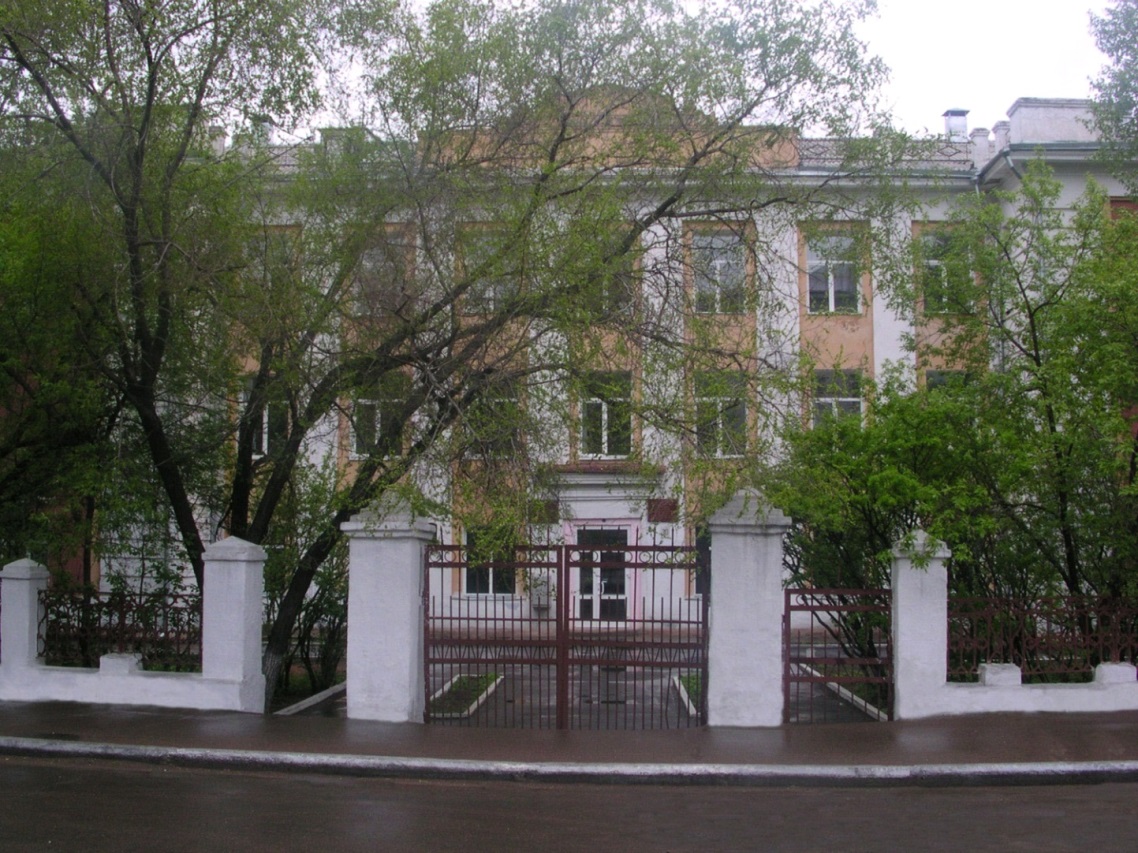 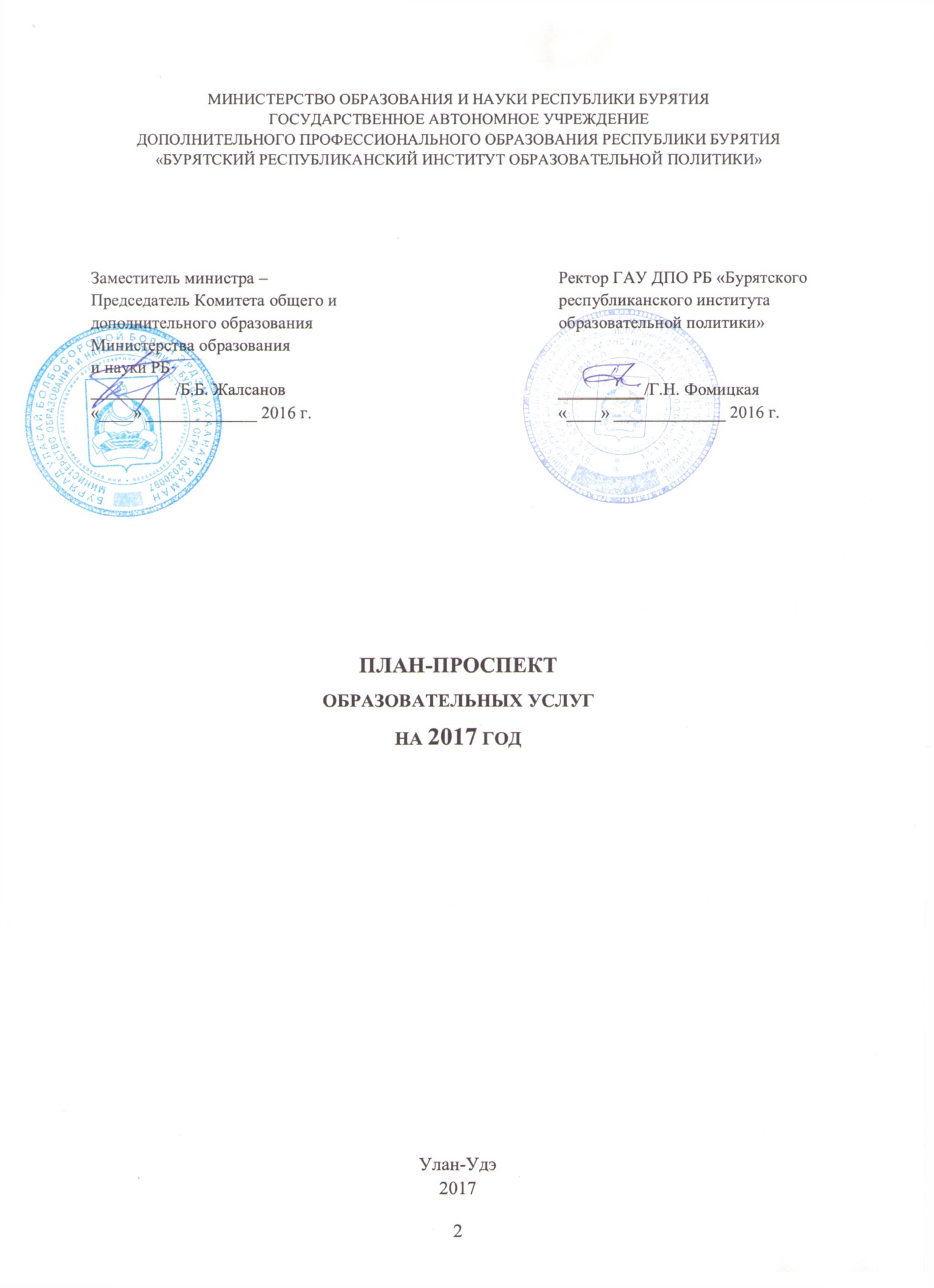 СОДЕРЖАНИЕУважаемые коллеги!На современном этапе развития образования основными приоритетами региональной образовательной политики являются обеспечение доступности и высокого качества образования всех детей, в том числе одаренных детей, детей с ограниченными возможностями здоровья; воспитание высоконравственной личности, способной реализовать свой потенциал в условиях современного общества; сохранение и укрепление здоровья школьников; повышение профессиональной компетентности педагогов в условиях реализации ФГОС; развитие и совершенствование региональной системы оценки качества образования. Реализация названных направлений связана, прежде всего, с системными изменениями профессиональной деятельности педагогов, совершенствованием предметного содержания. Реализация Федеральных государственных образовательных стандартов, предметных концепций, историко-культурного стандарта актуализируют необходимость изменения подходов к повышению квалификации и переподготовке педагогических кадров. В этих условиях ГАУ ДПО РБ «Бурятский республиканский институт образовательной политики», как ведущее учреждение дополнительного профессионального образования республики, осуществляет деятельность по направлениям:организационное, научно-методическое сопровождение деятельности организаций дошкольного, общего, дополнительного, среднего профессионального образования, сети экспериментальных, пилотных, инновационных и стажировочных площадок Республики Бурятия;методическая поддержка школ со стабильно низкими образовательными результатами через овладение современными педагогическими технологиями, эффективными формами подготовки к ОГЭ/ОГЭ по предметам, организацию событийных форматов взаимодействия, изучение практик лучших школ республики, расширение олимпиадного движения;научное и учебно-методическое сопровождение внедрения ФГОС общего образования, ФГОС СПО, ФГОС НОО для детей с ОВЗ и умственной отсталостью, в том числе с привлечением авторов учебников, ведущих методистов центральных издательств «Просвещение», «Русское слово», «Вентана-Граф», «Дрофа»;организационное, научно-методическое сопровождение внедрения профессиональных стандартов педагога-психолога, педагога дополнительного образования детей;внедрение и эффективное использование новых информационных сервисов, систем и технологий обучения, электронных образовательных ресурсов нового поколения, электронной образовательной среды;организация методической работы в регионе (республиканская многоуровневая методическая служба) через предоставление сервисных услуг (предметно-методический, мониторинговый, маркетинговый, консалтинговый, экспертный, информационно-библиотечный сервисы); поиск, изучение, анализ и организационно-методическая поддержка диссеминации передового педагогического опыта, образовательных инноваций, управленческих и информационных технологий, и осуществление на этой основе мониторинговых исследований, формирующих методологическую базу инновационной образовательной политики региона.Институт является разработчиком, участником, оператором сопровождения различных инновационных проектов и программ. В 2017 году будет продолжена реализация проектов разного уровня:Государственная программа Республики Бурятия «Сохранение и развитие бурятского языка в Республике Бурятия на 2014-2020 гг.» (актуальные проблемы преподавания бурятского языка и литературы в условиях реализации ФГОС);Федеральный проект «Самбо в школу»;Региональный проект «Виртуальная экскурсия по просторам Бурятии»;Региональный проект «Проектирование развивающей программы детского сада в условиях билингвальной (трилингвальной) образовательной среды»;Региональный проект «Создание единого информационного пространства школьных библиотек» и др. План-проспект образовательных услуг является основным документом ГАУ ДПО РБ «Бурятский республиканский институт образовательной политики», в котором представлена система работы Института по обеспечению роста профессионализма педагогических кадров организаций общего и среднего профессионального образования в рамках курсов повышения квалификации, профессиональной переподготовки и профессионального обучения. Включает в себя дополнительные профессиональные программы повышения квалификации актуальной тематической направленности для педагогических работников по государственному заданию Министерства образования и науки Республики Бурятия объемом от 16 до 72 часов.Профессиональная переподготовка кадров в 2017 году будет осуществляться по 15 направлениям: «Государственное и муниципальное управление», «Менеджмент в образовании», «Управление персоналом», «Логопедия», «Педагогика и методика дошкольного образования», «Теория и методика профессионального обучения», «Теория и методика обучения английскому языку», «Теория и методика обучения русскому языку и литературе», «Теория и методика обучения математике», «Педагогическая деятельность в профессиональном обучении, профессиональном образовании и дополнительном профессиональном образовании», «Теория и методика обучения ОБЖ, физической культуре и спорту», «Педагогика и психология», «Педагогика и методика начального образования», «Теория и методика обучения истории и обществознанию», «Теория и методика преподавания биологии и химии».Профессиональное обучение направлено на подготовку педагогических кадров по должности «Младший воспитатель».Курсовые мероприятия, запланированные Институтом на 2017 год, представлены по основным структурным подразделениям – кафедрам, центрам, лабораториям. Освоение дополнительных профессиональных программ объемом учебных часов от 16 и выше завершается выдачей удостоверений о прохождении курсов повышения квалификации; дополнительных профессиональных программ профессиональной переподготовки от 250 часов и выше - выдачей дипломов установленного образца о профессиональной переподготовке, предоставляющих право ведения нового вида профессиональной деятельности; основных программ профессионального обучения объемом 152 часа - выдачей свидетельства о должности служащего и присвоением квалификации.План-проспект курсовых мероприятий на 2017 год (общий) и ежемесячный план-график (с изменениями и дополнениями), план-график мероприятий (семинаров, конференций, конкурсов и др.), а также форма договора со слушателями размещены на сайте Института (www.briop.ru) в разделе «Образование».Планы курсовых мероприятий структурных подразделений на 2017 год размещены на сайте Института в разделе «Подразделения». Комплектование учебных групп осуществляется через электронную регистрацию слушателей на сайте Института (www.briop.ru) в разделе «Регистрация на курсы».В связи с возрастающими требованиями к уровню профессионализма педагогических и управленческих работников ГАУ ДПО РБ «БРИОП» предлагает тематику курсов повышения квалификации на внебюджетной основе. Комплектование учебных групп на внебюджетной основе осуществляется по заявкам муниципальных органов управления образованием, юридических лиц (учреждений, организаций), а также по индивидуальным заявкам. Основаниями для составления Заявки и заключения Договора могут служить не только представленный План-проспект, но и конкретные профессиональные интересы заказчиков, т.е. учреждений, органов управления образованием, физических лиц.Профессорско-преподавательский состав БРИОП, как разработчик представленного Плана-проспекта, открыт для диалога и взаимодействия, с благодарностью примет и учтет ваши пожелания по совершенствованию планирования и реализации образовательных услуг.Коллектив БРИОПКАФЕДРА ЭКОНОМИКИ, ПРАВА И ГОСУДАРСТВЕННОГО УПРАВЛЕНИЯСостав кафедры:Доржиев Дандар Леонидович – кандидат исторических наук, доцент, заведующий кафедрой;Аршолоева Оюна Хайдаповна – кандидат социологических наук, старший преподаватель;Базарова Елена Гармаевна – кандидат педагогических наук, доцент;Цыретарова Баярма Бабасановна – кандидат исторических наук, доцент;Башкуева Ульяна Владимировна – кандидат экономических наук, старший преподаватель.Цель предоставления образовательных услуг:повышение квалификации и профессиональная переподготовка руководящих работников системы образования, государственных и муниципальных служащих РБ;⃰развитие организационных моделей и форм, методов и средств повышения профессиональной квалификации руководящих работников системы образования, государственных и муниципальных служащих РБ, а также получения ими дополнительного профессионального образования.Формы организации образовательной деятельности кафедры:краткосрочные (от 16 до 72 ч.) курсы повышения квалификации с тематическим обучением по актуальным вопросам профессиональной деятельности в сфере образования, государственного и муниципального управления;курсы профессиональной переподготовки по программам дополнительного профессионального образования «Менеджмент в образовании» (502 ч.), «Государственное и муниципальное управление» (502 ч.), «Управление персоналом» (304 ч.) для выполнения нового вида профессиональной управленческой деятельности, реализуемые на основании установленных квалификационных требований к конкретным управленческим должностям;все образовательные программы повышения квалификации и дополнительного профессионального образования осваиваются обучающимися в очной (с отрывом от производства) и очной с применением ДОТ формах;образовательная деятельность кафедры осуществляется как на базе БРИОП, так и на базе образовательных организаций, учреждений государственной и муниципальной службы РБ.⃰⃰   На основании ФЗ «Об образовании в РФ» от 29.12.  2012 г.  № 273-ФЗ  руководящие работники системы образования (директора и заместители директоров образовательных организаций,  заведующие ДОУ) обучаются на курсах повышения квалификации и профессиональной переподготовки на платной основе.КУРСЫ ПОВЫШЕНИЯ КВАЛИФИКАЦИИКУРСЫ ПРОФЕССИОНАЛЬНОЙ ПЕРЕПОДГОТОВКИМероприятияКАФЕДРА ИННОВАЦИОННОГО ПРОЕКТИРОВАНИЯСостав кафедрыТармаева Елена Раднаевна – заведующий кафедрой, кандидат педагогических наук, доцент;Шагдурова Алена Черниновна – кандидат педагогических наук, старший преподаватель;Баяртуева Дарима Дашинимаевна – старший преподаватель;Телешева Ирина Александровна – кандидат биологических наук, старший преподаватель;Цыбикова Римма Николаевна – кандидат биологических наук, старший преподаватель.Цель предоставления образовательных услуг: совершенствование профессиональных компетенций работников образовательных организаций Республики Бурятия в условиях реализации ФГОС ОООФорма обучения: очная- аудиторные занятия;- семинары, конференции, круглые столы, дискуссионные площадки;- индивидуальные и групповые консультации;- стажировки.КУРСЫ ПОВЫШЕНИЯ КВАЛИФИКАЦИИКорпоративное повышение квалификации педагогических работников школна основе результатов мониторинговых исследований качества образованияКУРСЫ ПРОФЕССИОНАЛЬНОЙ ПЕРЕПОДГОТОВКИВнебюджетные курсы повышения квалификацииМЕРОПРИЯТИЯКАФЕДРА РАЗВИТИЯ ОБРАЗОВАТЕЛЬНЫХ СИСТЕМСостав кафедры:Алексеева Надежда Николаевна – заведующий кафедрой, кандидат педагогических наук;Малахова Галина Ивановна – заведующий лабораторией развивающего образования;Содномов Сономбал Цыденович – доктор педагогических наук, доцент;Ошорова Наталья Баторовна – кандидат педагогических наук, старший преподаватель;Семенова Дэнсэма Дымбрыловна – старший преподаватель;Карпова Раиса Иннокентьевна – старший преподаватель;Голавская Наталья Ивановна – кандидат педагогических наук, старший преподаватель;Санжижапова Елена Григорьевна – специалист;Гармаева Татьяна Владимировна, кандидат психологических наук, старший преподаватель.Цель предоставления образовательных услуг:развитие профессиональной компетентности руководителей, педагогов системы дошкольного, начального и общего образования в соответствии с современными требованиями ФГОС всех уровней образования, профессиональных стандартов «Педагог».Формы обучения: очная, заочная, очная с применением ДОТКУРСЫ ПОВЫШЕНИЯ КВАЛИФИКАЦИИКорпоративное повышение квалификации педагогических работников школна основе результатов мониторинговых исследований качества образованияКУРСЫ ПРОФЕССИОНАЛЬНОЙ ПЕРЕПОДГОТОВКИКУРСЫ ПРОФЕССИОНАЛЬНОГО ОБУЧЕНИЯВнебюджетные курсы повышения квалификацииМЕРОПРИЯТИЯВНЕБЮДЖЕТНЫЕ МЕРОПРИЯТИЯКАФЕДРА РАЗВИТИЯ ТЕХНОЛОГИЙ ФИЛОЛОГИЧЕСКОГО ОБРАЗОВАНИЯСостав кафедры:Гармажапова Лариса Алексеевна – заведующий кафедрой, кандидат филологических наук, доцент;Костина Инна Борисовна – кандидат педагогических наук, доцент;Абидуева Арюна Нарановна – кандидат филологических наук, доцент;Халудорова Любовь Енжаповна– кандидат педагогических наук, доцент.Состав лаборатории развития бурятского языка и литературы:Цырендоржиева Баирма Дамбиевна – заведующий лабораторией развития бурятского языка и литературы, кандидат филологических наук, доцент;Цыденова Ханда Гунсоновна – специалист.Цель предоставления образовательных услуг: повышение профессиональной компетентности работников образования в области преподавания языков и литературыФормы обучения: очнаяКУРСЫ ПОВЫШЕНИЯ КВАЛИФИКАЦИИКорпоративное повышение квалификации педагогических работников школна основе результатов мониторинговых исследований качества образованияКУРСЫ ПРОФЕССИОНАЛЬНОЙ ПЕРЕПОДГОТОВКИВнебюджетные курсы повышения квалификацииМЕРОПРИЯТИЯЛАБОРАТОРИЯ РАЗВИТИЯ БУРЯТСКОГО ЯЗЫКА И ЛИТЕРАТУРЫКУРСЫ ПОВЫШЕНИЯ КВАЛИФИКАЦИИВнебюджетные курсы повышения квалификацииМЕРОПРИЯТИЯЦЕНТР МЕТОДИЧЕСКОГО СОПРОВОЖДЕНИЯ ПЕДАГОГИЧЕСКИХ РАБОТНИКОВИ ОБРАЗОВАТЕЛЬНЫХ ОРГАНИЗАЦИЙСостав центра:Манданова Елена Семёновна – руководитель центра, кандидат педагогических наук, доцент;Данзанова Аюна Аюшеевна – кандидат исторических наук, доцент;Тулухееева Снежана Цыдыпдоржиевна – кандидат географических наук, старший преподаватель;Ожигова Ольга Михайловна – старший преподаватель;Бадиева Сэсэг Владимировна – старший преподаватель;Ускеева Светлана Арабжаевна – старший преподаватель.Лаборатория коррекционного и инклюзивного образования:Чердонова Вероника Александровна – заведующий лабораторией, кандидат биологических наук;Сенгеева Татьяна Николаевна – старший преподаватель;Телешева Ирина Александровна – кандидат биологических наук, старший преподаватель.Цель предоставления образовательных услуг: организация учебно-научно-методической, образовательной деятельности, обеспечивающей учебно-научно-методическую поддержку федеральной образовательной политики в Республике Бурятия.Формы обучения: очная, очная с применением ДОТ, заочная.КУРСЫ ПОВЫШЕНИЯ КВАЛИФИКАЦИИКорпоративное повышение квалификации педагогических работников школна основе результатов мониторинговых исследований качества образования КУРСЫ ПРОФЕССИОНАЛЬНОЙ ПЕРЕПОДГОТОВКИВнебюджетные курсы повышения квалификацииМЕРОПРИЯТИЯЛАБОРАТОРИЯ КОРРЕКЦИОННОГО И ИНКЛЮЗИВНОГО ОБРАЗОВАНИЯКУРСЫ ПОВЫШЕНИЯ КВАЛИФИКАЦИИКорпоративное повышение квалификации педагогических работников школна основе результатов мониторинговых исследований качества образованияКУРСЫ ПРОФЕССИОНАЛЬНОЙ ПЕРЕПОДГОТОВКИВнебюджетные курсы повышения квалификацииМЕРОПРИЯТИЯЦЕНТР РАЗВИТИЯ ПРОФЕССИОНАЛЬНОГО ОБРАЗОВАНИЯСостав центра:Степанец Ольга Викторовна – руководитель центра;Мамулова Ирина Прокопьевна – старший преподаватель;Балданова Алла Николаевна – кандидат биологических наук, старший преподаватель;Григорьева Аюна Ринчиндоржиевна – кандидат исторических наук, старший преподаватель.Цель предоставления образовательных услуг: совершенствование профессиональных компетенций: общекультурных (способность проектировать и осуществлять профессиональную деятельность, осознавать ее ключевые ценности); профессиональных (способность разрабатывать, реализовывать образовательные программы; способность использовать возможности образовательной среды для обеспечения качества образовательного процесса) и профессионального самосознания работников образовательных организаций системы среднего профессионального образования в условиях реализации современных моделей образованияФормы: очная, очная с применением ДОТ, заочнаяКУРСЫ ПОВЫШЕНИЯ КВАЛИФИКАЦИИКУРСЫ ПРОФЕССИОНАЛЬНОЙ ПЕРЕПОДГОТОВКИВнебюджетные курсы повышения квалификацииМЕРОПРИЯТИЯГосударственное автономное учреждениедополнительного профессионального образования Республики Бурятия«Бурятский республиканский институт образовательной политики»(ГАУ ДПО РБ «БРИОП»)Адрес: 670000, г. Улан-Удэ, ул. Советская, 30Телефоны для справок:Приемная: 83012-21-61-13Учебный отдел: 83012-21-22-51Тел./факс: 83012-21-61-13E-mail: briep@mail.ruАдрес сайта: briop.ruПояснительная записка…………………………………………………4 - 6Кафедра экономики, права и государственного управления………………………………………………………………7 - 16Кафедра инновационного проектирования…………………………...17 - 33Кафедра развития образовательных систем…………………………..34 - 71Кафедра развития технологий филологического образования………Лаборатория развития бурятского языка и литературы………72 - 9488 - 94Центр методического сопровождения педагогическихработников и образовательных организаций…………………………Лаборатория коррекционного и инклюзивного образования...95 - 119109 - 119Центр развития профессионального образования……………………120 - 127№п/пКатегория  слушателейНаименование программыКраткая аннотацияКол.час.Форма обученияСроки обученияСроки обученияКол.сл.Руководитель курсов№п/пКатегория  слушателейНаименование программыКраткая аннотацияКол.час.Форма обученияначалоокончаниеКол.сл.Руководитель курсов1.Руководители ОО и их заместители, начальники и специалисты РУО, главные бухгалтеры ОО и РУО и их заместители, члены комиссий по закупкамКонтрактная система в сфере закупок товаров, работ, услуг в рамках Федеральных законов №44-ФЗ и №223-ФЗВ программе: Концепция развития образования РФ до 2020 г. Нормативно-правовая база контрактной системы. Планирование закупок товаров, работ, услуг. Способы применения контрактной системы. Процедуры размещения государственного/муниципального заказа. Антидемпинговые меры в контрактной системе.108Очная с применением ДОТпо заявкам по заявкам 15Базарова Е.Г.2.Государственные и муниципальные служащие, другие специалисты и представители бизнес-сообществКультура служебного поведения государственных и муниципальных служащих и противодействие коррупцииВ программе: Коррупция как социальное и правовое явление в современном обществе. Нормативно-правовая база противодействия коррупции. Основы формирования антикоррупционной устойчивости государственного и муниципального служащего.72Очная с применением ДОТ  позаявкам позаявкам 15Цыретарова Б.Б.3.Руководители и педагогические работники ООПротиводействие коррупции в сфере образованияВ программе: Понятие и сущность коррупции и антикоррупционной деятельности в сфере образования. Профессиональная этика руководителей образовательных организаций как составляющая антикоррупционного механизма. Противодействие коррупции и профилактика коррупционных правонарушений в системе управления.40Очная по заявкампо заявкам15Базарова Е.Г.4.Руководители ОО и их заместители, ответственные за делопроизводствоДокументационное обеспечение управления ОО и ОУОВ программе: Организация и технология работы с документами. Организация хранения документов и обеспечение их сохранности. Электронный документооборот24Очнаяпозаявкам позаявкам 15Цыретарова Б.Б.5.Специалисты отдела кадров органов местного самоуправления и другие специалистыКадровый аудит на государственной и муниципальной службеВ программе: Аудит локальных нормативных актов муниципальной службы. Анализ кадрового потенциала органа местного самоуправления. Аудит формирования и ведения личных дел муниципальных служащих. Анализ соблюдения норм трудового законодательства. Оценка правильности ведения и систематизации документов на муниципальной службе. Аудит конкурсных документов на замещение вакантных должностей муниципальной службы.40Очнаяпозаявкам позаявкам 15Башкуева У.В.6.Специалисты отделов кадров органов местного самоуправления и другие специалистыТехнология разработки нормативных документов в организацииВ программе: Современные изменения в образовательном праве, образовательной политике. Основные документы в деятельности органов местного самоуправления. Практическая разработка нормативно-правовых актов органов местного самоуправления. 18Очнаяпозаявкам позаявкам 15Аршолоева О.Х.7.Государственные и муниципальные служащиеГосударственно-частное партнерство и кластерная политика развития территорийВ программе: Концепция развития образования РФ до 2020 г. Теоретические основы, базовые принципы государственно-частного партнерства (ГЧП). Международный опыт реализации ГЧП. Развитие ГЧП в РФ: сферы применения, модели реализации, формирование рынка проектов. Регулирование ГЧП на федеральном и региональном уровнях. Реализация крупных инфраструктурных проектов в РБ с участием федеральных и региональных институтов развития. Структурирование рисков в проектах, реализуемых на основе принципа ГЧП. Интеграция ГЧП в планы социально-экономического развития РБ. ГЧП – перспективы развития, проблемы. Кластерная политика развития территорий, международный опыт. Государственная политика регионального развития. Государственная поддержка формирования конкурентоспособных кластеров. Инвестиционная привлекательность региональной и муниципальной экономики. Механизмы поддержки инвестиционной и предпринимательской деятельности. Обучение лучшим практикам, выявленным по итогам проведения национального рейтинга состояния инвестиционного климата в субъектах РФ. Практика реализации ГЧП в социальной сфере.72Очнаяс применением ДОТпозаявкампозаявкам15Цыретарова Б.Б.8.Главные бухгалтеры ОО и муниципальных органов управления образованием и их заместители Бухгалтерский учет и налогообложение бюджетных и автономных образовательных организацийВ программе: Концепция развития образования РФ до 2020 г. Изменения в законодательстве, регулирующие отношения с участием государственных (муниципальных) и автономных образовательных организаций. Нормативно-правовое регулирование и организация бухгалтерского и налогового учета и отчетности в бюджетных и автономных ОО.24Очнаяпо заявкам по заявкам 15Башкуева У.В.9.Руководители и педагогические работники ООФормирование финансовой грамотности обучающихся в ООВ программе: Концепция развития образования РФ до 2020 г. Государственная политика в области повышения уровня финансовой грамотности населения в РФ. Базовые основы курса финансовой грамотности. Финансовая грамотность как фактор социализации обучающихся. Интернет-сервисы для организации проектной деятельности и внеклассной работы по повышению финансовой грамотности обучающихся.36Очнаяпо заявкам по заявкам 15Башкуева У.В.10.Государственные и муниципальные служащие, другие специалисты и представители бизнес-сообществИнформационные технологии в организацииВ программе: Концепция развития образования РФ до 2020 г. Концепция построения информационного общества в России. ФЦП «Электронная Россия». Региональные проблемы информатизации; информационные технологии: задачи, классификация, тенденции развития; информационное обеспечение управления; документационное обеспечение управления и документооборот; информационные технологии организации документационного обеспечения управления; автоматизация делопроизводства. Концепция баз данных; методология автоматизации делопроизводства; система автоматизации документооборота «ДЕЛО»; защита информации и информационная безопасность; электронные таблицы как инструмент поддержки управленческого решения; технологии факторного анализа в управленческой деятельности; специальные информационные системы (справочные, финансовые, кадровые и др.); Интернет - технологии в государственном управлении; знакомство с Интернет - ресурсами; электронная почта; деловая игра.16Очнаяпо заявкам по заявкам 15Цыретарова Б.Б.11.Представители экспертного сообщества, органов ГОУ ОО, руководители ОО и их заместители, начальники и специалисты РУО  Экспертиза в образовании В программе: Концепция развития образования РФ до 2020 г. Сфера образования: система понятий. Государственная регламентация образовательной деятельности. Общественная экспертиза как ресурс развития образования. Общественный запрос на качество образования: заказ личности и общества. Процедуры общественной экспертизы по оцениванию деятельности школы, образовательных результатов обучающихся.24Очнаяпо заявкам по заявкам 15Доржиев Д.Л.12.Руководители и педагогические работники ООУправление организацией образовательного процесса в свете требований ФГОСВ программе: Концепция развития образования РФ до 2020 г. ФГОС как система обязательных требований. Психолого-педагогические аспекты профессиональной деятельности педагогического работника в условиях реализации ФГОС. Управление качеством образования в условиях реализации ФГОС. Профессиональная деятельность педагога в условиях реализации ФГОС. Медиация, медиативные навыки. Изучение лучших практик реализации ФГОС.72Очная с применением ДОТ по заявкампо заявкам15Базарова Е.Г.13.Руководители и заместители ОО, ответственные за кадровое делопроизводство, начальники и специалисты по кадрам РУОКадровое делопроизводство в образовательной организацииВ программе: Ключевые изменения трудового законодательства Российской Федерации. Обзор основных законодательных актов, влияющих на трудовые отношения в образовательных учреждениях. Документирование трудовых отношений. Порядок проведения аттестации педагогических работников. Особенности учета рабочего времени в ОО. Индивидуальные трудовые споры между работником и работодателем. Особенности проведения проверок. Контрольные функции прокуратуры, инспекции по труду, ПФРФ, ФСС РФ. Порядок подготовки к проведению инспекционных мероприятий.24Очнаяпо заявкампо заявкам15Башкуева У.В.№Категория слушателейНаименование программыКраткая аннотацияКол.час.Форма обученияСроки обученияСроки обученияКол.сл.Руководителькурсов№Категория слушателейНаименование программыКраткая аннотацияКол.час.Форма обученияначалоокончаниеКол.сл.РуководителькурсовЯНВАРЬЯНВАРЬЯНВАРЬЯНВАРЬЯНВАРЬЯНВАРЬЯНВАРЬЯНВАРЬЯНВАРЬЯНВАРЬ1.Руководители ОО, резерв руководящих кадров РБ(Сборная РБ)«Менеджмент в образовании»(Набор 2016 г., IV сессия. 4 гр.)В программе: Методика и методология педагогических исследований. Итоговая аттестация: защита ВАР.36Очная16.01.21.01.16Базарова Е.Г.2.Руководители ОО, резерв руководящих кадров РБ(Сборная РБ)«Менеджмент в образовании»(Набор 2016 г., II сессия. 5 гр.)В программе: Психология управления ОО. Менеджмент в сфере образования. Управление персоналом ОО. Современные образовательные технологии в управлении ОО. Деловое администрирование в управлении ОО.168Очная23.01.15.02.10Базарова Е.Г.3.Государственные и муниципальные служащие, другие специалисты и представители бизнес-сообществ«Управление персоналом»(Набор 2016 г., II сессия) В программе: Документационное обеспечение работы с персоналом. Деятельность по обеспечению персоналом. Стратегическое управление персоналом организации. Этика деловых отношений. Методика исследовательской деятельности (Ч.1).94Очная с применением ДОТ23.01.08.02.10Цыретарова Б.Б.ФЕВРАЛЬФЕВРАЛЬФЕВРАЛЬФЕВРАЛЬФЕВРАЛЬФЕВРАЛЬФЕВРАЛЬФЕВРАЛЬФЕВРАЛЬФЕВРАЛЬ4.Государственные и муниципальные служащие, другие специалисты и представители бизнес-сообществ«Государственное и муниципальное управление»(Набор 2016 г., III сессия)В программе: Управление государственным и муниципальным имуществом. Основы делопроизводства. Управление социальной сферой. Информационные технологии в управлении. Инновационный менеджмент. Управление конфликтами. Противодействие коррупции и профилактика коррупционных правонарушений в системе государственного и муниципального управления.148Очная с применением ДОТ06.02.04.03.10Башкуева У.В.МАРТМАРТМАРТМАРТМАРТМАРТМАРТМАРТМАРТМАРТ5.Государственные и муниципальные служащие, другие специалисты и представители бизнес-сообществ«Управление персоналом»(Набор 2016 г., III сессия) В программе: Коммуникации в управлении. Оценка и аттестация персонала. Организация корпоративной социальной политики. Операционное управление персоналом и подразделением организации. 94Очная с применением ДОТ13.03.29.03.10Цыретарова Б.Б.6.Руководители ОО, резерв руководящих кадров РБ(Сборная РБ)«Менеджмент в образовании»(Набор 2016 г., III сессия. 5 гр.)В программе: Менеджмент экономики ОО. Стратегический менеджмент в ОО. Менеджмент комплексной безопасности в образовательной организации. Менеджмент оценки качества деятельности ОО. Информационные и коммуникационные технологии в управлении ОО.168Очная20.03.12.04.10Базарова Е.Г.АПРЕЛЬАПРЕЛЬАПРЕЛЬАПРЕЛЬАПРЕЛЬАПРЕЛЬАПРЕЛЬАПРЕЛЬАПРЕЛЬАПРЕЛЬ7.Государственные и муниципальные служащие, другие специалисты и представители бизнес-сообществ«Государственное и муниципальное управление»(Набор 2016 г., IV сессия)В программе: Управление государственными и муниципальными закупками. Методика исследовательской деятельности. Итоговая аттестация.60Очная с применением ДОТ12.04.22.04.10Башкуева У.В.МАЙМАЙМАЙМАЙМАЙМАЙМАЙМАЙМАЙМАЙ8.Государственные и муниципальные служащие, другие специалисты и представители бизнес-сообществ«Управление персоналом»(Набор 2016 г., IV сессия) В программе: Методика исследовательской деятельности (Ч.2). Итоговая аттестация.30Очная с применением ДОТ22.05.27.05.10Цыретарова Б.Б.9.Руководители ОО, резерв руководящих кадров РБ(Сборная РБ)«Менеджмент в образовании»(Набор 2016 г., IV сессия. 5 гр.)В программе: Методика и методология педагогических исследований. Итоговая аттестация: защита ВАР.36Очная29.0503.0610Базарова Е.Г.НОЯБРЬНОЯБРЬНОЯБРЬНОЯБРЬНОЯБРЬНОЯБРЬНОЯБРЬНОЯБРЬНОЯБРЬНОЯБРЬ10.Государственные и муниципальные служащие, другие специалисты и представители бизнес-сообществ«Управление персоналом»(Набор 2017 г., I сессия)В программе: Введение в специальность. Трудовое право. Организация труда и оплата персонала. Развитие персонала.86Очная с применением ДОТ20.11.05.12.10Цыретарова Б.Б.11.Государственные и муниципальные служащие, другие специалисты и представители бизнес-сообществ«Государственное и муниципальное управление»(Набор 2017 г., I сессия)В программе: Теория управления. Основы государственного и муниципального управления. Государственная и муниципальная служба. Экономическая теория. Деловые коммуникации.144Очная с применением ДОТ27.11.22.12.10Башкуева У.В.№Категория участниковНаименование мероприятия Дата проведенияРуководительмероприятия1.Руководящие и педагогические работники ПОО СПОРеспубликанский семинар «Актуальные проблемы в организации деятельности руководителя профессиональной образовательной организации».январьпо согласованиюБазарова Е.Г.2.Начальника РУО и их заместителиРеспубликанский семинар «Управление образовательной организацией в условиях подготовки к введению профстандарта руководителя ОО». февральпо согласованиюДоржиев Д.Л.3.Специалисты РУО, руководители РМК, руководители ООРеспубликанский семинар «Подготовка образовательных организаций к мероприятиям по контролю и надзору в сфере образования»мартпо согласованиюБашкуева У.В.4.Руководящие и педагогические работники ООКруглый стол «Повышение уровня финансовой грамотности населения и развитие финансового образования в Республике Бурятия в 2017–2018 гг.»19.09Башкуева У.В.5.Руководящие и педагогические работники ООПроблемный семинар с пилотными ОО РБ «Формирование предпринимательской грамотности обучающихся 9-11 классов в ОО в рамках введения нового предмета «Предпринимательская деятельность».15.11Башкуева У.В.№КатегорияслушателейНаименование программыКраткая аннотацияКол.час.Форма обученияСроки обученияСроки обученияКол.сл.Руководитель курсов№КатегорияслушателейНаименование программыКраткая аннотацияКол.час.Форма обученияначалоокончаниеКол.сл.Руководитель курсовянварьянварьянварьянварьянварьянварьянварьянварьянварьянварь1.Учителя биологииСовременные подходы к биологическому образованию в школе в условиях реализации ФГОС ОООВ программе: Концепция развития образования РФ до 2020 г. Формирование информационной культуры школьников. Формирование профессиональной компетенции педагогов в области здоровьесбережения участников образовательного процесса. Медиация, медиативные навыки. Этнокультурный компонент биологического образования. Инклюзивное образование: суть и требования к его реализации. Финансовая грамотность: основные понятия и компоненты. Профессиональные компетенции учителя биологии в условиях внедрения и реализации ФГОС ООО. Анализ УМК «Сферы» - Биология (5-9) издательства «Просвещение», объединенной издательской группы «Дрофа» и «Вентана-Граф». Современный урок биологии. Организация проектно-исследовательской деятельности детей в процессе биологического образования. Контрольно-оценочная деятельность в процессе биологического образования в условиях реализации ФГОС. Подготовка школьников к ГИА, ЕГЭ. Изучение эффективных практик преподавания биологии в школах с высокими образовательными результатами: решение задач по генетике, заданий Всероссийской олимпиады школьников. Современные требования к аттестационным процедурам педагога. 72Очная16.0125.0125Тармаева Е.Р.2.Тренеры-преподавателиСовременные проблемы методики спортивной тренировкиВ программе: Концепция развития образования РФ до 2020 г. Профессиональный стандарт педагога дополнительного образования как ресурс повышения качества образования. Формирование профессиональной компетенции педагогов в области здоровьесбережения участников образовательного процесса. Нормативно-правовое обеспечение деятельности тренера-преподавателя. Особенности организации и осуществления тренировочной и методической деятельности в соответствии с ФГТ, ФССП. Дифференциация и индивидуализация тренировочного процесса с учетом психофизического развития детей, в том числе детей с ОВЗ.32Очная23.0126.0125Шагдурова А.Ч.ФЕВРАЛЬФЕВРАЛЬФЕВРАЛЬФЕВРАЛЬФЕВРАЛЬФЕВРАЛЬФЕВРАЛЬФЕВРАЛЬФЕВРАЛЬФЕВРАЛЬ3.Тренеры-преподаватели,учителя физической культурыРеализация Всероссийского физкультурно-спортивного комплекса ГТО в образовательной организацииВ программе: Концепция развития образования РФ до 2020 г. Нормативно-правовое и методическое обеспечение ВФСК ГТО. Организация и проведение тестирования населения в рамках ВФСК ГТО. Содержание учебной работы по комплексу ГТО. Использование информационно-коммуникационных технологий в образовательном процессе.40Очная06.0210.0230Шагдурова А.Ч.4.Учителя информатикиПреподавание информатики в условиях реализации ФГОСВ программе: Концепция развития образования РФ до 2020 г. Профессиональный стандарт педагога как ресурс повышения качества образования. Финансовая грамотность: основные понятия и компоненты. Информатика как системообразующий предмет в информационной среде современной школы. Планирование и организация обучения на основе системно-деятельностного подхода. Содержание курса информатики в средней школе. Теория и практика преподавания информатики на профильном уровне. Формирование УУД на уроках и во внеурочной деятельности. Проектирование современного урока информатики. Разработка технологической карты урока. Новая система оценивания результатов освоения основной образовательной программы: мониторинг достижений планируемых результатов.48Очная28.0206.0314Баяртуева Д.Д.МартМартМартМартМартМартМартМартМартМарт5.Учителя химииСовременный урок химии в условиях модернизации системы образования В программе: Концепция развития образования РФ до 2020 г. Формирование информационной культуры школьников. Профессиональный стандарт педагога как ресурс повышения качества образования. Формирование культуры здоровья у участников образовательного процесса. Медиация, медиативные навыки. Реализация этнокультурного компонента в процессе преподавания химии. Финансовая грамотность: основные понятия и компоненты. Требования к реализации инклюзивного образования на уроках химии. Линии учебно-методических комплексов по химии для 8-11 классов издательства «Просвещение». Учебно-методическая система «Сферы». Современный урок химии в условиях реализации ФГОС: разработка технологической карты урока, анализ, самоанализ урока. Формирование УУД у обучающихся на уроках химии. Возможности ИКТ-технологий в преподавании предмета «Химия»: виртуальные лаборатории, презентации, контроль, самоконтроль. Изучение эффективных практик преподавания химии в школах с высокими образовательными результатами.72Очная 20.0329.0325Тармаева Е.Р.апрельапрельапрельапрельапрельапрельапрельапрельапрельапрель6.Учителя физикиНовые подходы к проектированию школьного физического образования в условиях модернизации российского образованияВ программе: Концепция развития образования РФ до 2020 г. Профессиональный стандарт педагога как ресурс повышения качества образования. Формирование информационной культуры школьников. Профессиональная компетентность педагога в области инклюзивного образования. Современные образовательные технологии как основа проектирования уроков физики в соответствии с требованиями ФГОС. Разработка технологической карты урока физики. Формирование УУД при изучении основных разделов физики: термодинамика, механика. Линии учебно-методических комплексов по физике для 7-11 классов. Изучение лучших практик преподавания физики в школах с высокими результатами.32Очная 03.0406.0425Цыбикова Р.Н.7.Учителя информатикиИнтерактивные образовательные технологии в современной школеВ программе: Профессиональный стандарт педагога как ресурс повышения качества образования. Инклюзивное образование. Анализ применения интерактивных образовательных технологий. Технологии создания интерактивных заданий. Особенности разработки учебно-методических комплексов для работы в условиях использования интерактивных технологий. Использование интерактивной доски в урочной и внеурочной деятельности педагога. Способы и инструменты организации оценивания результатов деятельности учащихся. Создание инструментов оценивания с помощью сервисов Google.40Очная10.0414.0415Баяртуева Д.Д.8.Учителя физической культурыУрочная и внеурочная деятельность в рамках реализации проекта «Самбо в школу»В программе: Концепция развития образования РФ до 2020 г. Профессиональный стандарт педагога как ресурс повышения качества образования. Формирование информационной культуры школьников. Финансовая грамотность: основные понятия и компоненты. Профессиональная компетентность педагога в области инклюзивного образования. Анализ примерных программ по учебному предмету «Физическая культура» для образовательных организаций, внедряющих программы начального, основного и среднего общего образования. Проектирование рабочей программы, содержащей модуль «Самбо». Методы и формы организации деятельности детей при реализации проекта «Самбо в школу». Мониторинг физического развития и уровня физической подготовленности школьников, занимающихся самбо.72Очная10.0419.0425Шагдурова А.Ч.ИЮНЬИЮНЬИЮНЬИЮНЬИЮНЬИЮНЬИЮНЬИЮНЬИЮНЬИЮНЬ9.Учителя физической культурыРеализация программы учебного предмета «Физическая культура» в свете требований ФГОС ОО В программе: ФГОС как система требований. Анализ примерных программ по учебному предмету «Физическая культура» для образовательных организаций, внедряющих программы начального, основного и среднего общего образования. Проектирование рабочей программы, содержащей модуль «Самбо». Формы и методы преподавания ФК в соответствии с ФГОС. Мониторинг физического развития и уровня физической подготовленности в системе деятельности учителя.32Очная 05.0608.0630Шагдурова А.Ч.АВГУСТАВГУСТАВГУСТАВГУСТАВГУСТАВГУСТАВГУСТАВГУСТАВГУСТАВГУСТ10.Тренеры-преподаватели по самбо, учителя физической культурыФизическое воспитание школьников в рамках реализации проекта «Самбо в школу»В программе: Профессиональный стандарт педагога как ресурс повышения качества образования. Концепция развития образования РФ до 2020 г. История самбо. Гигиена и профилактика травматизма. Принципы, задачи, методы и средства обучения; формы организации и содержание занятий. Воспитание физических и психических качеств у школьников в процессе занятий самбо. Система упражнений самбиста; вспомогательные упражнения самбиста; формирование основ ведения поединка с использованием игр. Особенности выполнения и методика обучения приемам и защитам; приемы самозащиты. Организация соревнований и правила судейства.40Очная21.0825.0830Шагдурова А.Ч.СентябрьСентябрьСентябрьСентябрьСентябрьСентябрьСентябрьСентябрьСентябрьСентябрь11.Учителя ОБЖПроектирование учебного процесса по предмету ОБЖ в школе с учетом требований ФГОС ОООВ программе: Профессиональный стандарт педагога как ресурс повышения качества образования. Формирование информационной культуры школьников. Формирование культуры здоровья у участников образовательного процесса. Патриотическое воспитание в процессе изучения предмета «ОБЖ». Личностно-ориентированный, системно-деятельностный подходы к построению учебного процесса. Проектирование учебного процесса по ОБЖ на основе современных образовательных технологий. Методика организации и проведения урока ОБЖ с учетом требований ФГОС ООО. Проектно-исследовательская деятельность как средство формирование образовательных результатов школьников. Мониторинг образовательных результатов школьников по ОБЖ.40Очная 25.0929.0915Тармаева Е.Р.12.Педагогические работники (учителя физики, биологии, химии со стажем работы от 1 до 3 лет)Организация внеурочной деятельности в образовательном процессе в условиях реализации ФГОСВ программе: Концепция развития образования РФ до 2020 г. Разработка рабочих программ курсов внеурочной деятельности в соответствии с требованиями ФГОС ООО. Направления, виды и формы деятельности. Оценка результатов освоения курса внеурочной деятельности. Учебно-методическая система «Сферы» издательства «Просвещение».24Очная 25.0927.0930Цыбикова Р.Н.ОктябрьОктябрьОктябрьОктябрьОктябрьОктябрьОктябрьОктябрьОктябрьОктябрь13.Тренеры-преподаватели, педагоги дополнительного образования физкультурно-спортивной направленностиМотивация современных школьников к занятиям физической культурой и спортомВ программе: Концепция развития образования РФ до 2020 г. Профессиональный стандарт педагога дополнительного образования как ресурс повышения качества образования. Особенности организации и осуществления образовательной, тренировочной и методической деятельности. Модельная методика формирования интереса к занятиям физической культурой и спортом.32Очная09.1012.1030Вакансия14.Учителя физической культурыТребования к преподаванию физической культуры в современной школеВ программе: Концепция развития образования РФ до 2020 г. Профессиональный стандарт педагога как ресурс повышения качества образования. Анализ примерных программ по учебному предмету «Физическая культура» для образовательных организаций, внедряющих программы начального, основного и среднего общего образования. Анализ УМК по физической культуре. Проектирование современного урока на основе блочно-модульного обучения. Мониторинг физического развития и уровня физической подготовленности школьников. Всероссийская олимпиада школьников по учебному предмету «Физическая культура». 48Очная16.1021.1030Шагдурова А.Ч.15.Учителя информатикиОсобенности преподавания информатики и ИКТ в условиях введения ФГОС ОООВ программе: Профессиональный стандарт педагога как ресурс повышения качества образования. Актуальность и перспективность обучения информатике и ИКТ в условиях модернизации образования. Планируемые результаты освоения ООП как системообразующий компонент деятельности учителя. Способы формирования универсальных учебных действий на уроках информатики. Формирующее оценивание достижений школьников.24Очная23.1025.1015Цыбикова Р.Н.ноябрьноябрьноябрьноябрьноябрьноябрьноябрьноябрьноябрьноябрь16.Учителя ОБЖ, зам директора по воспитательной работе, социальные педагоги, классные руководителиМотивация ЗОЖ у школьников в учебно-воспитательном процессеВ программе: ЗОЖ и его составляющие. Сохранение и укрепление здоровье школьников как одно из важных направлений деятельности ОО. Системно-деятельностный подход к мотивации ЗОЖ у современных школьников. Проектно-исследовательская деятельность в аспекте здоровьесберегающей работы в ОО. Модельная методика формирования мотивации ЗОЖ по ступеням обучения. Методы и средства проведения мониторинга в области здоровьесберегающей деятельности.24Очная 13.1115.1115Тармаева Е.Р.17.Учителя биологииИнновационные подходы к преподаванию биологии в школе в условиях реализации ФГОС ООВ программе: Концепция развития образования РФ до 2020 г. Профессиональный стандарт педагога как ресурс повышения качества образования. Системно - деятельностный подход к процессу биологического образования. Анализ УМК по биологии. Учебно-методическая система «Сферы» издательства «Просвещение». Современные педагогические технологии. Технология проектирования современного урока по ФГОС ООО. Компьютерная грамотность педагога. Система оценки образовательных результатов обучающихся. Формирование УУД на уроках биологии. Аттестация педагогов: положение, формы, процедуры, рекомендации.32Очная 20.1123.1125Тармаева Е.Р.декабрьдекабрьдекабрьдекабрьдекабрьдекабрьдекабрьдекабрьдекабрьдекабрь18.Тренеры-преподавателиФизкультурно-оздоровительные технологии в современном образовательном пространствеВ программе: Концепция развития образования РФ до 2020 г. Профессиональный стандарт педагога дополнительного образования как ресурс повышения качества образования. Инклюзивное образование. Информационно-коммуникационные технологии в деятельности тренера-преподавателя. Проектирование индивидуальной физкультурно-оздоровительной программы обучающегося. Психофизиологические возрастные особенности учащихся. Оздоровительная деятельность: суставная, зрительная, дыхательная гимнастика, статические упражнения, национальные спортивные игры. 40Очная04.1208.1230Вакансия19.Учителя физикиСовременные образовательные технологии в процессе обучения физикеВ программе: Концепция развития образования РФ до 2020 г. Профессиональный стандарт педагога как ресурс повышения качества образования. Медиация. Медиативные навыки. Реализация инклюзивного образования. Формирование культуры здоровья у школьников. Информационная культура педагога. Современные педагогические технологии. ИКТ компетенции педагога. Требования к разработке рабочих программ, технологических карт урока. Учебно-методическая система «Сферы» издательства «Просвещение». Проектирование современного урока физики в контексте требований ФГОС ООО. Эксперименты и лабораторные работы на уроках физики. Виртуальные физические цифровые лаборатории. Решение задач повышенной сложности и заданий с развернутым ответом по разделам физики. Мониторинг образовательных результатов учащихся по физике.72Очная 04.1213.1225Цыбикова Р.Н.20.Учителя химииПрофессиональная компетентность учителей химии в современной школеВ программе: Концепция развития образования РФ до 2020 г. Анализ УМК по химии. Учебно-методическая система «Сферы» издательства «Просвещение». Деятельностный подход к обучению, виды и приемы современных педагогических технологий. ИКТ компетенции учителя. Формирование УУД у обучающихся. Система формирующего оценивания образовательных результатов школьников. Подготовка школьников к итоговой аттестации. Аттестация педагогов: положение, формы, процедуры, рекомендации.24Очная 18.1220.1226Тармаева Е.Р.№КатегорияслушателейНаименование программыКраткая аннотацияКол.час.Форма обученияСроки обученияСроки обученияКол.сл.Руководитель курсов№КатегорияслушателейНаименование программыКраткая аннотацияКол.час.Форма обученияначалоокончаниеКол.сл.Руководитель курсов21.Педагогические работники ГБОУ «РЦОиПМСП»ИКТ компетентность учителя при обучении детей-инвалидов с использованием Интернет и компьютерных технологийВ программе: Инклюзивное образование. Адаптированные образовательные программы. ИКТ компетенции педагога. Интерактивные образовательные технологии при обучении детей-инвалидов.16Очная 16.0117.0130Телешева И.А.22.Педагогические работники МБОУ ДО РЦДО МО «Курумканский район»Основные направления развития воспитания в контексте стратегии развития воспитания детей в РФ на период до 2025 годаВ программе: Профессиональный стандарт педагога дополнительного образования. Проектирование моделей успешной социализации детей. Культура семейного воспитания на основе традиционных духовно-нравственных традиций, ценностей, обычаев. Гражданское и патриотическое воспитание детей. Формирование культуры толерантности у обучающихся.24Очная 30.0101.0230Тармаева Е.Р.23.Учителя биологии и начальных классов(на базе МБОУ Курумканской СОШ №1)Проектирование процесса формирования метапредметных образовательных результатов у обучающихся в рамках ФГОСВ программе: Концепция развития образования РФ до 2020 г. Профессиональный стандарт педагога как ресурс повышения качества образования. Планируемые результаты как системообразующий компонент деятельности педагога. Современные требования к разработке рабочих программ. Учебно-методическая система «Сферы» издательства «Просвещение». Особенности изучения биологии на разных ступенях школьного образования в условиях модернизации системы образования. Способы достижения метапредметных образовательных результатов. Контроль как звено обратной связи. 40Очная 28.0204.0330Телешева И.А.24.Педагогические работники МБОУ «Кяхтинская СОШ №1»Естественно-научное образование в условиях реализации ФГОСВ программе: Концепция развития образования РФ до 2020 г. Профессиональный стандарт педагога: характеристика трудовых функций. Пути реализации Федеральных государственных образовательных стандартов. Личностно-ориентированный, системно-деятельностный подходы в естественно-научном образовании. Учебно-методическая система «Сферы» издательства «Просвещение». Современные технологии и методы обучения, проблемы планирования и проведения урочной и внеурочной деятельности школьников. Формирующее оценивание образовательных достижений школьников. Обобщение опыта учителя как форма совершенствования профессионального мастерства.40Очная 03.0407.0430Телешева И.А.25.Педагогические работники ГБОУ «РЦОиПМСП» ИКТ компетентность учителя при обучении детей-инвалидов с использованием Интернет и компьютерных технологийВ программе: Концепция развития образования РФ до 2020 г. Профессиональный стандарт педагога. Инклюзивное образование. Адаптированные образовательные программы. ИКТ компетенции педагога.  Учебно-методические комплексы издательства «Просвещение» для детей с ограниченными возможностями здоровья. Интерактивные образовательные технологии при обучении детей-инвалидов. 32Очная 10.0413.0425Телешева И.А.26.Педагогические работники ГБОУ «РЦОиПМСП» ИКТ компетентность учителя при обучении детей-инвалидов с использованием Интернет и компьютерных технологийВ программе: Концепция развития образования РФ до 2020 г. Профессиональный стандарт педагога. Инклюзивное образование. Адаптированные образовательные программы. ИКТ компетенции педагога. Интерактивные образовательные технологии при обучении детей-инвалидов.24Очная 10.0512.0525Телешева И.А.27.Педагогические работники ОО Селенгинского района(на базе МБОУ «Харганатская СОШ»)Профессиональные компетенции в формировании образовательных навыков обучающихся при подготовке к ЕГЭ и олимпиадамВ программе: Анализ результатов ЕГЭ за период 2014-2017 гг. Проблемные зоны педагогов в методике формирования образовательных навыков у обучающихся в выполнении заданий ЕГЭ, ОГЭ и ВОШ. Изучение лучших практик по подготовке обучающихся к итоговой аттестации ОО с высокими результатами.16Очная по согласованиюпо согласованию30Тармаева Е.Р.28.Педагогические работники ОО Закаменского и Джидинского районов(на базе МБОУ «Закаменская СОШ №5»)Профессиональные компетенции в формировании образовательных навыков обучающихся при подготовке к ЕГЭ и олимпиадамВ программе: Анализ результатов ЕГЭ за период 2014-2017 гг. Проблемные зоны педагогов в методике формирования образовательных навыков у обучающихся в выполнении заданий ЕГЭ, ОГЭ и ВОШ. Изучение лучших практик по подготовке обучающихся к итоговой аттестации ОО с высокими результатами.16Очная по согласованиюпо согласованию30Шагдурова А.Ч.№Категория слушателейНаименование программыКраткая аннотацияКол.час.Форма обученияСроки обученияСроки обученияКол.сл.Руководителькурсов№Категория слушателейНаименование программыКраткая аннотацияКол.час.Форма обученияначалоокончаниеКол.сл.РуководителькурсовМАРТМАРТМАРТМАРТМАРТМАРТМАРТМАРТМАРТМАРТ1.Лица с высшим профессиональным образованиемТеория и методика обучения ОБЖ, ФКиС(Набор 2016 г., 2 сессия)В программе: Нормативно-правовое обеспечение образования. Основы общей, возрастной и педагогической психологии. Основы научно-методической деятельности. Теория и методика обучения ОБЖ. Теория и методика физической культуры и спорта. Основы медицинских знаний и здорового образа жизни. Возрастная анатомия, физиология, ВНД и школьная гигиена. 168Очная01.0325.0324Шагдурова А.Ч.АПРЕЛЬАПРЕЛЬАПРЕЛЬАПРЕЛЬАПРЕЛЬАПРЕЛЬАПРЕЛЬАПРЕЛЬАПРЕЛЬАПРЕЛЬ2.Лица с высшим профессиональным образованиемТеория и методика преподавания биологии и химии(Набор 2015 г., 4 сессия)В программе: Психолого-педагогические основы образовательной деятельности. Теоретические основы предметных дисциплин: биологии, химии. Методика преподавания биологии и химии в контексте ФГОС ООО. Учебно-методическая система «Сферы» издательства «Просвещение».36Очная 17.0421.0417Тармаева Е.Р.ОКТЯБРЬОКТЯБРЬОКТЯБРЬОКТЯБРЬОКТЯБРЬОКТЯБРЬОКТЯБРЬОКТЯБРЬОКТЯБРЬОКТЯБРЬ3.Лица с высшим профессиональным образованиемТеория и методика преподавания биологии и химии(Набор 2016 г., 1 сессия)В программе: Психолого-педагогические основы образовательной деятельности. Теоретические основы предметных дисциплин: биологии, химии. Методика преподавания биологии и химии в контексте ФГОС ООО.160Очная 09.1031.1018Тармаева Е.Р.НОЯБРЬНОЯБРЬНОЯБРЬНОЯБРЬНОЯБРЬНОЯБРЬНОЯБРЬНОЯБРЬНОЯБРЬНОЯБРЬ4.Лица с высшим профессиональным образованиемТеория и методика обучения ОБЖ, ФКиС(Набор 2016 г., 3 сессия)В программе: Нормативно-правовое обеспечение образования. Основы общей, возрастной и педагогической психологии. Основы научно-методической деятельности. Теория и методика обучения ОБЖ. Теория и методика физической культуры и спорта. Основы медицинских знаний и здорового образа жизни. Возрастная анатомия, физиология, ВНД и школьная гигиена. 168Очная07.1130.1124Шагдурова А.Ч.№Категория слушателейНаименование программыКраткая аннотацияКол. час.ФормаобученияСроки обученияСроки обученияКол.сл.Руководителькурсов№Категория слушателейНаименование программыКраткая аннотацияКол. час.ФормаобученияначалоокончаниеКол.сл.Руководителькурсов1.Педагогические работники образовательных организаций РБЗдоровьесберегающие технологии для участников образовательного процесса В программе: Практические занятия по организации здоровьесберегающей деятельности в ОО. Оздоровительные виды гимнастик. Проектная, исследовательская деятельность в области здоровьесберегающей деятельности в ОО.36ОчнаяПо заявкамПо заявкам30Тармаева Е.Р.2.Педагогические работники образовательных организаций РБОсновные направления развития воспитания в контексте стратегии развития воспитания детей в РФ на период до 2025 годаВ программе: Концепция духовно-нравственного развития и воспитания гражданина России. Профессиональный стандарт педагога. Проектирование моделей успешной социализации детей. Культура семейного воспитания на основе традиционных духовно-нравственных традиций, ценностей, обычаев. Гражданское и патриотическое воспитание детей. Формирование культуры толерантности у обучающихся.36Очная По заявкамПо заявкам30Тармаева Е.Р.3.Педагогические работники ОО РБПроектирование образовательного процесса в системе дополнительного образования детей и взрослыхВ программе: Нормативно-правовое обеспечение деятельности учреждений дополнительного образования. Профессиональный стандарт педагога дополнительного образования. Порядок проведения аттестации педагогических работников. Проектирование и технология разработки дополнительных общеобразовательных программ.32Очная По заявкамПо заявкам25Шагдурова А.Ч.4.Педагогические работники ОО РБРеализация требований ФГОС в основной школеВ программе: Системно-деятельностный подход как методологическая основа ФГОС ОО. Формирование УУД у обучающихся. Проектно-исследовательская деятельность обучающихся. Проектирование и технология разработки рабочих программ учителя в свете требований ФГОС ОО. 36Очная По заявкамПо заявкам25Шагдурова А.Ч.5.Педагогические работники ОО, методисты РУОСоздание адаптивной образовательной среды для детей с ОВЗВ программе: Концепция развития образования РФ до 2020 г. Инклюзивное образование. Адаптированные образовательные программы. Психолого-педагогическое сопровождение детей с ОВЗ. Учебно-методические комплексы издательства «Просвещение» для детей с ограниченными возможностями здоровья.24ОчнаяПо заявкамПо заявкам25Шагдурова А.Ч.№Категория участниковНаименование мероприятия ДатаРуководитель1.учителя физической культуры, тренеры-преподавателиМастер-класс по реализации Всероссийского проекта «Самбо в школу».1 раз в кварталШагдурова А.Ч.МАРТМАРТМАРТМАРТМАРТ2.Обучающиеся пилотных образовательных организаций, реализующих проект «Самбо в школу»Конкурс «Всё о самбо» среди обучающихся пилотных школ проекта.17.03Шагдурова А.Ч.АПРЕЛЬАПРЕЛЬАПРЕЛЬАПРЕЛЬАПРЕЛЬ3.Учителя ФК базовых школ, реализующих примерную индивидуальную программу физического и духовного развития старшеклассниковКруглый стол «Физическое и духовное развитие старшеклассников в процессе физического воспитания».13.0414.04Шагдурова А.Ч.Тармаева Е.Р.СЕНТЯБРЬСЕНТЯБРЬСЕНТЯБРЬСЕНТЯБРЬСЕНТЯБРЬ4.Учителя биологии, химии, физики, информатики, физической культуры, ОБЖКонкурс учебно-методических материалов (методические пособия, методические рекомендации, задачники и т.д.)сентябрьТармаева Е.Р.Цыбикова Р.Н.ОКТЯБРЬОКТЯБРЬОКТЯБРЬОКТЯБРЬОКТЯБРЬ5.Педагогические работникиРеспубликанская научно-практическая конференция «Актуальные проблемы и подходы к внедрению ВФСК «ГТО».20.10Шагдурова А.Ч.Тармаева Е.Р.НОЯБРЬНОЯБРЬНОЯБРЬНОЯБРЬНОЯБРЬ6.Базовые школы по внедрению Всероссийского проекта «Самбо в школу»Республиканский учебно-методический семинар «Реализация Всероссийского проекта «Самбо в школу» в образовательной организации».16.11Шагдурова А.Ч.№п/пКатегория слушателейНаименование программыКраткая аннотация Кол.час.Форма обученияСроки обученияСроки обученияКол.сл.Руководитель курсов№п/пКатегория слушателейНаименование программыКраткая аннотация Кол.час.Форма обученияначалоокончаниеКол.сл.Руководитель курсовЯНВАРЬЯНВАРЬЯНВАРЬЯНВАРЬЯНВАРЬЯНВАРЬЯНВАРЬЯНВАРЬЯНВАРЬЯНВАРЬПедагоги дошкольного образованияФГОС ДО: проектирование образовательной среды ДООВ программе: Концепция развития образования РФ до 2020 г. Профессиональный стандарт педагога как ресурс повышения качества образования. Инклюзивная образовательная культура, модели инклюзивной практики. Проектирование основной образовательной программы ДОО; вариативные модели планирования образовательного процесса в соответствии с ФГОС ДО. Программно-методическое обеспечение образовательного процесса в ДОО. Использование инновационных технологий в образовательном процессе. Инструментарий оценки образовательной среды ДОО. 16Очная18.0119.0130Карпова Р.И.Педагоги дошкольного образованияАмплификация психического развития детей В программе: Концепция развития образования РФ до 2020 г. Профессиональный стандарт педагога как ресурс повышения качества образования. Инклюзивная образовательная культура, модели инклюзивной практики. Психическое отражение. Структура психики. Филогенез и онтогенез психики. Закономерности, факторы, условия психического развития, учет зон актуального и ближайшего развития детей. Психология деятельности и специфика детских видов деятельности. Сверстниковое и сиблинговое общение как фактор психического развития и социализации детей. Психоэмоциональное благополучие детей как условие своевременного психического развития детей. Использование детской субкультуры в активизации психического развития детей. 32Очная25.0128.0130Гармаева Т.В.Учителя начальных классовРазвитие УУД у младших школьников в процессе образовательного событияВ программе: Профессиональный стандарт «Педагог». Место и значимость УУД в системе начального образования. Характеристика системы планируемых результатов освоения ООП НОО. Теоретические основы проведения образовательного события. Конструирование и методическая разработка образовательного события в начальной школе. Изучение лучших практик реализации технологии образовательного события.16Очная26.0127.0130Содномов С.Ц.Учителя математики (в том числе со стажем работы от 1 до 3 лет)Основы финансовой грамотностиВ программе: Концепция развития математического образования. Финансовая грамотность: основные понятия и компоненты. Решение экономических задач стран ЕЭС. Применение активных форм проведения занятий экономического содержания: деловые игры, компьютерные игры, применяемые для анализа и интерпретации финансовых операций мировой системы взаиморасчетов; лабораторно-технический практикум; моделирование практических ситуаций.16Очная30.0131.0130Алексеева Н.Н.Учителя математики Продуктивные технологии формирования метапредметных результатов в рамках ФГОСВ программе: Концепция развития образования РФ до 2020 г. Методика подготовки учащихся к базовому и профильному ЕГЭ 2017г. Результативные технологии рационализации выбора оптимальных решений. Межпредметные задачи. Решение экономических задач. Альтернативные способы решений. ЕГЭ для учителя. Новые формы аттестации педагогов. Использование информационно-коммуникационных технологий в образовательном процессе.32Очная(в формате постоянно-действующего семинара)январьноябрь30Алексеева Н.Н.ФЕВРАЛЬФЕВРАЛЬФЕВРАЛЬФЕВРАЛЬФЕВРАЛЬФЕВРАЛЬФЕВРАЛЬФЕВРАЛЬФЕВРАЛЬФЕВРАЛЬУчителя начальных классов, педагоги дошкольного образованияФормирование предпосылок учебной деятельности в условиях предшкольного образованияВ программе: Профессиональный стандарт «Педагог» (педагогическая деятельность в сфере дошкольного и начального общего образования). Реализация требований ФГОС дошкольного и начального общего образования в образовательном процессе. Цели и задачи предшкольной подготовки, формирование предпосылок учебной деятельности на ступени дошкольного детства, преемственность дошкольного и начального образования. Программно-методическое обеспечение педагогического процесса и др. Создание образовательной среды в условиях дошкольного образования и начальной школы. Оценка развивающей образовательной среды детского сада и начальной школы: современная идеология и инструментарий. Изучение лучших практик. 32Очная06.0209.0230Содномов С.Ц.Старшие воспитатели ДООИнституциональные преобразования системы дошкольного образованияВ программе: Концепция развития образования РФ до 2020 г. Профессиональный стандарт педагога как ресурс повышения качества образования. Финансовая грамотность: основные понятия и компоненты. Основные направления инновационного развития дошкольного образования в рамках институциональных преобразований: развитие новых моделей и структур дошкольного образования. Нормативно-правовое обеспечение дошкольного образования. Обновление содержания и технологий дошкольного образования. Международные практики реализации проектной технологии в дошкольном образовании. Инструментарий оценки образовательной среды детского сада. Использование интерактивных коммуникаций в образовательном процессе ДО. Формирование профессиональной компетенции педагогов в области делового общения. Развитие системы менеджмента качества дошкольного образования. 72Очная06.0215.0250Карпова Р.И.Педагоги дошкольного образования Инновационные и активные методы обучения, воспитания и развития детей дошкольного возраста в условиях реализации ФГОСВ программе: Профессиональный стандарт педагога как ресурс повышения качества образования. Организация педагогически целесообразной жизни и деятельности детей дошкольного возраста. Методы педагогической деятельности, взаимодействия с детьми; организации учебно-познавательной деятельности; стимулирования и мотивации учебно-познавательной деятельности и поведения; формирования сознания; контроля эффективности педагогического процесса. стартапы в воспитательной деятельности. 24Заочная(Электронное обучение)08.0210.0230Малахова Г.И.Учителя начальных классов (со стажем работы от 1 до 3 лет)Современные образовательные технологии как способ достижения метапредметных результатов ФГОСВ программе: Профессиональный стандарт «Педагог». Структура планируемых результатов освоения ООП НОО. Понятие «универсальные учебные действия». Структура, функции, система УУД в начальной школе. Формирование профессиональной компетенции педагогов в реализации педагогических рекомендаций специалистов (психолога, логопеда, дефектолога и др.) в работе с детьми, испытывающими трудности в освоении программы, или с детьми с особыми образовательными потребностями. Современные педагогические технологии, направленные на формирование УУД: проблемное обучение, проектно-исследовательская деятельность, обучение в сотрудничестве, технология личностно-ориентированного урока. Потенциал внеурочной деятельности в развитии УУД. Диагностика уровня развития УУД у младших школьников. Лучшие практики региональной системы образования по формированию УУД.24Очная15.0217.0230Голавская Н.И.Педагоги дошкольного образованияСоциально-коммуникативное развитие дошкольников в условиях реализации ФГОС ДОВ программе: Психолого-педагогическая компетентность педагога в условиях введения профессионального стандарта «Педагог». Педагогическая поддержка ребенка и мир детства в образовательной среде. Обеспечение системы условий социализации и развития детей. Формирование позитивного социального опыта. Построения эффективного педагогического общения, развития коммуникативной компетенции участников образовательных отношений. Технологии проектной деятельности в реализации образовательной области «Социально-коммуникативное развитие». Вариативность учебно-методического сопровождения социально-личностного развития детей.16Очная28.0201.0330Голавская Н.И.МАРТМАРТМАРТМАРТМАРТМАРТМАРТМАРТМАРТМАРТУчителя начальных классовМетодика, технологии формирования УУД в образовательной области «Филология» в начальной школеВ программе: Профессиональный стандарт «Педагог». Структура планируемых результатов освоения ООП НОО. Понятие «универсальные учебные действия». Структура, функции, система УУД в начальной школе. Соотношение УУД и видов деятельности учащихся по русскому языку и литературному чтению Анализ примерных программ и систем УМК по русскому языку и литературному чтению с точки зрения УУД. Изучение позитивного опыта работы педагогов по диагностике и оценке новых образовательных результатов младших школьников.24Очная01.0303.0330Содномов С.Ц.Педагоги дошкольного образования Поддержка разнообразия детства в условиях реализации ФГОС дошкольного образованияВ программе: Вариативность и разнообразие содержания примерных общеобразовательных программ и организационных форм дошкольного образования, возможности разработки основных образовательных программ ДОО с учетом образовательных потребностей, способностей и состояния здоровья детей. Психолого-педагогическая поддержка семьи и повышение компетенций родителей в вопросах развития и образования детей. Технологии создания образовательной среды в условиях реализации ФГОС ДО. 24Заочная(Электронное обучение)01.0303.0330Карпова Р.И.Учителя математикиСовременные подходы к организации урочной деятельности в рамках ФГОС.В программе: Концепция развития образования РФ до 2020 г. Профессиональный стандарт педагога как ресурс повышения качества образования. Требования к оценке достижения планируемых результатов. Психолого-педагогические особенности речевой деятельности. Использование информационно-коммуникационных технологий в образовательном процессе. Реализация здоровьесберегающей деятельности в образовательном процессе. Современные методики организации планирования, отработки, закрепления знаний и контроля результатов достижений учащихся. Решение экономических задач. Реализация компетентностного подхода при проектировании интегрированных занятий.                                                                                                                                                                                           Моделирование интегрированных уроков с использованием современных систем и технологий обучения. Финансовая грамотность: основные понятия и компоненты.72Очная с ДОТ06.0316.0330Алексеева Н.Н.Педагоги дошкольного образованияСовременные технологии речевого развития детей дошкольного возрастаВ программе: Концепция развития образования РФ до 2020 г. Профессиональный стандарт педагога как ресурс повышения качества образования. Инклюзивная образовательная культура. Речевой этикет в профессиональном педагогическом общении. Закономерности, этапы речевого развития детей раннего и дошкольного возраста. Развитие речи как средство познавательного развития ребенка. Вариативность учебно-методического, диагностического сопровождения речевого развития детей. Технологии, методы, средства развития навыков общения. Технологии проектной деятельности в реализации образовательной области «Речевое развитие». 24Очная15.0317.0330Голавская Н.И.Учителя начальных классовФормирование здорового образа жизни и здоровьесберегающие технологии в начальном образованииВ программе: Профессиональный стандарт педагога как ресурс повышения качества образования. Понятия «Здоровый образ жизни» и «культура здоровья»; формирование у младших школьников мотивов правильного отношения к собственному здоровью. Способы и приемы сохранения и укрепления здоровья школьников в образовательном процессе.16Очная20.0321.0330Содномов С.Ц.Педагоги дошкольного образования (со стажем работы от 1 до 3 лет)Психолого-педагогическое сопровождение реализации ФГОС ДООВ программе: Концепция развития образования РФ до 2020 г. Профессиональный стандарт педагога как ресурс повышения качества образования. Инклюзивная образовательная культура. Закономерности психического развития. Социальная ситуация развития. Психология деятельности: специфика детских видов деятельности, ведущая деятельность, учет зон актуального и ближайшего развития детей. Психологическое здоровье и психоэмоциональное благополучие детей как условие реализации ФГОС. Психологические аспекты организации сотрудничества педагогов ДОО с семьями воспитанников. Проблемы психологической подготовки детей к школьному обучению.32Очная22.0325.0330Гармаева Т.В.Учителя начальных классовФГОС НОО: содержание и технологии реализацииВ программе: Концепция развития образования РФ до 2020 г. Проблемы и перспективы развития начального общего образования на современном этапе. ФГОС как система требований. Преемственность профессионального стандарта педагога дошкольного и начального образования. Образовательное вариативное пространство как место для реализации учебно-методических комплексов. Современные технологии, направленные на формирование УУД. Использование информационно-коммуникационных технологий в образовательном процессе. Практика участия младших школьников в международных обследованиях образовательных достижений. Особенности оценки образовательных достижений младших школьников. Организация внутреннего мониторинга качества образования. 40Очная27.0331.0330Семенова Д.Д.АПРЕЛЬАПРЕЛЬАПРЕЛЬАПРЕЛЬАПРЕЛЬАПРЕЛЬАПРЕЛЬАПРЕЛЬАПРЕЛЬАПРЕЛЬ1Педагоги дошкольного образованияОрганизация проектно-исследовательской деятельности в ДООВ программе: Повышение общекультурных и профессиональных компетенций педагогов ДОО в проектной практике. Создание позитивного детско-взрослого сообщества в процессе проектно-исследовательской деятельности, направленного на обеспечение разнообразия детства. «Следы детской деятельности»: поддержка детских инициатив, активности и самостоятельности в культурных практиках. Использование информационно-коммуникационных технологий в образовательном процессе.24Очная04.0406.0430Карпова Р.И.Учителя начальных классов ФГОС начального общего образования: особенности оценки образовательных результатов младших школьниковВ программе: Профессиональный стандарт «Педагог» (педагогическая деятельность в сфере дошкольного и начального общего образования). Требования к оценке достижения планируемых результатов освоения ООП начального общего образования. Новые подходы к построению системы оценки образовательных достижений младших школьников. Использование различных видов оценивания и проведение диагностик: диагностика уровня учебных достижений, сформированности УУД, воспитанности, индивидуальных психологических особенностей младших школьников. Изучение позитивного опыта работы педагогов по диагностике и оценке новых образовательных результатов младших школьников.24Очная10.0412.0430Голавская Н.И.Учителя начальных классов Способы организации учебной деятельности младших школьников на основе метода проектов В программе: Концепция развития образования РФ до 2020 г. Особенности организации учебной деятельности младших школьников. Теоретические основы метода проектов. Особенности организации проектной деятельности младших школьников. Конструирование уроков и занятий на основе метода проектов. Проектирование системы воспитания младших школьников (формирование метапредметных компетенций, умения учиться и универсальных учебных действий).24Заочная(Электронное обучение)25.0427.0430Семенова Д.Д.Учителя начальных классовКоммуникативно-ориентированная методика развития речи детей младшего школьного возрастаВ программе: Профессиональный стандарт «Педагог» (педагогическая деятельность в сфере дошкольного и начального общего образования). Психолого-педагогические условия формирования речевой деятельности; современные методики обучения (грамоте, литературному чтению, русскому языку); новые технологии развития устной и письменной речи младших школьников. Формирующее оценивание в системе развития речи детей.24Очная26.0428.0430Содномов С.Ц.Педагоги дошкольного образованияЭмоциональное развитие детей и условия его амплификацииВ программе: Профессиональный стандарт педагога как ресурс повышения качества образования. Инклюзивная образовательная культура. Эмоциональные и неэмоциональные явления, функции эмоций. Теории эмоций и специфика эмоциональных процессов. Индивидуальные характеристики эмоциональной сферы. Компоненты эмоциональной сферы. Отклонения в эмоционально-волевой сфере детей и дети «группы риска». Агрессивность и вспыльчивость, пассивность и гиперактивность в детском возрасте. Детские страхи, застенчивость и тревожность: особенности и специфика работы.24Очная26.0428.0430Гармаева Т.В.МАЙМАЙМАЙМАЙМАЙМАЙМАЙМАЙМАЙМАЙУчителя математикиИнновационные образовательные технологии как фактор повышения качества математического образования в рамках ФГОСВ программе: Концепция развития образования РФ до 2020 г. Анализ образовательных технологий, применяемых в образовательном процессе в соответствии с ФГОС ООО. Возможности применения в образовательном процессе современных интерактивных коммуникаций. Электронный учебник. Современные средства оценивания: электронный мониторинг. Преемственность педагогических технологий: условия, особенности. Решение экономических задач.72Очная16.0525.0530Алексеева Н.Н.Педагоги дошкольного образованияЭмоциональная компетентность и стрессоустойчивость педагоговВ программе: Профессиональный стандарт педагога как ресурс повышения качества образования. Инклюзивная образовательная культура. Понятие об эмоциях и чувствах, их природа. Индивидуальные характеристики эмоциональной сферы. Понятие кодирования и декодирования эмоций. Эмоциональная компетентность и эмоциональный интеллект и их роль в преодолении стрессогенных ситуаций. Эмоциональная устойчивость, стрессоустойчивость в профессиональной деятельности. Эмоциональное (профессиональное) выгорание и гибкость. Эмоциональное отношение к детям. Осознание эмоциональной напряженности и конструктивное управление эмоциями.16Очная18.0519.0530Гармаева Т.В.ИЮНЬИЮНЬИЮНЬИЮНЬИЮНЬИЮНЬИЮНЬИЮНЬИЮНЬИЮНЬУчителя начальных классовФГОС НОО: содержание и технологии реализации (Авторская школа коллективов, авторов объединённой издательской группы «Вентана-Граф - Дрофа» и издательства «Просвещение»)В программе: Концепция развития образования РФ до 2020 г. Проблемы и перспективы развития начального общего образования на современном этапе. Содержание структурных компонентов ФГОС НОО. Специфика организации образовательно - вариативного пространства в начальной школе. Психолого-педагогическое сопровождение детей с ОВЗ в ОО. Современные технологии, направленные на формирование УУД. Урок как ресурс реализации требований ФГОС. Организация проектно-исследовательской деятельности в начальной школе. Организация внутреннего мониторинга качества образования. Изучение лучших практик реализации ФГОС в начальной школе. 40Очная05.0609.0630Семенова Д.Д.Учителя начальных классовРазвитие профессиональных компетенций учителя начальных классов В программе: Концепция развития образования РФ до 2020 г. Финансовая грамотность: основные понятия и компоненты. Нормативно-правовые основы функционирования и развития начальной школы. Тенденции развития начального образования. Анализ первых результатов реализации ФГОС НОО. Особенности аттестации педагогических работников в соответствии с профстандартом педагога. Речевой этикет в профессиональном педагогическом общении. Вариативные модули: «Мастер-класс в процессе повышения квалификации», «Защита системы педагогической деятельности», «Публичная защита образовательного интернет-ресурса», «Современный урок как ресурс реализации требований ФГОС».72Очная с ДОТ14.0623.0660Ошорова Н.Б.ОКТЯБРЬОКТЯБРЬОКТЯБРЬОКТЯБРЬОКТЯБРЬОКТЯБРЬОКТЯБРЬОКТЯБРЬОКТЯБРЬОКТЯБРЬПедагоги дошкольного образования Психологическая культура педагоговВ программе: Профессиональный стандарт педагога как ресурс повышения качества образования. Инклюзивная образовательная культура. Закономерности психического развития человека. Возрастно-психологическое развитие человека на разных этапах жизни. Соотношение возрастных особенностей и индивидуальных траекторий развития человека. Индивидуальные особенности проявления эмоциональной сферы человека. Личностное становление человека и его роль в профессиональной деятельности. Аутотренинг и психогимнастика в профилактике стресса. Стили взаимодействия с воспитанниками. 24Заочная(Электронное обучение)05.1007.1030Гармаева Т.В.Руководители МО начальных классовСовременные тенденции в организации методической работы в начальной школе в аспекте ФГОСВ программе: Нормативно-правовые основы функционирования и развития начальной школы. Тенденции развития начального образования. Анализ первых результатов реализации ФГОС НОО. Теоретическая и практическая подготовка специалиста-организатора методической работы; инновационная деятельность педагога в условиях реализации ФГОС.16Очная10.1011.1030Содномов С.Ц.Учителя математики Продуктивные технологии формирования метапредметных результатов в рамках ФГОСВ программе: Концепция математического образования. Методика подготовки учащихся к базовому и профильному ЕГЭ 2017г. Результативные технологии рационализации выбора оптимальных решений. Межпредметные задачи. Решение экономических задач. Альтернативные способы решений. ЕГЭ для учителя. Новые формы аттестации педагогов. Использование информационно-коммуникационных технологий в образовательном процессе.24Заочная(Электронное обучение)10.1012.1030Алексеева Н.Н.Педагоги дошкольного образованияАктуальные вопросы поддержки семьи и развития негосударственного сектора дошкольного образованияВ программе: Концепция развития образования РФ до 2020 г. Опыт организации государственно-частного партнерства в системе дошкольного образования РФ, РБ. Развитие новых институциональных форм дошкольного образования, в том числе негосударственного сектора дошкольного образования. Специфика организации общественно-государственного партнерства, социального взаимодействия, родительской общественности, детского самоуправления в ДОО. Семейные клубы как форма поддержки образовательных инициатив и потребностей родителей. Формирование профессиональных компетенций в области делового общения.16Очная12.1013.1030Голавская Н.И.Педагоги дошкольного образованияСовременные педагогические технологии в организации образовательного процесса в ДООВ программе: Концепция развития образования РФ до 2020 г. Профессиональный стандарт педагога как ресурс повышения качества образования. Инклюзивное образование: понятие, принципы, этапы организации. Модели инклюзивной практики в детском саду. Формирование информационной культуры. Формирование профессиональной компетенции педагогов в области здоровьесбережения участников образовательных отношений. Формирование профессиональной компетенции педагогов в области делового общения. Медиация, медиативные навыки. Современные концепции и технологии дошкольного образования в практической деятельности ДОО. Вариативные технологии создания образовательной среды в условиях реализации ФГОС ДО. Реализация ФГОС ДО средствами вариативных УМК дошкольного образования. 72Очная с ДОТ16.1025.1030Голавская Н.И.Учителя начальных классовДополнительное образование и внеурочная деятельность младших школьников В программе: Концепция развития образования РФ до 2020 г. Внеурочная деятельность – как сфера индивидуализации образования и важнейшая сфера воспитания. Нормативно-правовая база организации дополнительного образования и внеурочной деятельности. Организационные модели реализации дополнительного образования и внеурочной деятельности младших школьников. Моделирование программ внеурочной деятельности с учётом специфики ОУ. Изучение лучших практик организации дополнительного образования и внеурочной деятельности в начальной школе. Мониторинг результатов освоения программ дополнительного образования и внеурочной деятельности. 24Очная18.1020.1030Содномов С.Ц.Педагоги дошкольного образованияПсихолого-педагогическая поддержка семьиВ программе: Концепция развития образования РФ до 2020 г. Профессиональный стандарт педагога как ресурс повышения качества образования. Инклюзивная образовательная культура. Семья как социальный институт. Основные функции и жизненный цикл семьи. Подходы к воспитанию в отечественной и зарубежной психологии. Характеристика мотивов воспитания у родителей (по Спиваковской А.С). Роль родительской власти. Санкции в семейном воспитании. Проблемы наказания и поощрения в семье. Родительское отношение к ребенку: структура, типы, функции. Факторы родительского отношения: принятие-отвержение, автономия-контроль. Типологии родительского отношения (А.С. Спиваковской, А.Я. Варги). Дети и семьи «группы риска» и работа с ними. Детско-родительские отношения в дошкольном возрасте: характеристика и возможности диагностики. Интерактивные методы работы с семьей (с родителями, совместно с детьми). Психологическая поддержка семей с детьми с нарушениями развития и ОВЗ.32Очная23.1026.1030Гармаева Т.В.Педагоги дошкольного образования Инновационные и активные методы обучения, воспитания и развития детей дошкольного возраста в условиях реализации ФГОСВ программе: Профессиональный стандарт педагога как ресурс повышения качества образования. Инклюзивное образование: модели, принципы, этапы организации. Организация педагогически целесообразной жизни и деятельности детей дошкольного возраста. Методы педагогической деятельности, взаимодействия с детьми. Методы организации учебно-познавательной деятельности. Стимулирование и мотивация учебно-познавательной деятельности и поведения. Методы формирования сознания, организации деятельности и формирования опыта общественного поведения. Контроль эффективности педагогического процесса. стартапы в воспитательной деятельности. 24Заочная(Электронное обучение)25.1027.1030Малахова Г.И.Педагоги дошкольного образованияПрограммно-методическое обеспечение образовательного процесса в ДООВ программе: Анализ примерных комплексных программ дошкольного образования. Вариативность учебно-методических комплектов примерных комплексных программ. Психолого-педагогические условия реализации примерных комплексных программ ДО.16Очная30.1031.1030Карпова Р.И.Учителя начальных классовДеятельностный подход в системе преемственности между дошкольным, начальным и основным общим образованием в условиях ФГОСВ программе: Профессиональный стандарт «Педагог»: характеристика основных трудовых функций. Изучение теоретических основ деятельностного подхода. Особенности реализации деятельностного подхода на ступенях дошкольного, начального и основного общего образования. Система дидактических принципов, технологии деятельностного типа. Изучение практик лучших школ по реализации технологий деятельностного типа.24Очная30.1001.1130Содномов С.Ц.НОЯБРЬНОЯБРЬНОЯБРЬНОЯБРЬНОЯБРЬНОЯБРЬНОЯБРЬНОЯБРЬНОЯБРЬНОЯБРЬПедагоги дошкольного образованияКомплексная оценка качества дошкольного образования на основе шкалы ECERS-RВ программе: Концепция развития образования РФ до 2020 г. Профессиональный стандарт педагога как ресурс повышения качества образования.  Модели инклюзивной практики в детском саду: служба ранней помощи, лекотека, группа развития «Особый ребенок», консультативный пункт и др.  Методологические подходы к оценке качества дошкольного образования (Т. И. Алиева, М. В. Крулехт, Л. А. Парамонова). Определение качества дошкольного образования. Система показателей качества, независимой оценки образования детей дошкольного возраста. Формирование подходов к оценке качества дошкольного образования. Комплексная оценка качества образования в дошкольных образовательных организациях по шкале ECERS-R: введение в шкалу ECERS-R. обзор подшкал и признаков шкалы ECERS-R, система оценки, процесс переработки. 32Очная13.1116.1130Малахова Г.И.Учителя начальных классов Развитие математического образования в начальной школе в условиях реализации ФГОСВ программе: ФГОС как система требований. Планируемые результаты освоения ООП НОО как основа проектирования образовательного процесса на уроках математики. Анализ примерной программы по математике. Формирование УУД при изучении математики. Способы достижения предметных результатов. Примеры заданий по математики для подготовки к ВПР.16Заочная(Электронное обучение)14.1115.1130Содномов С.Ц.Педагоги дошкольного образования Поддержка разнообразия детства в условиях реализации ФГОС дошкольного образованияВ программе: Вариативность и разнообразие содержания примерных общеобразовательных программ и организационных форм дошкольного образования, возможности разработки основных образовательных программ ДОО с учетом образовательных потребностей, способностей и состояния здоровья детей. Психолого-педагогическая поддержка семьи и повышение компетенций родителей в вопросах развития и образования детей. Технологии создания образовательной среды в условиях реализации ФГОС ДО. 24Заочная(Электронное обучение)14.1116.1130Карпова Р.И.Учителя начальных классовСовременный урок как ресурс реализации требований ФГОСВ программе: Концепция развития образования РФ до 2020 г. ФГОС нового поколения: дидактические основы современного урока. Классификация современных уроков в соответствии с требованиями ФГОС. Системно-деятельностный подход к уроку. Метапредметный подход в образовании. Структура современного урока. Особенности построения отдельных типов уроков. Интерактивное взаимодействие, учебное сотрудничество, организация проектно-исследовательской деятельности в образовательном процессе. Технологическая карта урока и конструктор урока. Проектирование учебных занятий (уроков) с учетом требований ФГОС. Анализ и самоанализ. Мастер-класс. Использование информационно-коммуникационных технологий в образовательном процессе.32Очная20.1123.1130Семенова Д.Д.Педагоги дошкольного образованияАмплификация психического развития детей В программе: Концепция развития образования РФ до 2020 г. Профессиональный стандарт педагога как ресурс повышения качества образования. Инклюзивная образовательная культура, модели инклюзивной практики. Психическое отражение. Структура психики. Филогенез и онтогенез психики. Закономерности, факторы, условия психического развития, учет зон актуального и ближайшего развития детей. Психология деятельности и специфика детских видов деятельности. Сверстниковое и сиблинговое общение как фактор психического развития и социализации детей. Психоэмоциональное благополучие детей как условие своевременного психического развития детей. Использование детской субкультуры в активизации психического развития детей.32Очная22.1125.1130Гармаева Т.В.ДЕКАБРЬДЕКАБРЬДЕКАБРЬДЕКАБРЬДЕКАБРЬДЕКАБРЬДЕКАБРЬДЕКАБРЬДЕКАБРЬДЕКАБРЬУчителя начальных классовРазвитие профессиональных компетенций учителя начальных классов В программе: Концепция развития образования РФ до 2020 г. Финансовая грамотность: основные понятия и компоненты. Нормативно-правовые основы функционирования и развития начальной школы. Тенденции развития начального образования. Анализ первых результатов реализации ФГОС НОО. Особенности аттестации педагогических работников в соответствии с профстандартом педагога. Речевой этикет в профессиональном педагогическом общении. Вариативные модули: «Мастер-класс в процессе повышения квалификации», «Защита системы педагогической деятельности», «Публичная защита образовательного интернет - ресурса», «Современный урок как ресурс реализации требований ФГОС».72Очная с ДОТ04.1213.1230Семенова Д.Д.Педагоги дошкольного образования (со стажем работы от 1 до 3 лет)ФГОС ДО: проектирование образовательной среды ДООВ программе: Концепция развития образования РФ до 2020 г. Проектирование образовательной среды ДОО: основная образовательная программа ДОО; вариативные модели планирования образовательной деятельности в соответствии с ФГОС ДО. Формирование профессиональных компетенций в части разработки программно-методического обеспечения образовательного процесса в ДОО. Использование инновационных методов, приемов, форм организации деятельности детей в образовательном процессе. Инструментарий оценки образовательной среды ДОУ.32Очная05.1208.1230Карпова Р.И.Педагоги дошкольного образованияГосударственно-общественное управление дошкольным образованием в условиях реализации ФГОС ДОВ программе: Лучшие практики организации государственно-общественного управления в ДОО Байкальского региона. Развитие новых институциональных форм дошкольного образования. Роль общественно-государственного партнерства, социального взаимодействия, родительской общественности, детского самоуправления как фактора обеспечения качества дошкольного образования. Информационно-коммуникационные технологии в обеспечении открытости и доступности деятельности ДОО.16Очная11.1212.1230Голавская Н.И.Учителя начальных классовДуховно-нравственное развитие и воспитание младших школьниковВ программе: Государственная политика в области поликультурного образования. Концепция духовно-нравственного воспитания и развития личности гражданина России. Содержание, организация воспитательной работы в начальной школе в условиях ФГОС.16Заочная(Электронное обучение)18.1219.1230Содномов С.Ц.№п/пКатегория слушателейНаименование программыКраткая аннотацияКол.час.Форма обученияСроки обученияСроки обученияКол.сл.Руководитель курсов№п/пКатегория слушателейНаименование программыКраткая аннотацияКол.час.Форма обученияначалоокончаниеКол.сл.Руководитель курсовЯНВАРЬЯНВАРЬЯНВАРЬЯНВАРЬЯНВАРЬЯНВАРЬЯНВАРЬЯНВАРЬЯНВАРЬЯНВАРЬ46.Педагоги МАДОУ №173 г.Улан-УдэПроектирование развивающей предметно-пространственной среды ДООВ программе: Концепция развития образования РФ до 2020 г. Профессиональный стандарт педагога как ресурс повышения качества образования. Инклюзивная образовательная культура, модели инклюзивной практики Технологии и принципы построения развивающей предметно-пространственной среды ДОО в соответствии с ФГОС ДО. Создание социальной ситуации развития дошкольников в целях обеспечения целевых ориентиров дошкольного образования16Очная24.0125.0130Карпова Р.И.47.Педагоги МАДОУ №64 г. Улан-УдэОрганизация взаимодействия педагогов в группах компенсирующей направленностиВ программе: Профессиональный стандарт педагога как ресурс повышения качества образования. Инклюзивная образовательная культура, модели инклюзивной практики. Современные подходы к понятию «образовательный процесс» в ДОО, его особенности в группе компенсирующего вида. Организация и содержание работы логопеда и воспитателя логопедической группы в условиях реализации ФГОС. Ранняя диагностика, коррекция и предупреждение нарушения речи у детей дошкольного возраста. Структурирование образовательной деятельности в ДОО. 16Очная31.0101.0230Малахова Г.И.ФЕВРАЛЬФЕВРАЛЬФЕВРАЛЬФЕВРАЛЬФЕВРАЛЬФЕВРАЛЬФЕВРАЛЬФЕВРАЛЬФЕВРАЛЬФЕВРАЛЬ48.Педагоги МАДОУ №70 г. Улан-УдэПсихолого-педагогические аспекты развития детей раннего возраста в условиях ДОО и семьиВ программе: Профессиональный стандарт педагога как ресурс повышения качества образования. Факторы развития детей раннего возраста. Особенности нервно-психического развития детей раннего возраста. Медико-педагогический контроль развития и поведения детей. Построение развивающей предметно-пространственной среды в группах раннего возраста. Обеспечение целевых ориентиров раннего детства в соответствии с ФГОС ДО.16Очная20.0221.0230Голавская Н.И.МАЙМАЙМАЙМАЙМАЙМАЙМАЙМАЙМАЙМАЙ49.Педагоги МАДОУ № 91 г. Улан-УдэПознавательное развитие детей дошкольного возраста в условиях реализации ФГОС ДОВ программе: Концепция развития образования РФ до 2020 г. Профессиональный стандарт педагога как ресурс повышения качества образования. Инклюзивная образовательная культура. Этапы процесса развития познавательной активности детей дошкольного возраста. Факторы, влияющие на развитие познавательной активности дошкольников. Амплификация познавательного и эмоционального развития детей. Технологии и методы развивающего обучения детей дошкольного возраста. Игра, как важнейший показатель познавательного опыта дошкольника. Развитие речи как средство познавательного развития ребенка. Вариативность учебно-методического сопровождения образовательной области «Познавательное развитие».24Очная03.0505.0530Голавская Н.И.50.Педагоги МБДОУ №3 г. Закаменск Педагогическая деятельность в   условиях реализации ФГОС дошкольного образованияВ программе: Концепция развития образования РФ до 2020 г. Профессиональный стандарт педагога как ресурс повышения качества образования. Инструменты обеспечения качества дошкольного образования. Методы и стили педагогической деятельности, построения эффективного педагогического общения, развития творческого потенциала личности педагога. Психолого-педагогическая компетентность педагога в условиях введения профессионального стандарта «Педагог». Структурирование образовательной деятельности. Инклюзивная образовательная культура, модели инклюзивной практики.24Очная17.0519.0530Малахова Г.И.ИЮНЬИЮНЬИЮНЬИЮНЬИЮНЬИЮНЬИЮНЬИЮНЬИЮНЬИЮНЬ51.Педагоги ДОО на базе МБДОУ «Чайка» с. Посольск (базовая опорная площадка БРИОП)Духовно-нравственное развитие и воспитание детей дошкольного возраста в условиях реализации ФГОСВ программе: Концепция духовно-нравственного воспитания и развития личности гражданина России. Основные принципы организации, содержание духовно-нравственного развития и воспитания дошкольников. Историческое, культурное, этническое многообразие базовых национальных ценностей в формировании личности ребенка. Воспитательные технологии. Инклюзивная образовательная культура. стартапы в воспитательной деятельности. Учебно-методическое, дидактическое обеспечение деятельности по духовно-нравственному воспитанию и развитию детей дошкольного возраста. Профессиональный стандарт педагога как ресурс повышения качества образования.16Очная05.0606.0630Малахова Г.И.52.Педагоги ДОО на базе МБДОУ «Чайка» с. Посольск (базовая опорная площадка БРИОП)Проектирование социальной ситуации развития ребенка в условиях ДОО и семьиВ программе: Концепция развития образования РФ до 2020 г. Обеспечение системы условий социализации и развития детей. Сохранение и поддержка индивидуальности ребенка, развитие его способностей и творческого потенциала как субъекта отношений с людьми, миром, самим собой. Лучшие мировые и отечественные практики деятельности ДОО в создании успешных моделей социализации дошкольников. Обеспечение условий для сохранения и укрепления здоровья ребенка как главного ресурса его жизнедеятельности. Использование информационно-коммуникационных технологий в образовательном процессе.16Очная12.0613.0630Малахова Г.И.53.Учителя математики ОО Тункинского, Окинского районов на базе МАОУ «Аршанская СОШ»Актуальные проблемы развития математического образования в основной школе в рамках ФГОС. (Авторская школа коллективов авторов ОИГ «Вентана-Граф-Дрофа» и издательства «Просвещение»)В программе: Современные цели математического образования в условиях реализации ФГОС и Концепции МО. Принципы и критерии отбора содержания математического образования. Современные технологии, методы и формы обучения математике. Использование информационно-коммуникационных технологий в образовательном процессе. Электронный учебник. Требования к оценке достижения планируемых результатов освоения ООП общего образования. Анализ результатов ОГЭ/ЕГЭ по математике. Технологии подготовки учащихся к базовому и профильному ЕГЭ 2017г. Результативные технологии рационализации выбора оптимальных решений. Межпредметные задачи. Альтернативные способы решений. Решение экономических задач. ЕГЭ для учителя.24Очная15.0617.0630Алексеева Н.Н.ОКТЯБРЬОКТЯБРЬОКТЯБРЬОКТЯБРЬОКТЯБРЬОКТЯБРЬОКТЯБРЬОКТЯБРЬОКТЯБРЬОКТЯБРЬ54.Педагоги МАДОУ №86г. Улан-УдэХудожественно-эстетическое развитие детей дошкольного возраста в условиях реализации ФГОС ДОВ программе: Концепция развития образования РФ до 2020 г. Профессиональный стандарт педагога как ресурс повышения качества образования. Закономерности творческого развития детей. Амплификация познавательного и эмоционального развития детей. Положения Л.С. Выготского о «единстве аффекта и интеллекта». Влияние искусства на развитие творческой личности ребенка. Развитие творческого воображения, художественно-творческих способностей, креативного мышления детей. Технологии, методы художественно-эстетического развития детей дошкольного возраста. Вариативность учебно-методического сопровождения образовательной области «Художественно-эстетическое развитие»32Очная30.1002.1130Голавская Н.И.55.Учителя начальных классов ОО Баргузинского районаСовременный урок в контексте ФГОСВ программе: ФГОС нового поколения: дидактические основы современного урока. Интерактивное взаимодействие, учебное сотрудничество, организация проектно-исследовательской деятельности в образовательном процессе. Выбор УМК. Электронный учебник. Классификация современных уроков в соответствии с требованиями ФГОС. Системно-деятельностный подход к организации современного урока. Особенности построения отдельных типов уроков. Технологическая карта урока и конструктор урока. Проектирование учебных занятий (уроков) с учетом требований ФГОС. Анализ и самоанализ. Мастер-класс. Формирование оценочной самостоятельности на уроке. Примеры заданий для подготовки к ВПР.24ОчнаяПо согласованиюПо согласованию30Семенова Д.Д.56.Учителя начальных классов ОО Баунтовского, Муйского районовСовременный урок в контексте ФГОСВ программе: ФГОС нового поколения: дидактические основы современного урока. Интерактивное взаимодействие, учебное сотрудничество, организация проектно-исследовательской деятельности в образовательном процессе. Выбор УМК. Электронный учебник. Классификация современных уроков в соответствии с требованиями ФГОС. Системно-деятельностный подход к организации современного урока. Особенности построения отдельных типов уроков. Технологическая карта урока и конструктор урока. Проектирование учебных занятий (уроков) с учетом требований ФГОС. Анализ и самоанализ. Мастер-класс. Формирование оценочной самостоятельности на уроке. Примеры заданий для подготовки к ВПР.24ОчнаяПо согласованиюПо согласованию30Ошорова Н.Б.57.Учителя начальных классов ОО Окинского, Тункинского районовСовременный урок в контексте ФГОСВ программе: ФГОС нового поколения: дидактические основы современного урока. Интерактивное взаимодействие, учебное сотрудничество, организация проектно-исследовательской деятельности в образовательном процессе. Выбор УМК. Электронный учебник. Классификация современных уроков в соответствии с требованиями ФГОС. Системно-деятельностный подход к организации современного урока. Особенности построения отдельных типов уроков. Технологическая карта урока и конструктор урока. Проектирование учебных занятий (уроков) с учетом требований ФГОС. Анализ и самоанализ. Мастер-класс. Формирование оценочной самостоятельности на уроке. Примеры заданий для подготовки к ВПР.24ОчнаяПо согласованиюПо согласованию30Семенова Д.Д.58.Учителя-предметники ОО Баргузинского районаФормирование проектной культуры учителя в рамках реализации ФГОСВ программе: Концепция развития образования РФ до 2020 г. Новые технологии в сфере управления инновационными процессами в образовании. Современные педагогические технологии. Анализ УМК. Пакет учебно-методических материалов, активизирующих самостоятельные исследования учащихся. Примеры элективных курсов. Проектно-исследовательская деятельность учащихся в системе подготовки к итоговой аттестации. Решение экономических задач.16очнаяПо согласованиюПо согласованию30Алексеева Н.Н.59.Учителя-предметники ОО Баунтовского, Муйского районовФормирование проектной культуры учителя в рамках реализации ФГОСВ программе: Концепция развития образования РФ до 2020 г. Новые технологии в сфере управления инновационными процессами в образовании. Современные педагогические технологии. Анализ УМК. Пакет учебно-методических материалов, активизирующих самостоятельные исследования учащихся. Примеры элективных курсов. Проектно-исследовательская деятельность учащихся в системе подготовки к итоговой аттестации. Решение экономических задач.16ОчнаяПо согласованиюПо согласованию30Алексеева Н.Н.60.Педагоги ДОО Баргузинского районаРазвитие профессиональных компетенций педагогов дошкольного  образования В программе: Концепция развития образования РФ до 2020 г. Профессиональный стандарт педагога как ресурс повышения качества образования. Профессиональная деятельность как социально-культурное явление. Профессиональная культура педагога: сущность, функции, критерии оценки, особенности формирования и реализации. Инструменты обеспечения качества дошкольного образования. Методы и стили педагогической деятельности, построения эффективного педагогического общения, развития творческого потенциала личности педагога. Структурирование образовательной деятельности. Инклюзивная образовательная культура, модели инклюзивной практики.32ОчнаяПо согласованиюПо согласованию30Карпова Р.И.61.Педагоги ДОО Баунтовского, Муйского районовКомплексная оценка качества дошкольного образования на основе шкалы ECERS-RВ программе: Концепция развития образования РФ до 2020 г. Профессиональный стандарт педагога как ресурс повышения качества образования. Модели инклюзивной практики в детском саду: служба ранней помощи, лекотека, группа развития «Особый ребенок», консультативный пункт и др.  Методологические подходы к оценке качества дошкольного образования (Т. И. Алиева, М. В. Крулехт, Л. А. Парамонова). Определение качества дошкольного образования. Система показателей качества, независимой оценки образования детей дошкольного возраста. Формирование подходов к оценке качества дошкольного образования. Комплексная оценка качества образования в дошкольных образовательных организациях по шкале ECERS-R: введение в шкалу ECERS-R. обзор подшкал и признаков шкалы ECERS-R, система оценки, процесс переработки. 32ОчнаяПо согласованиюПо согласованию30Малахова Г.И.62.Педагоги ДОО Окинского, Тункинского районовКультурные практики как основа организации образовательного процесса в ДООВ программе: Профессиональный стандарт педагога как ресурс повышения качества образования. Современные подходы к понятию «образовательный процесс» в ДОО, его особенности, формы организации. Виды культурных практик, деятельностей, активностей и их реализация в режиме дня детского сада: совместная игра; ситуации общения и накопления положительного социально-эмоционального опыта; творческая мастерская; музыкально-театральная и литературная гостиная; сенсорный и интеллектуальный тренинг; детский досуг; коллективная и индивидуальная трудовая деятельность и др. Обеспечение условий для обогащенной самостоятельной деятельности детей. Инклюзивная образовательная культура, модели инклюзивной практики. 32ОчнаяПо согласованиюПо согласованию30Малахова Г.И.№Категория слушателейНаименование программыКраткая аннотацияКол.час.Форма обученияСроки обученияСроки обученияКол.сл.Руководителькурсов№Категория слушателейНаименование программыКраткая аннотацияКол.час.Форма обученияначалоокончаниеКол.сл.РуководителькурсовЯНВАРЬЯНВАРЬЯНВАРЬЯНВАРЬЯНВАРЬЯНВАРЬЯНВАРЬЯНВАРЬЯНВАРЬЯНВАРЬ1.Лица с высшим профессиональным образованиемПедагогика и методика начального образования (Набор 2016г., II сессия)В программе: Введение в педагогическую деятельность. Общие основы педагогики. Теория и методика воспитания. Педагогика и методика начального образования.  Методология и методы педагогических исследований. Основные положения ФГОС НОО. Психология детей младшего школьного возраста.168Очная30.0122.0220Семенова Д.Д.2.Лица с высшим профессиональным образованиемТеория и методика обучения математике(Набор 2016г., II сессия)В программе: Организация и создание учебно-методических условий, обеспечивающих формирование профессионально-компетентной личности учителя математики. Углубление и расширение содержания курса школьной математики. Систематизация и обобщение знаний, закрепление и развитие умений и навыков.168Очная30.0122.0220Алексеева Н.Н.МАРТМАРТМАРТМАРТМАРТМАРТМАРТМАРТМАРТМАРТ3.Лица с высшим профессиональным образованиемПедагогика и методика дошкольного образования (Набор 2016г., II сессия)В программе: ФГОС дошкольного образования. Детская психология. Дошкольная педагогика. Теория и методики развития речи детей дошкольного возраста. Теория и методика изобразительной деятельности детей дошкольного возраста. 144Очная13.0301.0425Малахова Г.И.АПРЕЛЬАПРЕЛЬАПРЕЛЬАПРЕЛЬАПРЕЛЬАПРЕЛЬАПРЕЛЬАПРЕЛЬАПРЕЛЬАПРЕЛЬ4.Лица с высшим профессиональным образованиемПедагогика и методика дошкольного образования (Набор 2015г., IV сессия)В программе: Обзорные лекции. Итоговая аттестация: итоговый комплексный экзамен.36Очная03.0408.0428Малахова Г.И.5.Лица с высшим профессиональным образованиемПедагогика и методика дошкольного образования (Набор 2015г., III сессия)В программе: ФГОС дошкольного образования. Дошкольная педагогика. Теория и методики формирования элементарных математических представлений. Теория и методика физического воспитания детей дошкольного возраста. Современные образовательные технологии. Программно-методическое сопровождение. Система оценки качества дошкольного образования.144Очная10.0429.0425Карпова Р.И.СентябрьСентябрьСентябрьСентябрьСентябрьСентябрьСентябрьСентябрьСентябрьСентябрь6.Лица с высшим профессиональным образованиемТеория и методика обучения математике (Набор 2016г., III сессия)В программе: Систематизация и обобщение знаний слушателей, закрепление и развитие компетенций, полученных в курсе алгебры.166Очная27.0920.1020Алексеева Н.Н.ОКТЯБРЬОКТЯБРЬОКТЯБРЬОКТЯБРЬОКТЯБРЬОКТЯБРЬОКТЯБРЬОКТЯБРЬОКТЯБРЬОКТЯБРЬ7.Лица с высшим профессиональным образованиемПедагогика и методика дошкольного образования (Набор 2015г., IV сессия)В программе: Обзорные лекции. Итоговая аттестация: итоговый комплексный экзамен.36Очная02.1007.1028Карпова Р.И.НОЯБРЬНОЯБРЬНОЯБРЬНОЯБРЬНОЯБРЬНОЯБРЬНОЯБРЬНОЯБРЬНОЯБРЬНОЯБРЬ8.Лица с высшим профессиональным образованиемПедагогика и методика начального образования (Набор 2016г., III сессия)В программе: Психология детей младшего школьного возраста. Педагогика и методики преподавания предметов в начальной школе. 168Очная07.1130.1120Семенова Д.Д.9.Лица с высшим профессиональным образованиемПедагогика и методика дошкольного образования (Набор 2016г., III сессия)В программе: ФГОС дошкольного образования. Дошкольная педагогика. Теория и методики формирования элементарных математических представлений. Теория и методика физического воспитания детей дошкольного возраста. Современные образовательные технологии. Программно-методическое сопровождение. Система оценки качества дошкольного образования.144Очная20.1109.1225Малахова Г.И.№Категория слушателейНаименование программыКраткая аннотацияКол. час.ФормаобученияСрокиобученияСрокиобученияКол. сл.Руководителькурсов№Категория слушателейНаименование программыКраткая аннотацияКол. час.ФормаобученияначалоокончаниеКол. сл.Руководителькурсов1.Лица со средним профессиональным, средним образованиемПрофессиональное обучение младших воспитателейВ программе: Государственная политика в области образования. Федеральные государственные образовательные стандарты дошкольного образования. Введение в педагогическую деятельность. Основы общей педагогики. Детская психология. Детская литература. Анатомо-физиологические особенности детей дошкольного возраста. Основы медицинских знаний и гигиены ОБЖ в условиях дошкольного образования.  Современные образовательные технологии.250Очнаяпо заявкампо заявкам25Малахова Г.И. Карпова Р.И.№Категория слушателейНаименование программыКраткая аннотацияКол. час.ФормаобученияСрокиобученияСрокиобученияКол. сл.Руководителькурсов№Категория слушателейНаименование программыКраткая аннотацияКол. час.ФормаобученияначалоокончаниеКол. сл.Руководителькурсов1.Руководители и педагоги ДООРазвитие профессиональных компетенций педагога дошкольного образованияВ программе: Концепция развития образования РФ до 2020 г. Профессиональный стандарт «Педагог» (педагогическая деятельность в дошкольном образовании, воспитатель) как механизм повышения качества профессиональной деятельности педагога. Проектирование моделей основной образовательной программы ДОО. Вариативность и разнообразие содержания образовательных программ и организационных форм дошкольного образования. Использование ИКТ- технологий в дошкольном образовании. Комплексная оценка качества образования в дошкольных образовательных организациях. Оценка качества дошкольного образования по шкале ECERS-R.32Очнаяпо заявкампо заявкам25Карпова Р.И.2.Педагоги и руководители образовательных организацийФормирование проектной культуры учителя в рамках ФГОС.В программе: Концепция развития образования РФ до 2020 г. Новые технологии в сфере управления инновационными процессами в математическом образовании. Современные педагогические технологии. Анализ УМК по математике. Пакет учебно-методических материалов, активизирующих самостоятельные исследования учащихся. Примеры элективных курсов. Проектно-исследовательская деятельность учащихся в системе подготовки к итоговой аттестации.16Очнаяпо заявкампо заявкам25Алексеева Н.Н.3.Учителя математикиОсновы финансовой грамотностиВ программе: Концепция развития образования РФ до 2020 г. Финансовая грамотность: основные понятия и компоненты. Решение экономических задач стран ЕЭС. Применение активных форм проведения занятий экономического содержания: деловые игры, компьютерные игры, применяемые для анализа и интерпретации финансовых операций мировой системы взаиморасчетов; лабораторно-технический практикум; моделирование практических ситуаций.16Очнаяпо заявкампо заявкам25Алексеева Н.Н.4.Руководители и педагоги ДООИнновационные процессы и проблемы модернизации дошкольного образования в соответствии с ФГОСВ программе: Концепция развития образования РФ до 2020 г. Профессиональный стандарт педагога в проектировании профессиональной деятельности воспитателя ДОО. Перспективные направления развития ДО. Институциональные преобразования системы ДО. Проектирование вариативных форм ДО. Проектирование социальной ситуации развития ребенка в условиях ДОО и семьи. Создание билингвальной и трилингвальной среды в ДОО. Организация проектной деятельности дошкольников. Лучшие международные практики организации проектной деятельности дошкольников. Целевые ориентиры как результат ДО.32Очнаяпо заявкампо заявкам25Малахова Г.И.5.Учителя начальных классовОсобенности оценки образовательных результатов младших школьников в условиях реализации ФГОСВ программе: Международный опыт оценки образовательных достижений младших школьников. Анализ результатов всероссийских проверочных работ учащихся 4 классов. Требования к оценке достижения планируемых результатов освоения ООП начального общего образования. Новые подходы к построению системы оценки образовательных достижений младших школьников. Использование различных видов оценивания и проведение диагностик уровня учебных достижений, сформированности универсальных учебных действий, воспитанности, индивидуальных психологических особенностей младших школьников. Примеры заданий для подготовки к ВПР.32очнаяпо заявкампо заявкам30Семенова Д.Д. Ошорова Н.Б.6.Учителя начальных классовСовременный урок как ресурс реализации требований ФГОСВ программе: ФГОС нового поколения: дидактические основы современного урока. Интерактивное взаимодействие, учебное сотрудничество, организация проектно-исследовательской деятельности в образовательном процессе. Выбор УМК. Электронный учебник. Классификация современных уроков в соответствии с требованиями ФГОС. Системно-деятельностный подход к организации современного урока. Особенности построения отдельных типов уроков. Технологическая карта урока и конструктор урока. Проектирование учебных занятий (уроков) с учетом требований ФГОС. Анализ и самоанализ. Мастер-класс. Формирование оценочной самостоятельности на уроке. Примеры заданий для подготовки к ВПР.32очнаяпо заявкампо заявкам30Семенова Д.Д. Ошорова Н.Б.7.Учителя начальных классовРазвитие профессиональных компетенций учителя начальных классов В программе: Концепция развития образования РФ до 2020 г. Нормативно-правовые основы функционирования и развития начальной школы. Тенденции развития начального образования. Анализ первых результатов реализации ФГОС НОО. Особенности аттестации педагогических работников в соответствии с профстандартом педагога. Речевой этикет в профессиональном педагогическом общении. Вариативные модули: «Профессиональный портфолио учителя начальных классов как форма аттестации», «Мастер-класс в процессе повышения квалификации», «Публичная защита образовательного интернет - ресурса», «Современный урок как ресурс реализации требований ФГОС».32очнаяПо заявкамПо заявкам30Ошорова Н.Б. Семенова Д.Д.8.Учителя-предметники ООСистема работы учителя по подготовке учащихся к ЕГЭ и ОГЭВ программе: Концепция развития образования РФ до 2020 г. Содержательный анализ результатов ЕГЭ и ОГЭ 2016 г. в РБ. Методика подготовки учащихся к различным формам итоговой аттестации. Использование информационно-коммуникационных технологий при подготовке к экзаменам24по заявкамПо заявкамПо заявкам30Алексеева Н.Н.№Категория участниковНаименование мероприятия Дата проведенияРуководительмероприятияЯНВАРЬЯНВАРЬЯНВАРЬЯНВАРЬЯНВАРЬ1.Учителя начальных классов, учащиеся 4-х классов ОО РБРеспубликанский тур ХV Всероссийского интеллектуального марафона учеников-занковцев25.01Семенова Д.Д.Ошорова Н.Б.ФЕВРАЛЬФЕВРАЛЬФЕВРАЛЬФЕВРАЛЬФЕВРАЛЬ2.Учителя начальных классов, учащиеся 4-х классов ОО РБРеспубликанский тур VII Всероссийской интеллектуальной олимпиады «Ученик ХХI века: пробуем силы – проявляем способности»21.02Семенова Д.Д.Ошорова Н.Б.МАРТМАРТМАРТМАРТМАРТ3.Учителя математикиМежрегиональная конференция (третья) «Обобщаем и распространяем педагогический опыт: проблемы и перспективы развития математического образования»01.0302.03Алексеева Н.Н., Латкина К.Т. 4.Учителя начальных классов, учащиеся 4-х классов ОО РБВсероссийский (заочный) тур VII Всероссийской интеллектуальной олимпиады «Ученик ХХI века: пробуем силы – проявляем способности»01.03Семенова Д.Д.Ошорова Н.Б.5.Учителя математикиРеспубликанская «Математическая регата» (очный тур)25.03Алексеева Н.Н., Латкина К.Т. АПРЕЛЬАПРЕЛЬАПРЕЛЬАПРЕЛЬАПРЕЛЬ6.Учителя математикиРеспубликанская математическая игра «Быстрый счет»апрельАлексеева Н.Н., Латкина К.Т. 7.Руководители и педагоги ООМеждународный фестиваль «Пути совершенствования содержания общего образования в условиях международного сотрудничества»20.0421.04Алексеева Н.Н.ОКТЯБРЬОКТЯБРЬОКТЯБРЬОКТЯБРЬОКТЯБРЬ8.Учителя математикиII Республиканский дистанционный конкурс научно-исследовательских проектов учителей «Моя родина в цифрах и задачах» (заочный тур)16.1025.11Алексеева Н.Н., Зарецкая Т.С.,Латкина К.Т. 9.Учителя математикиIV Республиканская Олимпиада по математике для учащихся 5-8 классов (очный тур) 20.10Алексеева Н.Н., Цыренжапова Д.И., Латкина К.Т. 10.Руководители и педагоги ДОО (РБ, Забайкальский край, Иркутская область)II Межрегиональный фестиваль педагогических идей и новинок в области дошкольного образования «Дошкольное образование XXI века: педагогические инициативы, диалог, сотрудничество»16.1017.10Малахова Г.И.Карпова Р.И.11.Учителя математикиIII Республиканская дистанционная олимпиада ГАУ ДПО РБ «БРИОП» по математике для учащихся 5-8 классов (1 тур)25.1025.11Алексеева Н.Н.,Латкина К.Т., Лобышева И.С.12.Учителя начальных классовПедагогическая мастерская «Пути и способы формирования УУД у младших школьников»18.1019.10Семенова Д.Д.Ошорова Н.Б.1.Руководители ОО, специалисты и методисты РУО, ГУОРеспубликанский семинар «Инновационные образовательные процессы как фактор повышения качества математического образования в рамках ФГОС» по заявкамАлексеева Н.Н.2.Руководители ОО, специалисты и методисты РУО, ГУОРеспубликанский семинар «Актуальные проблемы развития математического образования в начальной и основной школе в рамках ФГОС» по заявкамАлексеева Н.Н.3.Руководители ДООРеспубликанский семинар «Деятельность ДОО в условиях реализации ФГОС ДОО»по заявкамКарпова Р.И.4.Специалисты и методисты РУО, ГУОРеспубликанский семинар «Современные тенденции развития дошкольного образования в контексте ФГОС ДО» по заявкамМалахова Г.И.№Категория слушателейНаименование программыКраткая аннотацияКол. час.ФормаобученияСроки обученияСроки обученияСроки обученияКол.сл.Руководителькурсов№Категория слушателейНаименование программыКраткая аннотацияКол. час.ФормаобученияначалоокончаниеокончаниеКол.сл.РуководителькурсовЯНВАРЬЯНВАРЬЯНВАРЬЯНВАРЬЯНВАРЬЯНВАРЬЯНВАРЬЯНВАРЬЯНВАРЬЯНВАРЬЯНВАРЬ1.Учителя русского языка и литературыМетодика работы учителя русского языка и литературы по подготовке школьников к разным формам экзаменовВ программе: Концепция развития филологического образования. Реализация основных направлений инклюзивного образования в предметной области «Русский язык» и «Литература». Структура и содержание ОГЭ по русскому языку и литературе 2016 года.  Формирование навыков речевой деятельности обучающихся. Анализ результатов ОГЭ по русскому языку и литературе. ОГЭ по русскому языку и литературе: методика подготовки обучающихся к выполнению заданий экзаменационной работы. Итоговое сочинение как допуск к государственной итоговой аттестации по образовательным программам среднего общего образования. ЕГЭ по русскому языку и литературе: методика подготовки обучающихся к выполнению заданий экзаменационной работы. Использование ИКТ-технологий при подготовке к ОГЭ и ЕГЭ. 48Очная23.0128.0128.0120Костина И.Б.ФЕВРАЛЬФЕВРАЛЬФЕВРАЛЬФЕВРАЛЬФЕВРАЛЬФЕВРАЛЬФЕВРАЛЬФЕВРАЛЬФЕВРАЛЬФЕВРАЛЬФЕВРАЛЬ2.Учителя иностранных языковПути повышения качества иноязычного образования в условиях реализации ФГОС ОООВ программе: Концепция филологического образования. Медиация, медиативные навыки. Характеристика ФГОС ООО. ООП ООО как система требований по достижению личностных, метапредметных и предметных результатов образования. Формирование информационной культуры школьников. Электронный учебник. Формирование профессиональной компетенции педагогов в области здоровьесбережения участников образовательного процесса. Рабочая программа по иностранному языку: теория и практика проектирования образовательного процесса. Анализ практики неформального обучения иностранному языку. Использование инновационных технологий в образовательном процессе. Организация поэтапного контроля за успеваемостью учащихся. Индивидуальный маршрут одаренного ребенка. Изучение практики школ с высокими образовательными результатами. УМК «Английский в фокусе» для 2-11 классов издательства «Просвещение».48Очная16.0222.0222.0225Абидуева А.Н.3.Учителя русского языка и литературыСистема работы учителя по подготовке учащихся к ЕГЭ и ОГЭ по русскому языку и литературе, итоговому сочинению в 11 классеВ программе: Концепция филологического образования. Содержательный анализ результатов ЕГЭ и ОГЭ по русскому языку и литературе 2016 г. в РБ. Методика подготовки учащихся к выполнению тестовых заданий. Формирование навыков речевой деятельности обучающихся. Методика подготовки учащихся к написанию сжатого изложения, сочинения на лингвистическую тему, сочинения по прочитанному тексту. Орфографическая грамотность как общая языковая культура личности. Использование информационно-коммуникационных технологий при подготовке к экзаменам. Организация поэтапного контроля за успеваемостью учащихся. Индивидуальный маршрут одаренного ребенка.32Очная28.0203.0303.0325Гармажапова Л.А.МАРТМАРТМАРТМАРТМАРТМАРТМАРТМАРТМАРТМАРТМАРТ4.Учителя иностранных языков, работающие в начальной школеУрок английского языка в начальной школеВ программе: Планирование урока и использование дополнительных ресурсов в начальной школе. Организация учебной деятельности на уроке. Виды контроля и критерии оценки достижений детей. УМК «Английский в фокусе» для 2-11 классов издательства «Просвещение». Система работы учителя по формированию УУД на уроках английского языка.16Очная16.0317.0317.0320Абидуева А.Н.5.Учителя русского языка и литературыРазвитие текстовой компетенции обучающихся в школьном филологическом образовании на основе требований ФГОС ОООВ программе: Концепция развития филологического образования. Профессиональный стандарт педагога как ресурс повышения качества образования. Концепция и основные направления федеральной и региональной образовательной политики в области филологического образования. Формирование информационной культуры школьников. Электронный учебник. Формирование профессиональной компетенции педагогов в области здоровьесбережения участников образовательного процесса. Международные исследования образовательных достижений школьников. Требования ФГОС ООО к метапредметным результатам освоения ООП ООО. Междисциплинарная программа «Стратегии смыслового чтения и работа с текстом» как инструмент достижения метапредметных результатов. Методики развития умений смыслового чтения и приемы работы с текстом. Технологии формирования предметных результатов (текстовая деятельность) по русскому языку и литературе. Роль ЭОР и ИКТ в формировании текстовой компетенции обучающихся. Индивидуальный маршрут одаренного ребенка.48Очная20.0325.0325.0325Костина И.Б.АПРЕЛЬАПРЕЛЬАПРЕЛЬАПРЕЛЬАПРЕЛЬАПРЕЛЬАПРЕЛЬАПРЕЛЬАПРЕЛЬАПРЕЛЬАПРЕЛЬ6.Педагогические работники ООСовременные образовательные технологии как средство достижения образовательных результатовВ программе: Концепция развития образования РФ до 2020 г. Модуль 1. Современные образовательные технологии: понятие, подходы, уровни, признаки. Виды образовательных технологий. Проектирование ситуаций, занятий, событий с использованием образовательных технологий. Модуль 2. Информационные технологии в образовании. Средства ИКТ, применяемые в образовании. Разработка мультимедийных образовательных ресурсов.24Очная06.0408.0408.0420Халудорова Л.Е.7.Учителя иностранных языковСовременные технологии работы с одаренными детьми и подготовка их к олимпиадам по иностранным языкамВ программе: Концепция развития образования РФ до 2020 г. Стратегия развития российского образования. Президентская инициатива «Наша новая школа». Система работа с одаренными и талантливыми детьми. Использование инновационных технологий в образовательном процессе. Методика подготовки детей к олимпиадам по иностранным языкам. Использование информационно-коммуникационных технологий при подготовке к олимпиадам. Индивидуальный маршрут одаренного ребенка. Организация поэтапного контроля реализации индивидуального маршрута. УМК «Английский в фокусе» для 2-11 классов издательства «Просвещение».48Очная10.0415.0415.0425Абидуева А.Н.8.Учителя русского языка и литературыРеализация междисциплинарных программ в школьном филологическом образовании в соответствии с требованиями ФГОС ОООВ программе: Концепция развития образования РФ до 2020 г. Профессиональный стандарт педагога как ресурс повышения качества образования. Алгоритм формирования языковой личности путем внедрения медиативного обучения. Междисциплинарные программы основного общего образования: специфика и единство в формировании метапредметных результатов освоения ООП ООО. Содержательная и деятельностная интегративность в реализации междисциплинарных программ в урочной и внеурочной деятельности обучающихся. Проектирование интегративных путей реализации междисциплинарных программ в образовательном процессе по русскому языку и литературе. Использование ИКТ и ЭОР.  Изучение практики школ с высокими образовательными результатами.32Очная17.0420.0420.0425Костина И.Б.МАЙМАЙМАЙМАЙМАЙМАЙМАЙМАЙМАЙМАЙМАЙ9.Педагогические работники ДОО и начальной школыОсобенности обучения английскому языку на раннем этапеВ программе: Преподавание английского языка в дошкольном учреждении и начальной школе. Психологические и возрастные особенности дошкольников и младших школьников. Современные и эффективные методы, техники преподавания английского языка дошкольникам и младшим школьникам. Трилингвальная, билингвальная языковая среда формирования речевых умений детей. УМК «Английский в фокусе» для 2-11 классов издательства «Просвещение»24Очная18.0520.0520.0520Абидуева А.Н.ИЮНЬИЮНЬИЮНЬИЮНЬИЮНЬИЮНЬИЮНЬИЮНЬИЮНЬИЮНЬИЮНЬ10.Учителя начальных классовТехнологии развивающего чтения: реализация требований ФГОС НООВ программе: Концепция развития образования РФ до 2020 г. Развитие читателя и критерии литературного развития на этапе «наивного реализма». Технология диагностики сфер читательского восприятия. Специфика читательской деятельности в свете требований ФГОС НОО. Развивающее чтение и технология «медленного чтения» в начальной школе. Арт-технологии развивающего чтения в начальной школе. Система работы учителя по формированию УУД на уроках литературы.16Очная13.0614.0614.0620Костина и.Б.11.Учителя русского языка и литературыФилологическое образование в условиях реализации Концепции преподавания русского языка и литературы, ФГОС ООВ программе: Профессиональный стандарт учителя русского языка и литературы как ресурс повышения качества филологического образования. Обновление содержания предметной области в условиях реализации  Концепции. Медиативная речевая деятельность. Возможности применения в образовательном процессе современных интерактивных коммуникаций. Электронные средства поддержки образовательного процесса преподавания русского языка и литературы. Оценка образовательных результатов обучающихся в условиях реализации ФГОС ОО. Анализ профессиональной деятельности учителя-словесника. Изучение лучших практик реализации ФГОС ОО и Концепции в филологическом образовании. Формирование навыков речевой деятельности обучающихся. Пути и методы формирования и совершенствования орфографической грамотности в школе.72Очная19.0628.0628.0625Гармажапова Л.А.СЕНТЯБРЬСЕНТЯБРЬСЕНТЯБРЬСЕНТЯБРЬСЕНТЯБРЬСЕНТЯБРЬСЕНТЯБРЬСЕНТЯБРЬСЕНТЯБРЬСЕНТЯБРЬСЕНТЯБРЬ12.Учителя русского языка и литературыМетодика подготовки выпускников к итоговому сочинениюВ программе: Концепция развития образования РФ до 2020 г. Инклюзивное образование. Анализ результатов ЕГЭ по литературе в 2016г. Требования к итоговому сочинению: критерии оценивания, содержательно-проблемные направления и тематика сочинений. Технологии подготовки к сочинению: «навигатор» по содержанию контекстов и информационно-аналитические таблицы. Использование информационно-коммуникационных технологий в образовательном процессе. Учебно-дидактические материалы и ЭОР. 32Очная25.0928.0928.0925Костина И.Б.13.Педагогические работники ОО Образование для устойчивого развития: осмысление.В программе: Концепция развития образования РФ до 2020 г. Модуль 1. Ключевые тренды в системе образования и проектирование устойчивого развития. Глобальный форсайт образования. Модуль 2. Образование для устойчивого развития: осмысление понятия. Особенности содержания образования для устойчивого развития.24Очная27.0929.0929.0925Халудорова Л.Е.ОКТЯБРЬОКТЯБРЬОКТЯБРЬОКТЯБРЬОКТЯБРЬОКТЯБРЬОКТЯБРЬОКТЯБРЬОКТЯБРЬОКТЯБРЬОКТЯБРЬ14.Педагогические работники ДООИнтегративность речевого и художественно-эстетического развития старших дошкольников: реализация требований ФГОС ДОВ программе: Общая характеристика видов речевой деятельности. Актуальные виды речевой деятельности на этапе дошкольного образования. Аудирование: развитие слухового восприятия, внимания и фонематического слуха. Говорение: артикуляционные гимнастики, упражнения, координирующие речь и движение. Речевые игры. Приемы арт-технологий, развивающих художественно-эстетическое восприятие, в обучении старших дошкольников.16Очная02.1003.1003.1025Костина И.Б.15.Учителя иностранных языковФГОС: организация учебного процесса в контексте формирования УУД на уроках иностранного языкаВ программе: Концепция развития образования РФ до 2020 г. Профессиональный стандарт: совершенствование профессиональной компетенции педагога. Инклюзивное образование. ООП ООО как система требований по достижению личностных, метапредметных и предметных результатов образования. Учим учиться: приемы, методы, технологии формирования универсальных учебных действий. Современные средства оценивания. УМК «Английский в фокусе» для 2-11 классов издательства «Просвещение»72Очная09.1018.1018.1025Абидуева А.Н.16.Учителя начальных классовПедагогические технологии в начальной школе как средство достижения образовательных результатовВ программе: Педагогические технологии: понятие, особенности. Виды педагогических технологий. Проектирование ситуаций, занятий, событий с использованием педагогических технологий. 16Очная19.1020.1020.1020Халудорова Л.Е.17.Учителя русского языка и литературы (со стажем работы от 1 до 3 лет)Основные направления модернизации филологического образования в школе в условиях реализации ФГОС ООВ программе: Концепция развития образования РФ до 2020 г. Модернизация содержания образовательной области «Филология». Концепция и основные направления федеральной и региональной образовательной политики в области филологического образования. Проектирование образовательного процесса. Использование информационно-коммуникационных технологий в образовательном процессе. Технологическая карта урока. Педагогические технологии диагностики и оценивания учебных достижений на уроках русского языка и литературы. Система работы учителя по формированию УУД на уроках русского языка и литературы. Решение олимпиадных задач по русскому языку и литературе. Подготовка к аттестационным процедурам учителя - словесника. 40Очная23.1027.1027.1020Гармажапова Л.А.НОЯБРЬНОЯБРЬНОЯБРЬНОЯБРЬНОЯБРЬНОЯБРЬНОЯБРЬНОЯБРЬНОЯБРЬНОЯБРЬНОЯБРЬ18.Педагогические работники ОО, учителя русского языка и литературыСовершенствование профессиональных компетенций педагогических кадров в области развития языковой функциональной грамотности обучающихсяВ программе: Государственная политика в области российского образования. Требования профессионального стандарта «Педагог» и Концепции филологического образования. Совершенствование знаний в области теории коммуникации. Методологические проблемы теории коммуникации. Использование образовательных технологий в процессе совершенствования языковой функциональной грамотности обучающихся и педагогических работников. Проектирование занятий, нацеленных на совершенствование языковой функциональной грамотности обучающихся и педагогических работников. Особенности методики использования электронных учебников в учебном процессе.24Очная13.1115.1115.1125Гармажапова Л.А.19.Педагогические работники ДООБилингвальная (трилингвальная) образовательная среда в дошкольном учрежденииВ программе: Основные принципы и методика обучения английскому языку дошкольников. Технологии, способствующие развитию навыков общения на английском языке. Билингвальная (трилингвальная) образовательная среда. Работа с модулями программы «Key to Learning».16Очная17.1118.1118.1120Абидуева А.Н.20.Педагогические работники ДООИнтерактивные технологии в условиях внедрения ФГОС дошкольного образованияВ программе: Интерактивные образовательные технологии: понятие, особенности применения. Виды интерактивных образовательных технологий. Проектирование ситуаций, занятий, событий с использованием интерактивных образовательных технологий.16Очная23.1124.1124.1120Халудорова Л.Е.21.Учителя образовательной области «Искусство»Формирование метапредметных результатов обучающихся в образовательной области «Искусство» (требования ФГОС ООО)В программе: Концепция развития образования РФ до 2020 г. Содержание ФГОС ООО (предметная область «Искусство»). Способы формирования личностных, метапредметных и предметных результатов на уроках музыки, ИЗО и МХК. Методика и технологии художественно-творческой проектной деятельности в формировании метапредметных результатов ФГОС ООО. Оценка образовательных достижений школьников. Использование информационно-коммуникационных технологий в образовательном процессе.48Очная27.1102.1202.1225Костина И.Б.ДЕКАБРЬДЕКАБРЬДЕКАБРЬДЕКАБРЬДЕКАБРЬДЕКАБРЬДЕКАБРЬДЕКАБРЬДЕКАБРЬДЕКАБРЬДЕКАБРЬ22.Учителя иностранных языковМетодика работы учителя иностранного языка при подготовке школьников к разным оценочным процедурамВ программе: Концепция развития образования РФ до 2020 г. Анализ результатов ГИА по иностранному языку. Нормативно-правовое сопровождение государственной итоговой аттестации по образовательным программам основного и среднего общего образования. ОГЭ/ЕГЭ по иностранному языку: методика подготовки учащихся. Формирование информационной культуры школьников. Электронный учебник как средство подготовки к экзаменам. УМК «Английский в фокусе» для 2-11 классов издательства «Просвещение»48Очная04.1204.1209.1225Абидуева А.Н.23.Педагогические работники ДООИнтерактивные технологии в условиях внедрения ФГОС дошкольного образованияВ программе: Интерактивные образовательные технологии: понятие, особенности применения. Виды интерактивных образовательных технологий. Проектирование ситуаций, занятий, событий с использованием интерактивных образовательных технологий.16Очная13.1213.1214.1225Халудорова Л.Е.24.Учителя русского языка и литературыСовершенствование профессиональной компетентности педагога-филолога с учетом требований ФГОС ОО и особых образовательных потребностей обучающихсяВ программе: Нормативно-правовые основы образования детей с ОВЗ в ОО. Особенности психофизического развития детей с ОВЗ, в том числе с инвалидностью. Проектирование индивидуальных программ для детей с ОВЗ. Развитие специальных профессиональных компетенций педагогов, необходимых в работе с детьми, испытывающими трудности в освоении программы, или детьми с особыми образовательными потребностями. Совершенствование методических компетенций учителей русского языка в области обучения русскому языку как неродному.32Очная18.1218.1221.1225Гармажапова Л.А.№ п/пНаименование ООНаименование программыКол. час.Сроки обученияСроки обученияКол. сл.Руководитель курсов№ п/пНаименование ООНаименование программыКол. час.началоокончаниеКол. сл.Руководитель курсов25.МБОУ «СОШ №1» г. СеверобайкальскПроектирование образовательного процесса в современной школе24по согласованиюпо согласованию25Гармажапова Л.А.26.МКУ «Хоринское управление образования»Проектирование образовательного процесса в современной школе24по согласованиюпо согласованию30Халудорова Л.Е.27.МБОУ «Мухоршибирская СОШ №1» Проектирование образовательного процесса в современной школе24по согласованиюпо согласованию25Костина И.Б.28.Педагогические работники ОО МАОУ «СОШ №49» г. Улан-УдэПроектирование образовательного процесса в современной школе4823.0329.0325Гармажапова Л.А.29.Педагогические работники ОО МАОУ «СОШ №1» г. Улан-УдэПроектирование образовательного процесса в современной школе7225.0304.0425Халудорова Л.Е.30.Педагогические работники ОО МАОУ «СОШ №35» г. Улан-УдэПроектирование научно-исследовательской деятельности в образовательной организации.4030.1003.1125Халудорова Л.Е.№Категория слушателейНаименование программыКраткая аннотацияКол.час.Форма обученияСроки обученияСроки обученияКол.сл.Руководителькурсов№Категория слушателейНаименование программыКраткая аннотацияКол.час.Форма обученияначалоокончаниеКол.сл.РуководителькурсовЯНВАРЬЯНВАРЬЯНВАРЬЯНВАРЬЯНВАРЬЯНВАРЬЯНВАРЬЯНВАРЬЯНВАРЬЯНВАРЬ1.Лица с высшим профессиональным образованиемТеория и методика обучения английскому языку (Набор 2016 г., 3 сессия)В программе: Современный английский язык. Английская устная и письменная речь: коммуникативно-речевой практикум. Теория и методика обучения английскому языку. УМК «Английский в фокусе» для 2-11 классов издательства «Просвещение».128Очная16.0102.0220Абидуева А.Н.АПРЕЛЬАПРЕЛЬАПРЕЛЬАПРЕЛЬАПРЕЛЬАПРЕЛЬАПРЕЛЬАПРЕЛЬАПРЕЛЬАПРЕЛЬ2.Лица с высшим профессиональнымТеория и методика обучения русскому языку и литературе (Набор 2016 г. 2 сессия)В программе: Современный русский язык. История русской литературы. История зарубежной литературы. Теория литературы. Теория текста.192Очная03.0429.0420Гармажапова Л.А.ОКТЯБРЬОКТЯБРЬОКТЯБРЬОКТЯБРЬОКТЯБРЬОКТЯБРЬОКТЯБРЬОКТЯБРЬОКТЯБРЬОКТЯБРЬ3.Лица с высшим профессиональным образованиемТеория и методика обучения английскому языку (Набор 2016 г., 4 сессия)В программе: Современный английский язык. Английская устная и письменная речь: коммуникативно-речевой практикум. Теория и методика обучения английскому языку. Итоговая аттестация.36Очная02.1007.1020Абидуева А.Н.НОЯБРЬНОЯБРЬНОЯБРЬНОЯБРЬНОЯБРЬНОЯБРЬНОЯБРЬНОЯБРЬНОЯБРЬНОЯБРЬ4.Лица с высшим профессиональнымТеория и методика обучения русскому языку и литературе (Набор 2016 г., 3 сессия)В программе: Современный русский язык. История русской литературы. История зарубежной литературы. Методика преподавания русского языка. Методика преподавания литературы192Очная06.1102.1220Гармажапова Л.А.№Категория слушателейНаименование программыКраткая аннотацияКол. час.ФормаобученияСроки обученияСроки обученияКол.сл.Руководитель курсов№Категория слушателейНаименование программыКраткая аннотацияКол. час.ФормаобученияначалоокончаниеКол.сл.Руководитель курсов1.Учителя-предметникиСовременные требования к организации образовательного процесса в условиях введения ФГОС ОООВ программе: Концепция развития образования РФ до 2020 г. Требования ФГОС к образовательным результатам. Составляющие профессиональной компетентности педагога в соответствии с профстандартом педагога. Организация деятельностно-событийного образования. Особенности организации современного образовательного процесса. Возможности использования современных интерактивных коммуникаций в образовательном процессе. Конструирование современного учебного занятия. Образовательные технологии, направленные на формирование УУД. Новые подходы к построению системы оценки образовательных достижений учащихся.24Очная По заявкамПо заявкам25Гармажапова Л.А.2.Учителя русского языка и литературыСистема работы учителя по подготовке учащихся к ЕГЭ и ОГЭ по русскому языку и литературе, итоговому сочинению в 11 классеВ программе: Концепция развития образования РФ до 2020 г. Содержательный анализ результатов ЕГЭ и ОГЭ по русскому языку и литературе 2016 г. в РБ. Методика подготовки учащихся к тестовым заданиям. Методика подготовки учащихся к написанию сжатого изложения, сочинения на лингвистическую тему, сочинения по прочитанному тексту. Использование информационно-коммуникационных технологий при подготовке к экзаменам32ОчнаяПо заявкамПо заявкам25Гармажапова Л.А.3.Учителя иностранных языковАктуальные проблемы иноязычного образования в условиях реализации ФГОС ОООВ программе: Характеристика ФГОС ООО. Государственная политика в области иноязычного образования. Подготовка к ОГЭ/ЕГЭ. Рабочая программа по иностранному языку: теория и практика проектирования образовательного процесса. Использование инновационных технологий в образовательном процессе. Организация поэтапного контроля за успеваемостью учащихся. 24ОчнаяПо заявкамПо заявкам20Абидуева А.Н.4.Учителя русского языка и литературыМетоды работы с одаренными детьми в образовательной области «Филология»В программе: Профессиональный стандарт педагога как ресурс повышения качества образования. Концепция развития образования РФ до 2020 г. Одаренность как явление в современной психодидактике. Личностно-ценностный подход в работе с одаренными детьми. Образовательная среда для обучения и развития детей с разными векторами филологической одаренности. Этапы выявления и методического сопровождения одаренных детей. Организация художественно-творческих проектов «Литературное творчество учащихся» и «Театр у школьной доски» как пути развития художественно-творческих векторов одаренности.  Стимуляция подростков, мотивированных к исследовательской работе в образовательной области «Филология» («Школа юного филолога»).24ОчнаяПо заявкамПо заявкам20Костина И.Б.5.Учителя русского языка и литературыОрганизация учебно-исследовательской и проектной деятельности в филологическом образованииВ программе: Профессиональный стандарт педагога как ресурс повышения качества образования.  Требования ФГОС ООО к освоению междисциплинарной программы «Основы учебно-исследовательской и проектной деятельности». Специфика учебно-исследовательской деятельности по русскому языку и литературе. Проектная деятельности обучающихся по русскому языку и литературе. Технологии организации учебно-исследовательской  и проектной деятельности обучающихся. Анализ продуктов деятельности обучающихся в образовательной области «Филология». Планирование курсов внеурочной деятельности для подготовки к конкурсам, фестивалям, олимпиадам и конференциям.24ОчнаяПо заявкамПо заявкам20Костина И.Б.6.Учителя русского языка и литературыТехнологии смыслового чтения: реализация требований ФГОС ОООВ программе: Профессиональный стандарт педагога как ресурс повышения качества образования. Концепция развития образования РФ до 2020 г. Концепции смыслового чтения (Сметанникова Н.Н., Граник Г.Г.). Междисциплинарная программа «Стратегии смыслового чтения и работа с текстом» в процессе формирования метапредметных результатов освоения ООП ООО. Чтение как вид речевой деятельности, универсальный характер чтения как вида учебной (когнитивной) деятельности. Смысловое чтение: виды смыслового чтения, стратегии смыслового чтения. Приемы работы с текстом. Технологии организации этапов смыслового чтения. Специфика смыслового чтения в обучении литературе.24ОчнаяПо заявкамПо заявкам20Костина И.Б.№Категория участниковНаименование мероприятия Дата РуководительМАРТМАРТМАРТМАРТМАРТ1.Учителя русского языка и литературыРеспубликанский круглый стол «Пути освоения Концепции преподавания русского языка и литературы в РФ». 24.03.Костина И.Б.Гармажапова Л.А.НОЯБРЬНОЯБРЬНОЯБРЬНОЯБРЬНОЯБРЬ2.Учителя русского языка и литературы, учителя истории, педагоги-библиотекариРеспубликанские педагогические чтения, посвященные А.И. Солженицыну (по распоряжению Министерства образования и науки РБ).23.11.24.11.Костина И.Б.№Категория слушателейНаименование программыКраткаяАннотацияКол. час.ФормаобученияСроки обученияСроки обученияКол.сл.Руководителькурсов№Категория слушателейНаименование программыКраткаяАннотацияКол. час.ФормаобученияначалоокончаниеКол.сл.РуководителькурсовМАРТМАРТМАРТМАРТМАРТМАРТМАРТМАРТМАРТМАРТ1.Учителя бурятского языка и литературы ДОО, НОО, ООО, С(П)ООТекстоориентированный подход в обучении бурятскому языку и литературеВ программе: Концепция развития образования РФ до 2020 г. Профессиональный стандарт: совершенствование профессиональной компетенции педагога. Медиация, медиативные навыки. Инклюзивное образование. Нормативно-правовое обеспечение преподавания бурятского языка и литературы. Текст как основа для интеграции и совершенствования коммуникативной, языковой, литературной и социокультурной компетенций учащихся. Использование методов и приёмов текстоориентированного подхода в обучении бурятскому языку как родному, как второму и бурятской литературе. Учебный текст как основа комплексного обучения видам речевой деятельности. Особенности организации работы с текстом на уроках бурятского языка и литературы. Текстовая компетенция как средство достижения предметных, метапредметных и личностных результатов. Модель формирования текстовой компетенции учащихся. Изучение практики школ с высокими образовательными результатами.40Очная27.0331.0320Цырендоржиева Б.Д.АПРЕЛЬАПРЕЛЬАПРЕЛЬАПРЕЛЬАПРЕЛЬАПРЕЛЬАПРЕЛЬАПРЕЛЬАПРЕЛЬАПРЕЛЬ2.Учителя бурятского языка и литературы Современные образовательные технологии в обучении бурятскому языку и литературе в условиях введения ФГОС ООВ программе: Концепция развития филологического образования. Профессиональный стандарт педагога: новые требования и квалификационная характеристика современного учителя. Инклюзивное образование. концепция и основные направления федеральной и региональной образовательной политики в области филологического образования. концептуальные и методологические основы ФГОС ООО. Образовательные технологии, основанные на системно-деятельностном подходе, и особенности их применения на уроках бурятского языка и литературы. Деятельностный метод обучения как способ формирования регулятивных и познавательных УУД. Достижение метапредметных и предметных результатов на уроках бурятского языка и литературы с помощью технологии проблемного обучения: использование кейс-метода, метода фокус групп, мозгового штурма. электронная образовательная среда школы как основной ресурс реализации требований ФГОС ООО.32Очная24.0427.0420Цыденова Х.Г.МАЙМАЙМАЙМАЙМАЙМАЙМАЙМАЙМАЙМАЙ3.Учителя бурятского языка и литературы ДОО, НООРеализация требований ФГОС ДОО, НОО на уроках бурятского языка средствами УМК «Амар мэндэ-э!»В программе: Концепция развития образования РФ до 2020 г. Профессиональный стандарт: совершенствование профессиональной компетенции педагога (внутренний и внешний аудит). Этнокультурное образование. Нормативно-правовое обеспечение преподавания бурятского языка и литературы. Содержание и технология работы по УМК для ДОО и НОО «Амар мэндэ-э!». Организация образовательного процесса на основе УМК для ДОО «Амар мэндэ-э!» в условиях реализации ФГОС ДОО. Моделирование урока бурятского языка как второго с точки зрения формирования предметных, метапредметных и личностных результатов. Обеспечение преемственности языкового образования на ступени дошкольного и начального общего образования.24Очная15.0517.0520Цырендоржиева Б.Д.СЕНТЯБРЬСЕНТЯБРЬСЕНТЯБРЬСЕНТЯБРЬСЕНТЯБРЬСЕНТЯБРЬСЕНТЯБРЬСЕНТЯБРЬСЕНТЯБРЬСЕНТЯБРЬ4.Учителя бурятского языка и литературыПрограммно-методическое обеспечение преподавания бурятского языка и литературы в общеобразовательных организациях В программе: профессиональный стандарт педагога как ресурс повышения качества образования. Нормативно-правовое обеспечение преподавания бурятского языка и литературы. Проектирование образовательного процесса в контексте системно-деятельностного подхода. Разработка (корректировка) рабочих программ по бурятскому языку и литературе в соответствии с требованиями ФГОС общего образования, содержательными и методическими линями УМК и основной образовательной программой общеобразовательной организации. Технологическая карта учебного занятия: основные подходы к проектированию. 16Очная11.0912.0920Цырендоржиева Б.Д.НОЯБРЬНОЯБРЬНОЯБРЬНОЯБРЬНОЯБРЬНОЯБРЬНОЯБРЬНОЯБРЬНОЯБРЬНОЯБРЬ5.Учителя бурятского языка и литературыОбновление содержания и инновационные подходы к преподаванию бурятского языка и литературы в условиях реализации ФГОС ООВ программе: Концепция развития образования РФ до 2020 г. Профессиональный стандарт педагога как ресурс повышения качества образования. Инклюзивное образование. Государственная политика РФ, РБ в области инновационного образования. Современное состояние, перспективы и направления развития образовательной области “Бурятский язык и литература”. Обновление содержания языкового и литературного образования в бурятской школе в условиях реализации ФГОС ОО. Проблемы реализации ФГОС ОО в преподавании бурятского языка и литературы: методическое обеспечение, образовательные технологии, лучшие практики. Особенности деятельности учителей-предметников в условиях реализации ФГОС ОО. Обучение в контексте новых ФГОС: роль дисциплин родного языка и литературы  в школьном образовательном пространстве. Современный урок бурятского языка и литературы в контексте требований ФГОС ОО. Формирование УУД на уроках бурятского языка и литературы.40Очная07.1111.1120Цыденова Х.Г.ДЕКАБРЬДЕКАБРЬДЕКАБРЬДЕКАБРЬДЕКАБРЬДЕКАБРЬДЕКАБРЬДЕКАБРЬДЕКАБРЬДЕКАБРЬ6.Учителя бурятского языка и литературы ДОО, НООРеализация требований ФГОС ДОО, НОО на уроках бурятского языка средствами УМК «Амар мэндэ-э!»В программе: Концепция развития образования РФ до 2020 г. Профессиональный стандарт: совершенствование профессиональной компетенции педагога (внутренний и внешний аудит). Этнокультурное образование. Нормативно-правовое обеспечение преподавания бурятского языка и литературы. Содержание и технология работы по УМК для ДОО и НОО «Амар мэндэ-э!». Организация образовательного процесса на основе УМК для ДОО «Амар мэндэ-э!» в условиях реализации ФГОС ДОО. Моделирование урока бурятского языка как второго с точки зрения формирования предметных, метапредметных и личностных результатов. Обеспечение преемственности языкового образования на ступени дошкольного и начального общего образования.40Очная11.1215.1220Цырендоржиева Б.Д.№Категория слушателейНаименование программыКраткая аннотацияКол. час.ФормаобученияСроки обученияСроки обученияКол.сл.Руководителькурсов№Категория слушателейНаименование программыКраткая аннотацияКол. час.ФормаобученияначалоокончаниеКол.сл.Руководителькурсов1.Учителя бурятского языка и литературы ДОО, НОО, ООО, С(П)ООПроектирование учебного занятия по бурятскому языку и литературе в соответствии с требованиями ФГОС.В программе: Современный урок в системе требований ФГОС общего образования. Педагогические технологии, направленные на формирование УУД. Технология проблемного обучения. Методы и приемы создания проблемных ситуаций, их применение при конструировании уроков. Технология целеполагания учебного занятия. Система формирования и оценки достижений планируемых результатов освоения ООП НОО, ООО. Технология использования механизмов формирующего оценивания на уроках бурятского языка и литературы. Самоанализ и анализ учебного занятия.16ОчнаяПо заявкамПо заявкамЦырендоржиева Б.Д.2.Учителя бурятского языка и литературы ДОО, НОО, ООО, С(П)ОООрганизация проектной и исследовательской деятельности школьников в образовательной области «Бурятский язык и литература»В программе: Проектная и исследовательская деятельность как образовательная технология. Нормативная база организации исследовательской и проектной деятельности школьников. Типология видов деятельности и творческих работ учащихся. Формы организации исследовательской и проектной деятельности школьников. Разработка плана выполнения индивидуальной исследовательской или проектной работы.24ОчнаяПо заявкамПо заявкамЦыденова Х.Г.№Категория участниковНаименование мероприятияДатаРуководитель1.Учителя общеобразовательных организаций, педагоги ДОО, ДПО.Региональный конкурс методических разработок и учебно-методических материалов по духовно-нравственному просвещению и воспитанию учащихся.01.0210.06Цырендоржиева Б.Д.2.Учителя бурятского языка и литературы ООО, С(П)ООМежрегиональный конкурс программ элективных курсов по бурятскому языку и литературе.01.0416.10Цыденова Х.Г.№Категория слушателейНаименование программыКраткая аннотацияКол.час.Форма обученияСроки обученияСроки обученияКол.сл.Руководитель курсов№Категория слушателейНаименование программыКраткая аннотацияКол.час.Форма обученияначалоокончаниеКол.сл.Руководитель курсовФЕВРАЛЬФЕВРАЛЬФЕВРАЛЬФЕВРАЛЬФЕВРАЛЬФЕВРАЛЬФЕВРАЛЬФЕВРАЛЬФЕВРАЛЬФЕВРАЛЬ1.Учителя истории и обществознанияПодготовка к ЕГЭ/ОГЭ по истории и обществознаниюВ программе: Анализ результатов ЕГЭ/ОГЭ по истории и обществознанию за 2016 год. Структура КИМ ЕГЭ/ОГЭ по истории и обществознанию в 2017 году. Технологии, инструменты подготовки учащихся к ЕГЭ/ОГЭ по истории и обществознанию средствами ОИГ «Просвещение», «Экзамен».24Очная01.0203.0270Данзанова А.А.2.Учителя технологииАктуальные проблемы, перспективы развития школьного технологического образования на основе ФГОС общего образованияВ программе: Концепция развития образования РФ до 2020 г. Профессиональный стандарт «Педагог» как отражение требований, предъявляемых к современному учителю. Концепция технологического образования. Дидактические особенности современного урока как организационной формы обучения. Метод проектов в ОО «Технология» и особенности его реализации средствами информационных технологий. Методика обучения технологиям обработки различных материалов.32Очная06.0209.0222Вакансия3.Заместители директора по ВР, классные руководители, педагоги-организаторыВоспитательные системы и современные воспитательные технологии в условиях реализации ФГОС ОООВ программе: Концепция духовно-нравственного развития, воспитания российских школьников. Направления воспитательной деятельности ОО в программе воспитания и социализации учащихся. Проектирование воспитательной системы ОО. Стартапы в организации воспитательной работы. Национальный воспитательный идеал, базовые национальные ценности в практике воспитательной работы. Диагностика воспитательных результатов48Очная06.0211.0220Ожигова О.М.4.Педагоги дополнительного образования детейВзаимодействие основного и дополнительного образования как условие воспитания творческой социально-адаптированной личностиВ программе: Концепция развития дополнительного образования детей. Профессиональный стандарт педагога дополнительного образования как ресурс повышения качества образования.  Медиация, медиативные навыки. Проектирование программ внеурочной деятельности в условиях взаимодействия основного и дополнительного образования. Инновационная деятельность в системе дополнительного образования детей. Мониторинг результатов дополнительного образования детей.40Очная13.0217.0225Бадиева С.В.5.Учителя географии Реализация требований ФГОС в географическом образованииВ программе: Концепция географического образования.  Профессиональный стандарт педагога как ресурс повышения качества образования. Организация учебного процесса на уроках географии в условиях обновления содержания и технологий преподавания на основе УМК издательства ОИГ «ДРОФА» - «ВЕНТАНА-ГРАФ», ОИГ «Просвещение».  Проектирование занятий на основе системно-деятельностного подхода. Инструментарий диагностики учебных достижений. 24Заочная(Электронное обучение)20.0222.0225Тулухеева С.Ц.6.Учителя истории и обществознанияУМК по истории России как инструмент реализации ФГОС и Историко-культурного стандарта (на примере УМК «История России» - «Дрофа»)В программе: Концепция нового УМК по отечественной истории как методологическая основа преподавания истории. ИКС как содержательная основа курса отечественной истории.  Образовательные и воспитательные приоритеты школьного курса истории. Современный урок: от цели – к результату. Организация учебной деятельности на уроках истории по новому УМК «История России» издательств «ДРОФА» (открытые уроки в 6-х классах в ОО г. Улан-Удэ). Технологии подготовки учащихся к ЕГЭ/ОГЭ по истории.24Очная28.0202.0395Манданова Е.С.МАРТМАРТМАРТМАРТМАРТМАРТМАРТМАРТМАРТМАРТ7.Школьные библиотекари, педагоги-библиотекариСовременные технологии в деятельности школьных библиотекВ программе: Концепция развития библиотечно-ресурсных медиацентров. Профессиональный стандарт педагога-библиотекаря как ресурс обеспечения качества образования. Информационно-библиографические технологии в деятельности информационно-библиотечных центров. Использование сводного каталога школьных библиотек региона в учебно-методическом сопровождении образовательного процесса.40Очная13.0317.0320Бадиева С.В.8.Учителя истории и обществознанияСовременные аспекты преподавания истории  в условиях реализации Историко-культурного стандартаВ программе: Концепция исторического образования. Концептуальные основы Историко-культурного стандарта: методология, подходы, методика преподавания истории. Новые оценки и акценты в восприятии исторического прошлого нашей страны. Технология современного урока. УМК по истории России издательства «Русское слово» как информационное пространство и познавательная модель. Структура КИМ ЕГЭ/ОГЭ по истории и обществознанию в 2017 году. Технологии подготовки учащихся к ЕГЭ/ОГЭ по истории и обществознанию. Профессиональный стандарт педагога как ресурс обеспечения качества образования.32Очная27.0330.0330Данзанова А.А.АПРЕЛЬАПРЕЛЬАПРЕЛЬАПРЕЛЬАПРЕЛЬАПРЕЛЬАПРЕЛЬАПРЕЛЬАПРЕЛЬАПРЕЛЬ9.Учителя технологии, ИЗО, черченияФормирование метапредметных компетенций школьников средствами учебных предметов ИЗО и технологии в условиях реализации ФГОС общего образования В программе: Концепция развития образования РФ до 2020 г. Деятельностный и компетентностный подходы как методологическая основа ФГОС общего образования. Профессиональный стандарт педагога как ресурс повышения качества образования. Инклюзивное образование. Деловая риторика. Финансовая грамотность: основные понятия и компоненты. Обеспечение достижения планируемых результатов в соответствии с требованиями ФГОС средствами УМК ОИГ «ДРОФА» - «ВЕНТАНА-ГРАФ». Электронный учебник. Метод проектов в ОО «Технология» и особенности его реализации средствами информационных технологий. Изучение практики школ с высокими образовательными результатами.40Очная03.0407.0420Вакансия10.Учителя географииСовременные подходы к проектированию урока географии в контексте реализации требований ФГОС ООО и СООВ программе: Концепция развития географического образования. Профессиональный стандарт «Педагог» как отражение требований, предъявляемых к современному учителю. Медиация, медиативные навыки. Деятельностный подход в реализации требований ФГОС основного и среднего общего образования. Эффективные методы, приемы и технологии организации учебного процесса с точки зрения системно-деятельностного подхода. Учебно-методическая система «Сферы» издательства «Просвещение».48Очная17.0422.0420Тулухеева С.Ц.11.Учителя начальных классов, истории, обществознанияАктуальные вопросы преподавания комплексного курса «Основы религиозных культур и светской этики» В программе: Концепция духовно-нравственного воспитания российских школьников. Концептуальные основы курса ОРКСЭ. Мотивационно-ценностные, теоретико - методологические, методические вопросы преподавания курса «ОРКСЭ» в школе. Технологии оценивания результатов обучения в курсе ОРКСЭ. Инновационное учебно-методическое сопровождение курса ОРКСЭ/ИОДКНР средствами УМК ОИГ «ДРОФА» - «ВЕНТАНА-ГРАФ». Изучение лучших практик преподавания курса ОРКиСЭ. Профессиональный стандарт педагога как ресурс повышения качества образования.72Очная17.0426.0430Данзанова А.А.ИЮНЬИЮНЬИЮНЬИЮНЬИЮНЬИЮНЬИЮНЬИЮНЬИЮНЬИЮНЬ12.Учителя истории и обществознанияИсторическое и обществоведческое образование в условиях введения ФГОС ОООВ программе: Концепция исторического образования. Нормативно-правовая база современного исторического и обществоведческого образования. Профессиональный стандарт «Педагог» как отражение требований, предъявляемых к современному учителю. Концептуальные основы ИКС. Современный урок истории: реализация требований ИКС и ФГОС ООО.    Личностные и метапредметные образовательные результаты школьников: потенциал современного УМК по истории ОИГ «Просвещение». Современные средства оценивания УУД. Формирование информационной культуры обучающихся.  Изучение практики школ с высокими образовательными результатами.  Медиация, медиативные навыки. Финансовая грамотность: основные понятия и компоненты. 72Очная19.0628.0625Данзанова А.А.13.Методисты муниципальных методических служб, заместители директоров ООРоль муниципальной методической службы в методическом сопровождении в реализации ФГОС в ООВ программе: Организационно-управленческая деятельность по внедрению ФГОС в муниципальной системе образования. Основные направления методической работы в условиях реализации ФГОС ОО. Примерная тематика методической работы по проблеме реализации ФГОС ООО в муниципальной системе образования и образовательных учреждениях. Организация индивидуальных образовательных маршрутов повышения квалификации педагогических работников.16Очная29.0630.0620Манданова Е.С.ОКТЯБРЬОКТЯБРЬОКТЯБРЬОКТЯБРЬОКТЯБРЬОКТЯБРЬОКТЯБРЬОКТЯБРЬОКТЯБРЬОКТЯБРЬ14.Учителя технологии, ИЗО, черчения, педагоги дополнительного образования детейУниверсальные учебные действия в ОО «Технология» и ИЗО как содержательно-структурный компонент ФГОСВ программе: Концепция развития технологического образования. Профессиональный стандарт «Педагог» как отражение требований, предъявляемых к современному учителю. Формирование навыков универсальной учебной деятельности на уроках технологии и ИЗО. Проектирование процесса обучения на основе системно-деятельностного подхода. Формирование проектной культуры школьников. Интеграция в освоении изобразительного искусства: концепции и технологии в УМК ОИГ «ДРОФА» - «ВЕНТАНА-ГРАФ».32Очная09.1012.1020Вакансия15.Педагогические работники (со стажем работы от 1 до 3 лет)Актуальные проблемы начинающего педагогического работникаВ программе: Концепция развития образования РФ до 2020 г. Научно-методические основы педагогической деятельности. Организация учебной деятельности. Педагогическое общение. Психологические закономерности усвоения учащимися школьного материала. Современный урок: от цели – к результату. Особенности структуры и содержания учебного занятия в соответствии с требованиями ФГОС ООО. Самоанализ урока, типы уроков, формы уроков. Формы контроля знаний, УУД. Индивидуализация и дифференциация обучения: научные основы и педагогические технологии.32Очная16.1019.1020Ожигова О.М.16.Педагоги дополнительного образования детейОсобенности организации образовательного процесса в системе дополнительного образования детей в контексте ФГОС В программе: Концепция развития дополнительного образования детей. Финансовая грамотность: основные понятия и компоненты. Профессиональный стандарт педагога дополнительного образования как ресурс повышения качества образования  Программно - методическое обеспечение деятельности педагога дополнительного образования.40Очная23.1027.1020Бадиева С.В.17.Учителя географииУМК по географии как средство достижения личностных, предметных и метапредметных результатов освоения ООП ОООВ программе: Концепция развития географического образования. УМК – как средство реализации ФГОС ООО. Современный урок: от цели – к результату. Особенности структуры и содержания учебного занятия по географии в соответствии с требованиями ФГОС ООО.  Профессиональный стандарт «Педагог» как отражение требований, предъявляемых к современному учителю. Электронный учебник издательств «Русское слово», «Просвещение», «ВЕНТАНА-ГРАФ» как информационное пространство и познавательная модель. Этнокультурный компонент образования. Инклюзивное образование.  Формирование профессиональной компетенции педагогов в области делового общения.  Финансовая грамотность: основные понятия и компоненты Изучение практики школ с высокими образовательными результатами.72Очная с применением ДОТ23.1001.1120Тулухеева С.Ц.НОЯБРЬНОЯБРЬНОЯБРЬНОЯБРЬНОЯБРЬНОЯБРЬНОЯБРЬНОЯБРЬНОЯБРЬНОЯБРЬ18.Педагогические работники, классные руководители, организаторы воспитательной деятельности в ОО, учителя-предметникиРазвитие творческого потенциала личности средствами внеурочной и воспитательной деятельности в контексте ФГОС ОООВ программе: Концепция духовно-нравственного воспитания российских школьников. Управление воспитательным процессом в образовательном учреждении в условиях реализации ФГОС. Составление плана внеурочной деятельности. Разработка рабочих программ внеурочной деятельности. Проекты и исследования (краеведение, экскурсии, конференции). Интеллектуальные турниры (викторины, диспуты, дискуссии и т.п.). Игры (тематические, сюжетные, социальные, деловые). Учебно-исследовательская и проектная деятельность.32Очная07.1110.1115Ожигова О.М.19.Учителя истории и обществознанияИсторическое и обществоведческое образование в условиях введения ФГОС ОООВ программе: Нормативно-правовая база историко-обществоведческого образования. Концепция нового УМК по отечественной истории как методологическая основа преподавания истории. ИКС как содержательная основа курса отечественной истории. Современный урок: от цели к результату. Инвариантный и вариативный компоненты содержания курса обществознания и истории.  Профессиональный стандарт «Педагог» как отражение требований, предъявляемых к современному учителю. Инклюзивное образование. 48Очная13.1118.1125Данзанова А.А.ДЕКАБРЬДЕКАБРЬДЕКАБРЬДЕКАБРЬДЕКАБРЬДЕКАБРЬДЕКАБРЬДЕКАБРЬДЕКАБРЬДЕКАБРЬ20.Учителя географии, химии, биологииИнтегрированный подход в проектировании занятий предметов естественно-научного циклаВ программе: Концепция развития образования РФ до 2020 г. Моделирование интегрированных уроков с использованием современных технологий обучения. Разработка тематических и социальных интегрированных проектов. Реализация исследовательского подхода в проектировании интегрированных элективных курсов. Моделирование сетевого взаимодействия творчески работающих учителей, инновационный опыт которых опирается на использование ИКТ (посещение открытых занятий).32Очная04.1207.1220Тулухеева С.Ц.№ п/пНаименование ООНаименование программыКраткая аннотацияКол.час.Сроки обученияКол.сл.Руководитель курсов21.Школьные команды Прибайкальского района на базе МБОУ «Турунтаевская СОШ № 1»Современный урок в свете требований ФГОС общего образованияВ программе: Методика, технологии проектирования современного урока.  Методические аспекты, технологии подготовки учащихся к ЕГЭ/ОГЭ24По согласованию с РУО40Тулухеева С.Ц.22.Школьные команды Кяхтинского района на базе МБОУ «Кяхтинская СОШ №1»Современный урок в свете требований ФГОС общего образованияВ программе: Методика, технологии проектирования современного урока.  Методические аспекты, технологии подготовки учащихся к ЕГЭ/ОГЭ24По согласованию с РУО40Тулухеева С.Ц.23.Школьные команды Мухоршибирского района на базе МБОУ «Цолгинская СОШ имени Ринчена Номтоева»Современный урок в свете требований ФГОС общего образованияВ программе: Методика, технологии проектирования современного урока.  Методические аспекты, технологии подготовки учащихся к ЕГЭ/ОГЭ24По согласованию с РУО55Бадиева С.В.24.Школьные команды Бичурского района на базе МБОУ «Бичурская СОШ № 3»Современный урок в свете требований ФГОС общего образованияВ программе: Методика, технологии проектирования современного урока.  Методические аспекты, технологии подготовки учащихся к ЕГЭ/ОГЭ24По согласованию с РУО60Бадиева С.В.25.Школьные команды Еравнинского района на базе МБОУ «Комсомольская СОШ»Современный урок в свете требований ФГОС общего образованияВ программе: Методика, технологии проектирования современного урока.  Методические аспекты, технологии подготовки учащихся к ЕГЭ/ОГЭ24По согласованию  с РУО40Данзанова А.А.26.Школьные команды Иволгинского района на базе МБОУ «Сотниковская СОШ»Современный урок в свете требований ФГОС общего образованияВ программе: Методика, технологии проектирования современного урока.  Методические аспекты, технологии подготовки учащихся к ЕГЭ/ОГЭ24По согласованию с РУО40Бадиева С.В.27.Школьные команды Тарбагатайского района на базе МБОУ «Тарбагатайская СОШ»Современный урок в свете требований ФГОС общего образованияВ программе: Методика, технологии проектирования современного урока.  Методические аспекты, технологии подготовки учащихся к ЕГЭ/ОГЭ24По согласованию ОО40Данзанова А.А.28.Школьные команды Тункинского района на базе МБОУ «Кыренская СОШ»Современный урок в свете требований ФГОС общего образованияВ программе: Методика, технологии проектирования современного урока.  Методические аспекты, технологии подготовки учащихся к ЕГЭ/ОГЭ40По согласованию ОО40Тулухеева С.Ц.29.Школьная команда МБОУ «Ключевская СОШ» Заиграевского районаСовременный урок в свете требований ФГОС общего образованияВ программе: Методика, технологии проектирования современного урока.  Методические аспекты, технологии подготовки учащихся к ЕГЭ/ОГЭ24По согласованию ОО(Электронное обучение)20Тулухеева С.Ц.30.Школьная команда МАОУ СОШ №20 г. Улан-УдэСовременный урок в свете требований ФГОС общего образованияВ программе: Методика, технологии проектирования современного урока.  Методические аспекты, технологии подготовки учащихся к ЕГЭ/ОГЭ24По согласованию ОО20Тулухеева С.Ц.№Категория слушателейНаименование программыКраткая аннотацияКол.час.Форма обученияСроки обученияСроки обученияКол.сл.Руководителькурсов№Категория слушателейНаименование программыКраткая аннотацияКол.час.Форма обученияначалоокончаниеКол.сл.РуководителькурсовАПРЕЛЬАПРЕЛЬАПРЕЛЬАПРЕЛЬАПРЕЛЬАПРЕЛЬАПРЕЛЬАПРЕЛЬАПРЕЛЬАПРЕЛЬ1.Лица с высшим профессиональным образованием«Теория и методика обучения истории и обществознанию». (Набор 2015 г., IV сессия)В программе: Защита выпускной аттестационной работы36Очная10.0415.0420Данзанова А.А.ОКТЯБРЬОКТЯБРЬОКТЯБРЬОКТЯБРЬОКТЯБРЬОКТЯБРЬОКТЯБРЬОКТЯБРЬОКТЯБРЬОКТЯБРЬ2.Лица с высшим профессиональным образованием«Теория и методика обучения истории и обществознанию». (Набор 2017 г., I сессия)В программе: Теоретико-методологические основы исторических и обществоведческих дисциплин. Психолого-педагогическое сопровождение образовательного процесса. Методика преподавания истории и обществознания.168Очная02.1025.1020Данзанова А.А.№Категория слушателейНаименование программыКраткая аннотацияКол.час.ФормаобученияСрокиобученияРуководителькурсов1.Учителя истории и обществознанияПодготовка к ЕГЭ/ОГЭ по истории и обществознаниюВ программе: Структура КИМ ЕГЭ/ОГЭ по истории и обществознанию в 2017 году. Анализ результатов ЕГЭ/ОГЭ по истории и обществознанию за 2016 год. Технологии подготовки учащихся к ЕГЭ/ОГЭ по истории и обществознанию.24ОчнаяПо согласованию с РУОДанзанова А.А.2.Учителя географииЕГЭ – современный подход к оценке качества географического образованияВ программе: Структура КИМ ЕГЭ/ОГЭ по географии в 2017 году. Анализ результатов ЕГЭ/ОГЭ по географии за 2016 год. Технологии подготовки учащихся к ЕГЭ/ОГЭ по географии. Методические подходы к изучению наиболее трудных тем курсов по географии.24ОчнаяПо заявкамТулухеева С.Ц.3.Педагогические работники ООИндивидуальный учебный план школьника: технология разработки и реализации в условиях ФГОС ОООВ программе: Нормативно-правовые основания разработки и реализации ИУП. Сущностные характеристики ИУП. Технология проектирования ИУП в начальной и основной школе.16ОчнаяПо заявкамМанданова Е.С.4.Организаторы конкурса профессионального мастерства «Сердце отдаю детям», педагоги дополнительного образованияПедагог в профессиональном конкурсеВ программе: Стандарты конкурса и индикаторы личностно-профессиональной готовности. Мастер-класс как форма педагогической импровизации.16ОчнаяПо согласованию с РУОБадиева С.В.№Категория участниковНаименование мероприятия ДатаРуководительЯНВАРЬЯНВАРЬЯНВАРЬЯНВАРЬЯНВАРЬ1.Учителя начальных классов, учителя истории и обществознанияРеспубликанский заочный конкурс методических разработок «Активные методы и технологии преподавания курса «ОРКСЭ»30.0130.06Данзанова А.А.ФЕВРАЛЬФЕВРАЛЬФЕВРАЛЬФЕВРАЛЬФЕВРАЛЬ2.Педагоги ОО, воспитатели ДОУРегиональный этап XII Всероссийского конкурса «За нравственный подвиг учителя»20.0230.05Манданова Е.С.МАРТМАРТМАРТМАРТМАРТ3.Зам. директора по НМР, педагогические работники всех типов и видов, учителя малокомплектных сельских школМежрегиональный научно-методологический семинар «Индивидуализация образовательной среды современной школы»30.0331.03Манданова Е.С.АПРЕЛЬАПРЕЛЬАПРЕЛЬАПРЕЛЬАПРЕЛЬ4.Учителя музыкиРеспубликанский семинар УМК по музыке. Новые подходы к преподаванию предмета в рамках введения ФГОС (по согласованию с федеральным издательством ОИГ «Просвещение», ОИГ «ДРОФА» - «ВЕНТАНА-ГРАФ», «Русское слово»).апрельБадиева С.В.МАЙМАЙМАЙМАЙМАЙ5.Педагоги ОО, воспитатели ДОУРегиональный этап Всероссийского конкурса «Мои инновации в образовании»15.0529.09Манданова Е.С.ИЮНЬИЮНЬИЮНЬИЮНЬИЮНЬ6.Учителя географииII Республиканский конкурс «Географическое образование в условиях введения ФГОС ООО и СОО»22.0623.06Тулухеева С.Ц.ОКТЯБРЬОКТЯБРЬОКТЯБРЬОКТЯБРЬОКТЯБРЬ7.ММС, МО ООРегиональный заочный конкурс моделей методических служб в Республике Бурятия02.1020.10Манданова Е.С.Бадиева С.В.НОЯБРЬНОЯБРЬНОЯБРЬНОЯБРЬНОЯБРЬ8.Специалисты ММС, зам. директора по НМР, УМР, ВР, педагогические работники ООРеспубликанский методический семинар «Система оценки достижения планируемых результатов на основе ООП ООО»23.1124.11Манданова Е.С.ДЕКАБРЬДЕКАБРЬДЕКАБРЬДЕКАБРЬДЕКАБРЬ9.Педагогические работники ООРеспубликанская научно-практическая конференция «Формирование российской гражданской идентичности школьника: потенциал курса ОРКСЭ»07.1208.12Данзанова А.А.10.Учителя технологии и ИЗОРеспубликанский методический семинар «Содержательные линии школьного курса «Изобразительное искусство» и «Технология» в основной школе в условиях реализации ФГОС» (совместно с представителями авторского коллектива издательств «Просвещение», «Русское слово», ОИГ «ДРОФА» - «ВЕНТАНА-ГРАФ»)По согласованиюБадиева С.В.№Категория  слушателейНаименование программыКраткая аннотацияКол.час.Форма обученияСроки обученияСроки обученияКол.сл.Руководитель курсов№Категория  слушателейНаименование программыКраткая аннотацияКол.час.Форма обученияначалоокончаниеКол.сл.Руководитель курсовЯНВАРЬЯНВАРЬЯНВАРЬЯНВАРЬЯНВАРЬЯНВАРЬЯНВАРЬЯНВАРЬЯНВАРЬЯНВАРЬ1.Педагоги-психологи ОООрганизация работы с детьми, оказавшимися в трудной жизненной ситуации В программе: Концепция развития образования РФ до 2020 г. Проблемная семья: виды, особенности воспитания. Трудные дети. Методики работы с педагогами, родителями и детьми. Организация коррекционной работы с детьми группы риска. Организация деятельности по формированию позитивного социального опыта детей группы риска. Организация профилактической и консультативной деятельности педагога-психолога. Стартапы в воспитательной деятельности.  Профессиональный стандарт педагога как ресурс повышения качества образования. Использование информационно-коммуникационных технологий в воспитательном процессе.32Очная16.0119.0130Сенгеева Т.Н.2.Педагогические работники ОО, педагоги-психологи, учителя-дефектологи, логопеды, тьюторы, социальные педагогиПроектирование образовательного процесса в условиях инклюзивного образования в ООВ программе: Концепция развития образования РФ до 2020 г. Финансовая грамотность: основные понятия и компоненты. Профессиональный стандарт педагога как ресурс повышения качества образования. Инклюзивное образование. Инклюзивное и интегрированное образование. Личностно-мотивационная, когнитивная и практическая подготовка к реализации инклюзивной модели образования на различных уровнях системы образования. Содержание АООП. Проектирование АООП, СИПР.72Очная23.0101.0230Телешева И.А.ФЕВРАЛЬФЕВРАЛЬФЕВРАЛЬФЕВРАЛЬФЕВРАЛЬФЕВРАЛЬФЕВРАЛЬФЕВРАЛЬФЕВРАЛЬФЕВРАЛЬ3.Учителя-логопеды, сурдопедагогиСовременная система диагностики и преодоления общего недоразвития речи у детей дошкольного и младшего школьного возрастаВ программе: Концепция развития образования РФ до 2020 г. Финансовая грамотность: основные понятия и компоненты. Законодательная база в области общего и специального образования. Актуальные проблемы российского образования и логопедической науки. Цели и задачи: превентивной логопедии; дошкольной логопедии; школьной логопедии. Современные теоретико-технологические подходы к дифференцированной диагностике и преодолению ОНР у детей. Проектирование коррекционно-развивающих образовательных программ.72Очная13.0222.0230Ускеева С.А.МАРТМАРТМАРТМАРТМАРТМАРТМАРТМАРТМАРТМАРТ4.Педагоги-психологи ООПсихолого-педагогическое сопровождение одаренных детей В программе: Концепция развития образования РФ до 2020 г. Профессиональный стандарт педагога как ресурс повышения качества образования. Одаренные дети: признаки, диагностика. Трудности одаренного ребенка. Особенности психолого-педагогического сопровождения одаренных детей.32Очная01.0304.0330Сенгеева Т.Н.5.Педагогические работники С(К)ОУ VIIIвидаРеализация АООП в условиях внедрения ФГОС обучающихся с интеллектуальными нарушениямиВ программе: Концепция развития образования РФ до 2020 г. Нормативно-правовое обеспечение реализации АООП в условиях С(К)ОУ VIII вида. Структура и учебный план АООП. Варианты АООП. Технологии разработки СИПР (специальные индивидуальные программы развития). Структура и содержание программы внеурочной деятельности. Проектирование АООП и программ внеурочной деятельности.32Очная13.0316.0330Ускеева С.А.АПРЕЛЬАПРЕЛЬАПРЕЛЬАПРЕЛЬАПРЕЛЬАПРЕЛЬАПРЕЛЬАПРЕЛЬАПРЕЛЬАПРЕЛЬ6.Педагогические работники ОО, педагоги-психологи ООШкольная медиация. Роль взрослых в конфликтных ситуацияхВ программе: Концепция развития образования РФ до 2020 г. Профессиональный стандарт педагога как ресурс повышения качества образования. Возможности школьной медиации. Роль взрослых в создании и решении конфликтных ситуаций. Методики переговоров. Изучение лучших практик формирования медиативных навыков.32Очная 24.0427.0430Сенгеева Т.Н.МАЙМАЙМАЙМАЙМАЙМАЙМАЙМАЙМАЙМАЙ7.Педагоги-психологи ОО Профилактика суицидального поведения детейВ программе: Концепция развития образования РФ до 2020 г. Профессиональный стандарт педагога как ресурс повышения качества образования. Признаки и диагностики суицидального поведения. Причины суицидов. Методы профилактической работы в школе с детьми, родителями, педагогами.24Заочная(Электронное обучение)29.0531.0530Сенгеева Т.Н.ИЮНЬИЮНЬИЮНЬИЮНЬИЮНЬИЮНЬИЮНЬИЮНЬИЮНЬИЮНЬ8.Педагогические работники ОО, психологи, учителя-дефектологи, логопеды, тьюторы, социальные педагоги Методология и технология реализации ФГОС обучающихся с ОВЗ и интеллектуальными нарушениями в условиях ООВ программе: Концепция развития образования РФ до 2020 г. Профессиональный стандарт педагога как ресурс повышения качества образования. ФГОС обучающихся с ОВЗ, ФГОС обучающихся с умственной отсталостью. Нормативно-правовые основы получения образования детьми с ОВЗ, в том числе с инвалидностью, в образовательных организациях. Методология и технология реализации ФГОС обучающихся с ОВЗ и интеллектуальными нарушениями Современная практика успешной социализации и реабилитации детей с ОВЗ и с умственной отсталостью. Использование ИКТ в образовательном процессе.24Очная27.0629.0620Чердонова В.А.ОктябрьОктябрьОктябрьОктябрьОктябрьОктябрьОктябрьОктябрьОктябрьОктябрь9.Педагогические работники ОО, психологи, учителя-дефектологи, логопеды, тьюторы, социальные педагогиОрганизация инклюзивного образования и психолого-педагогического сопровождения детей с ОВЗ в ООВ программе: Концепция развития образования РФ до 2020 г. Профессиональный стандарт педагога как ресурс повышения качества образования. ФГОС обучающихся с ОВЗ, ФГОС обучающихся с умственной отсталостью. Нормативно-правовые основы получения образования детьми с ОВЗ, в том числе с инвалидностью, в образовательных организациях. Модель организации психолого-педагогического сопровождения детей с ОВЗ в условиях реализации ФГОС НОО для обучающихся с ОВЗ и с умственной отсталостью. Современная практика успешной социализации и реабилитации детей с ОВЗ и с умственной отсталостью. Особенности деятельности педагога, учителя-предметника, классного руководителя образовательной организации при включении ребенка с ОВЗ. Проектирование адаптированной образовательной программы для обучения и воспитания ребенка с ОВЗ и с умственной отсталостью. Использование ИКТ в образовательном процессе.40Очная16.1020.1030Чердонова В.А.НОЯБРЬНОЯБРЬНОЯБРЬНОЯБРЬНОЯБРЬНОЯБРЬНОЯБРЬНОЯБРЬНОЯБРЬНОЯБРЬ10.Педагогические работники ОО, педагоги-психологи, учителя-дефектологи, логопеды, тьюторы, социальные педагогиОрганизация инклюзивного образования детей с ОВЗ в ОО в условиях введения ФГОСВ программе: Концепция развития образования РФ до 2020 г.  Профессиональный стандарт педагога как ресурс повышения качества образования.  Основные модели и технологии сопровождения лиц с ОВЗ и (или) инвалидностью в условиях инклюзивного образования. Концептуальные основы инклюзивного образования лиц с ОВЗ и (или) инвалидностью. Содержательные аспекты организации коррекционного обучения в образовательной организации.  Реализация основных дидактических принципов, методы и приемы работы с детьми с ОВЗ.40Очная14.1118.1130Телешева И.А. № п/пНаименование ООНаименование программыКол. час.Сроки обученияСроки обученияКол. сл.Руководитель курсов№ п/пНаименование ООНаименование программыКол. час.началоокончаниеКол. сл.Руководитель курсов11.МАОУ «СОШ №8 г. Улан-Удэ»Инклюзивное образование: модели эффективной социализации детей с ОВЗ в ОО7226.0104.0260Чердонова В.А.12.МАОУ «СОШ № 26»Проектирование образовательного процесса в условиях введения ФГОС для детей с ОВЗ 7206.0215.0255Телешева И.А.13.Школьные команды Кабанского районаОрганизация инклюзивного образования и психолого-педагогического сопровождения детей с ОВЗ в ОО4028.0204.0335Чердонова В.А.14.МАОУ «СОШ №7 г. Улан-Удэ»Формирование модели инклюзивного образования для детей с ОВЗ в соответствии с ФГОС7203.0412.0445Чердонова В.А.15.Школьные команды Октябрьского района г. Улан-УдэПрофилактика суицидального поведения детей3215.0518.0565Сенгеева Т.Н.16.Школьные команды Еравнинского районаТьюторское сопровождение детей со специальными образовательными потребностями и детей с ОВЗ4025.0929.0950Телешева И.А.№Категория слушателейНаименование программыКраткая аннотацияКол.час.Форма обученияСроки обученияСроки обученияКол.сл.Руководителькурсов№Категория слушателейНаименование программыКраткая аннотацияКол.час.Форма обученияначалоокончаниеКол.сл.РуководителькурсовМАРТМАРТМАРТМАРТМАРТМАРТМАРТМАРТМАРТМАРТ1.Лица с высшим профессиональным образованиемПедагогика и психология (III сессия)В программе: Возможности практико-ориентированных методик: диагностика, профориентация, коррекция.182Очная06.0331.0320Сенгеева Т.Н.АПРЕЛЬАПРЕЛЬАПРЕЛЬАПРЕЛЬАПРЕЛЬАПРЕЛЬАПРЕЛЬАПРЕЛЬАПРЕЛЬАПРЕЛЬ2.Лица с высшим профессиональным образованием«Логопедия» (Набор 2017 г., I сессия)В программе: Нормативно-правовые документы в образовании. Основы общей педагогики, педагогической психологии. Дисциплины медико-биологического цикла.196Очная06.0429.0420Ускеева С.А.МАЙМАЙМАЙМАЙМАЙМАЙМАЙМАЙМАЙМАЙ3.Лица с высшим профессиональным образованием«Логопедия» (Набор 2015 г., IV сессия)В программе: Обзорные лекции по основам специальной педагогики, логопедическим технологиям, консультации, итоговая аттестация.36Очная11.0517.0520Ускеева С.А.4.Лица с высшим профессиональным образованиемПедагогика и психология (IV сессия)В программе: Обзорные лекции. Итоговая аттестация.36Очная18.0524.0520Сенгеева Т.Н.5.Лица с высшим профессиональным образованием«Логопедия» (Набор 2017 г., II сессия)В программе: Дисциплины медико-биологического цикла и предметной подготовки168Очная04.1027.1020Вакансия№Категория слушателейНаименование программыКраткая аннотацияКол. час.ФормаобученияСроки обученияСроки обученияКол.сл.Руководителькурсов№Категория слушателейНаименование программыКраткая аннотацияКол. час.ФормаобученияначалоокончаниеКол.сл.Руководителькурсов1.Педагогические работники ОО, педагоги-психологи, учителя-дефектологи, логопеды, тьюторы, социальные педагогиМетодология и технология реализации ФГОС обучающихся с ОВЗ и интеллектуальными нарушениями в условиях ООВ программе: Концепция развития образования РФ до 2020 г. Профессиональный стандарт педагога как ресурс повышения качества образования. ФГОС обучающихся с ОВЗ, ФГОС обучающихся с умственной отсталостью. Нормативно-правовые основы получения образования детьми с ОВЗ, в том числе с инвалидностью, в образовательных организациях. Проектирование адаптированной образовательной программы для обучения и воспитания ребенка с ОВЗ и с умственной отсталостью. Модель организации психолого-педагогического сопровождения детей с ОВЗ в условиях реализации ФГОС НОО для обучающихся с ОВЗ и с умственной отсталостью. 24Очнаяпо заявкампо заявкам25Чердонова В.А.2.Педагогические работники ОО, педагоги-психологи, учителя-дефектологи, логопеды, тьюторы, социальные педагогиОсобенности реализации ФГОС обучающихся с ОВЗ и интеллектуальными нарушениямиВ программе: Концепция развития образования РФ до 2020 г. Профессиональный стандарт педагога как ресурс повышения качества образования. ФГОС обучающихся с ОВЗ, ФГОС обучающихся с умственной отсталостью. Нормативно-правовые основы получения образования детьми с ОВЗ, в том числе с инвалидностью, в образовательных организациях. Модель организации психолого-педагогического сопровождения детей с ОВЗ в условиях реализации ФГОС НОО для обучающихся с ОВЗ и с умственной отсталостью. Современная практика успешной социализации и реабилитации детей с ОВЗ и с умственной отсталостью. Особенности деятельности педагога, учителя-предметника, классного руководителя образовательной организации при включении ребенка с ОВЗ, проектирование адаптированной образовательной программы для обучения и воспитания ребенка с ОВЗ и с умственной отсталостью. Использование ИКТ в образовательном процессе.32ОчнаяПо заявкамПо заявкам25Чердонова В.А.3.Педагогические работники ОО, педагоги дополнительного образования, педагоги-психологи, учителя-дефектологи, логопеды, тьюторы, социальные педагогиСоциализация и реабилитация детей с ОВЗ и девиантным поведением посредством коллективной анимационной деятельности (метод мульттерапии)В программе: Концепция развития образования РФ до 2020 г. Профессиональный стандарт педагога как ресурс повышения качества образования. ФГОС обучающихся с ОВЗ, ФГОС обучающихся с умственной отсталостью. Анимационные технологии. Мульттерапия. Гарденотерапия. Современное программное обеспечения для создания анимационных фильмов. Мастер-классы по пластилиновой анимации. Раскадровка, создание фонов, героев. Процесс съемки мультфильма. Озвучка мультфильма. Современные методы социализации детей с ОВЗ.24ОчнаяПо заявкамПо заявкам25Чердонова В.А.4.Педагогические работники ОО, педагоги дополнительного образования, педагоги-психологи, учителя-дефектологи, логопеды, тьюторы, социальные педагогиОрганизация инклюзивного образования в ОО: АООП обучающихся с ОВЗ в условиях реализации ФГОС В программе: Концепция развития образования РФ до 2020 г. Профессиональный стандарт педагога как ресурс повышения качества образования. ФГОС обучающихся с ОВЗ, ФГОС обучающихся с умственной отсталостью. Нормативно-правовые основы получения образования детьми с ОВЗ, в том числе с инвалидностью, в образовательных организациях. Инклюзивное образование. Виды программ для обучения и воспитания детей с ОВЗ. Особенности проектирования АООП обучающихся с ОВЗ. Программа коррекционной работы с детьми с ОВЗ.24ОчнаяПо заявкамПо заявкам25Чердонова В.А.5.Педагогические работники ОО; широкий круг слушателей, кто в повседневной жизни и профессиональной деятельности общается с людьми с нарушением органов слуха и (или) речи.Сурдопедагогика. Основы русского жестового языкаВ программе: Законодательство в сфере инвалидности по слуху и зрению. Жестовая речь как система коммуникации. Психофизиологические особенности лиц, имеющих нарушения слуха и зрения. Технологии психолого-педагогического сопровождения. Особенности делового общения с лицами, имеющими ограниченные возможности здоровья. Дактилология (ручная азбука). Изучение русского жестового языка по тематическим разделам.72ОчнаяПо заявкамПо заявкам20Чердонова В.А.6.Педагогические работники ООТьюторское сопровождение детей со специальными образовательными потребностями и детей с ОВЗВ программе: Концепция развития образования РФ до 2020 г. Профессиональный стандарт педагога как ресурс повышения качества образования. Основные модели и технологии сопровождения лиц с ОВЗ и (или) инвалидностью в условиях инклюзивного образования. Индивидуальный образовательный маршрут ребенка с ОВЗ. Тьюторское сопровождение обучающихся.24ОчнаяПо заявкамПо заявкам25Телешева И.А.7.Педагогические работники ОО, педагоги-психологи ОО, СУЗовПсихолого-педагогическое сопровождение одаренных детей В программе: Концепция развития образования РФ до 2020 г. Организация системы выявления, сопровождения одаренных детей в контексте требований ФГОС. Задачи психолого-педагогического сопровождения одаренных детей в контексте требований ФГОС. Технологии развития детской одаренности. Мониторинг изменений. Система успешного взаимодействия «Учащийся – Родитель - Педагог». Профессиональное развитие педагогических работников в условиях введения профессионального стандарта «Педагог-психолог». Использование информационно-коммуникационных технологий в образовательном процессе.32ОчнаяПо заявкамПо заявкам25Сенгеева Т.Н.8.Педагогические работники ОО, педагоги-психологи ОО,  СУЗовОрганизация работы с детьми, оказавшимися в трудной жизненной ситуации. Профилактика суицидального поведения детейВ программе: Концепция развития образования РФ до 2020 г. Организация коррекционной работы с детьми группы риска. Организация деятельности по формированию позитивного социального опыта детей группы риска. Организация профилактической и консультативной деятельности педагога-психолога. стартапы в воспитательной деятельности. Профессиональный стандарт педагога как ресурс повышения качества образования. Использование информационно-коммуникационных технологий в образовательном процессе.32ОчнаяПо заявкамПо заявкам25Сенгеева Т.Н.9.Педагогические работники ОО, педагоги-психологи ОО,  СУЗовОрганизация профилактической и просветительской работы с  семьей по психологическим проблемамВ программе: Концепция развития образования РФ до 2020 г. Современная семья: ресурсы семьи, социально-психологические проблемы. Психология семейных отношений.  Роль отца в психическом развитии ребенка. Организация просветительской, профилактической работы с родителями в школе. Охрана и защита прав ребенка, человека.  Школьная медиация. Роль взрослых в конфликтных ситуаций. Позитивная семейная психотерапия. Использование информационно-коммуникационных технологий в образовательном процессе.32ОчнаяПо заявкамПо заявкам25Сенгеева Т.Н.№Категория участниковНаименование мероприятия Дата РуководительЯНВАРЬЯНВАРЬЯНВАРЬЯНВАРЬЯНВАРЬ1.Педагоги, родители, педагоги-психологи Мастер-класс: «Роль семьи в решении психологических проблем»26.0127.01Сенгеева Т.Н.МАРТМАРТМАРТМАРТМАРТ2.Руководители РУО, ОО, педагогические работники ООРеспубликанская научно-практическая конференция «Проблемы и перспективы реализации ФГОС обучающихся с ОВЗ и  интеллектуальными нарушениями».23.0324.03Чердонова В.А.Телешева И.А.АПРЕЛЬАПРЕЛЬАПРЕЛЬАПРЕЛЬАПРЕЛЬ3.Педагоги, родители приемной семьиСеминар «Психолого-педагогическое сопровождение детей из приемной семьи»25.04Сенгеева Т.Н.4.Педагоги, педагоги-психологи родители обучающихся системы СПОСеминар «Профилактика суицидального поведения детей»26.04Сенгеева Т.Н.№п/пКатегория слушателейКатегория слушателейНаименование программыКраткая аннотацияКол.час.Форма обученияСроки обученияСроки обученияКол.сл.Руководитель курсов№п/пКатегория слушателейКатегория слушателейНаименование программыКраткая аннотацияКол.час.Форма обученияначалоокончаниеКол.сл.Руководитель курсовянварьянварьянварьянварьянварьянварьянварьянварьянварьянварьянварь1.Педагоги, воспитатели, социальные работники, педагоги-психологи ОО СПОПедагоги, воспитатели, социальные работники, педагоги-психологи ОО СПООрганизация образовательного пространства на основе применения медиативных технологийВ программе: Концепция развития образования РФ до 2020 г. Профессиональный стандарт педагога как ресурс повышения качества образования. Формирование психолого-педагогической компетентности педагогических работников в сфере оценки параметров и проектирования психологически безопасной и комфортной образовательной среды. Методы и формы оказания адресной помощи обучающимся и другим участникам образовательных отношений. Формирование профессиональной компетенции педагогов в области делового общения.36Очная16.0120.0125Григорьева А.Р.2.Педагогические работники ПОО (стаж работы до 3 лет)Педагогические работники ПОО (стаж работы до 3 лет)Современный урок в системе среднего профессионального образованияВ программе: Концепция развития образования РФ до 2020г. Профессиональный стандарт педагога как ресурс повышения качества образования. Технология проведения современного урока, урока производственного обучения. Учебно-методическая система «Сферы» издательства «Просвещение». Применение образовательных технологий на уроке. Анализ, самоанализ урока теоретического и производственного обучения. Формирование профессиональной компетенции педагогов в области здоровьесбережения участников образовательного процесса. Медиация. Медиативные навыки. Финансовая грамотность: основные понятия и компоненты.72Очная с применением ДОТ30.0108.0225Мамулова И.П.МАРТМАРТМАРТМАРТМАРТМАРТМАРТМАРТМАРТМАРТМАРТ3.3.Педагогические работники ПОО, работающие с обучающимися с ОВЗОсобенности организации образовательного процесса обучающихся с ОВЗ в ОО СПОВ программе: Концепция развития образования РФ до 2020 г. Профессиональный стандарт педагога. Клинические проявления нарушений в психическом или психофизическом развитии. Психолого-педагогическая характеристика учебных возможностей обучающихся с ОВЗ. Содержание коррекционно-педагогической работы в условиях ОО СПО. Основы проектирования АОП.32Очная с применением ДОТ09.0313.0329Степанец О.В.4.4.Педагогические работники ПООРазработка и реализация образовательных программ в соответствии с требованиями образовательных и профессиональных стандартовВ программе: Концепция развития образования РФ до 2020 г. Профессиональный стандарт педагога как ресурс повышения качества образования. Проектирование основной профессиональной образовательной программы. Проектирование планируемых результатов образования. Принципы и критерии отбора содержания образования. Современные образовательные технологии в рамках реализации требований стандартов. Проектирование условий и средств реализации образовательных программ. Этнокультурный компонент образования.72Очная с применением ДОТ15.0324.0325Мамулова И.П.АПРЕЛЬАПРЕЛЬАПРЕЛЬАПРЕЛЬАПРЕЛЬАПРЕЛЬАПРЕЛЬАПРЕЛЬАПРЕЛЬАПРЕЛЬАПРЕЛЬ5.5.Педагоги-библиотекари ПОООсновы организации и управления библиотечными процессами в ОО СПОВ программе: Концепция развития библиотечно- ресурсных центров. Формирование информационной культуры участников образовательного процесса. Электронные библиотеки. Документация библиотеки. Авторское право. Библиографическое описание. Анализ программного обеспечения АБИС.36Очная03.0407.0425Степанец О.В.6.6.Педагогические работники ПООРеализация современных образовательных технологий обучения в системе СПОВ программе: Концепция развития образования РФ до 2020 г. Профессиональный стандарт педагога как ресурс повышения качества образования. Современные образовательные технологии, направленные на формирование профессиональных компетенций. Проектирование учебных занятий на основе современных технологий обучения. Формирование информационной культуры обучающихся. Электронный учебник. Формирование профессиональной компетенции педагогов в области здоровьесбережения участников образовательного процесса.72Очная19.0428.0425Балданова А.Н.МАЙМАЙМАЙМАЙМАЙМАЙМАЙМАЙМАЙМАЙМАЙ7.7.Педагогические работники ПООИКТ в условиях реализации ФГОС СПОВ программе: Концепция развития образования РФ до 2020 г. ИКТ-компетентность педагога в соответствии с требованиями профессионального стандарта педагога. Создание информационно-коммуникативной среды. Основы работы с интерактивной доской. Работа с электронным УМК (по предметам). Создание электронного учебника. Применение информационно-коммуникационных технологий в образовательном процессе.40Очная02.0506.0525Мамулова И.П.8.8.Педагогические работники ПООИнтеграция профессиональных стандартов чемпионата WorldSkills Russia в образовательное пространство СПО РБ В программе Концепция развития образования РФ до 2020 г. Профессиональный стандарт педагога как ресурс повышения качества образования. Развитие профессионального образования путем синхронизации лучших практик Республики Бурятия и профессиональных мировых стандартов чемпионата WorldSkills Russia. Финансовая грамотность: основные понятия и компоненты.36Очная15.0519.0525Балданова А.Н.СЕНТЯБРЬСЕНТЯБРЬСЕНТЯБРЬСЕНТЯБРЬСЕНТЯБРЬСЕНТЯБРЬСЕНТЯБРЬСЕНТЯБРЬСЕНТЯБРЬСЕНТЯБРЬСЕНТЯБРЬ9.9.Специалисты МЦПК, педагогические работники ПООРазработка программ дополнительного профессионального образования и профессионального обучения в ОО СПОВ программе: Концепция развития образования РФ до 2020 г. Профессиональный стандарт педагога как ресурс повышения качества образования. Нормативно-правовое обеспечение образовательного процесса по программам ДПО и ПО. Разработка локальных нормативных актов реализации программ. Проектирование образовательных программ дополнительного профессионального образования и профессионального обучения с учетом профессиональных стандартов.72Очная с применением ДОТ18.0927.0925Мамулова И.П.ОКТЯБРЬОКТЯБРЬОКТЯБРЬОКТЯБРЬОКТЯБРЬОКТЯБРЬОКТЯБРЬОКТЯБРЬОКТЯБРЬОКТЯБРЬОКТЯБРЬ10.10.Педагоги-библиотекари ПООИнформационно-образовательное пространство библиотек СПОВ программе: Электронные библиотеки. Документация библиотеки. Авторское право. Библиографическое описание. Анализ программных обеспечений АБИС.36Очная02.1006.1025Степанец О.В.11.11.Педагогические работники ОО СПОПроектирование комплекта контрольно-оценочных средств в соответствии со стандартами чемпионата WorldSkills RussiaВ программе: Концепция развития образования РФ до 2020 г. Сопряжение стандартов WorldSkills Russia c ФГОС СПО. Разработка контрольно-оценочных материалов в соответствии с методикой WorldSkills Russia. Профессиональный стандарт «Педагог профессионального обучения, профессионального образования и дополнительного профессионального образования».32Очная16.1019.1025ВакансияНОЯБРЬНОЯБРЬНОЯБРЬНОЯБРЬНОЯБРЬНОЯБРЬНОЯБРЬНОЯБРЬНОЯБРЬНОЯБРЬНОЯБРЬ12.12.Методисты ПООДеятельность методических служб ОО СПО в условиях реализации ФГОСВ программе: Концепция развития образования РФ до 2020 г. Профессиональный стандарт педагога как ресурс повышения качества образования. Нормативно-правовое обеспечение методической работы. Разработка локальных нормативно-правовых документов осуществления деятельности методических служб. Система методической деятельности. Формирование информационной культуры педагогов и обучающихся.40Очная13.1117.1125Мамулова И.П.13.13.Педагогические работники ПООИКТ в условиях реализации ФГОС СПОВ программе: Концепция развития образования РФ до 2020 г. ИКТ-компетентность педагога в соответствии с требованиями профессионального стандарта педагога. Создание информационно-коммуникативной среды. Основы работы с интерактивной доской. Работа с электронным УМК (по предметам). Создание электронного учебника. Использование информационно-коммуникационных технологий в образовательном процессе.40Очная27.1101.1225Мамулова И.П.ДЕКАБРЬДЕКАБРЬДЕКАБРЬДЕКАБРЬДЕКАБРЬДЕКАБРЬДЕКАБРЬДЕКАБРЬДЕКАБРЬДЕКАБРЬДЕКАБРЬ14.14.Педагогические работники ПОО ФГОС СПО 4 поколения: развитие профессионального образованияВ программе: Концепция развития образования РФ до 2020 г. Профессиональный стандарт «Педагог профессионального обучения, профессионального образования и дополнительного профессионального образования». Определения: квалификация, трудовые функции, квалификационные уровни, результаты обучения, компетенции, показатель, критерии, формальное, неформальное, спонтанное образование. Подготовка к реализации ФГОС СПО 4 поколения. Инклюзивное образование.36Заочная(Электронное обучение)04.1208.1225Григорьева А.Р.№п/пКатегория слушателейНаименование программыКраткая аннотацияКол.час.Форма обученияСроки обученияСроки обученияКол.сл.Руководителькурсов№п/пКатегория слушателейНаименование программыКраткая аннотацияКол.час.Форма обученияначалоокончаниеКол.сл.РуководителькурсовФЕВРАЛЬФЕВРАЛЬФЕВРАЛЬФЕВРАЛЬФЕВРАЛЬФЕВРАЛЬФЕВРАЛЬФЕВРАЛЬФЕВРАЛЬФЕВРАЛЬ1.Лица с высшим и средним профессиональным образованием (на базе ТСиГХ)Педагогическая деятельность в профессиональном обучении, профессиональном образовании и ДПО (Набор 2016 г., 2 сессия, ИА)В программе: Педагогика профессионального обучения. Методика профессионального обучения. Обзорные лекции. Итоговая аттестация. 136Очная с применением ДОТ01.0220.0225Балданова А.Н.2.Лица с высшим и средним профессиональным образованиемПедагогическая деятельность в профессиональном обучении, профессиональном образовании и ДПО (Набор 2017 г., 1 сессия)В программе: Государственная политика в системе образования. Основы психологии профессионального образования. Педагогика профессионального обучения. Методика профессионального обучения. 134Очная с применением ДОТ02.0221.0225Мамулова И.П.МАРТМАРТМАРТМАРТМАРТМАРТМАРТМАРТМАРТМАРТ3.Лица с высшим и средним профессиональным образованиемТеория и методика профессионального обучения (Набор 2016 г. 3 сессия, ИА)В программе: Обзорные лекции. Итоговая аттестация.59Очная с применением ДОТ02.0314.0325Григорьева А.Р.4.Лица с высшим и средним профессиональным образованием (на базе ДМТ)Педагогическая деятельность в профессиональном обучении, профессиональном образовании и ДПО (Набор 2016 г., 2 сессия, ИА)В программе: Педагогика профессионального обучения. Методика профессионального обучения. Обзорные лекции. Итоговая аттестация.136Очная с применением ДОТ15.0303.0414Балданова А.Н.5.Лица с высшим и средним профессиональным образованием (на базе ЗАПТ)Педагогическая деятельность в профессиональном обучении, профессиональном образовании и ДПО (Набор 2016 г., 2 сессия, ИА)В программе: Педагогика профессионального обучения. Методика профессионального обучения. Обзорные лекции. Итоговая аттестация.136Очная с применением ДОТ15.0303.0411Степанец О.В.ИЮНЬ ИЮНЬ ИЮНЬ ИЮНЬ ИЮНЬ ИЮНЬ ИЮНЬ ИЮНЬ ИЮНЬ ИЮНЬ 6.Лица с высшим и средним профессиональным образованиемПедагогическая деятельность в профессиональном обучении, профессиональном образовании и ДПО (Набор 2017 г., 2 сессия, ИА)В программе: Педагогика профессионального обучения. Методика профессионального обучения. Обзорные лекции. Итоговая аттестация.136Очная с применением ДОТ01.0621.0625Мамулова И.П.№п/пКатегория слушателейНаименование программыКраткая аннотацияКол. час.ФормаобученияСрокиобученияСрокиобученияКол. сл.Руководителькурсов№п/пКатегория слушателейНаименование программыКраткая аннотацияКол. час.ФормаобученияначалоокончаниеКол. сл.Руководителькурсов1.Педагогические работники ОО СПОПромежуточная аттестация по методике WorldSkills RussiaВ программе: Стандарт WSR, промежуточная аттестация согласно стандартам WSR, качество образования. Концепция развития образования РФ до 2020 г.24Очнаяпо заявкампо заявкамБалданова А.Н.2.Педагогические работники ОО СПОПроектное управление в системе СПО РБВ программе: Деятельностное освоение теоретических основ и нормативно-правовой базы, регулирующих вопросы проектного управления. Концепция развития образования РФ до 2020 г.24Очнаяпо заявкампо заявкамГригорьева А.Р.№Категория участниковНаименование мероприятия Дата проведенияРуководительмероприятияФЕВРАЛЬФЕВРАЛЬФЕВРАЛЬФЕВРАЛЬФЕВРАЛЬ1.Заместители директоров, методисты, педагоги системы СПОРеспубликанский семинар «Образовательные технологии как средство формирования компетенций»20.0221.02Балданова А.Н.АПРЕЛЬАПРЕЛЬАПРЕЛЬАПРЕЛЬАПРЕЛЬ2.Заместители директоров, методисты, педагоги системы СПОРеспубликанский семинар «Система оценки достижения планируемых результатов освоения образовательной профессиональной программы»13.0414.04Мамулова И.П.МАЙМАЙМАЙМАЙМАЙ3.Педагогические работники ПОО Республиканский конкурс инновационных педагогических идей работников системы СПО 11.0512.05Степанец О.В.ОКТЯБРЬОКТЯБРЬОКТЯБРЬОКТЯБРЬОКТЯБРЬ4.Заместители директоров, методисты, педагоги системы СПО Республиканский семинар «Компетентностная модель ОПОП СПО»26.1027.10Мамулова И.П.